ВведениеСтратегия социально-экономического развития Лужского муниципального района на 2016-2030 гг. (далее – Стратегия) разработана в соответствии с требованиями Федерального закона «О стратегическом планировании в Российской Федерации» от 28.06.2014 №172-ФЗ, Методических рекомендаций по осуществлению стратегического планирования на уровне муниципальных образований Ленинградской области, утвержденных распоряжением Комитета экономического развития и инвестиционной деятельности Ленинградской области от 10.06.2015 № 60 и иных нормативно-правовых актов.Разработанная в 2007 г. Концепция социально-экономического развития Лужского муниципального района Ленинградской области на период 2008-2017 годы (далее  -Концепция) определила в числе приоритетных целей развития района:1. Обеспечение роста реальных доходов в расчете на одного жителя в 2,0 раза и не ниже, чем в среднем по Ленинградской области.2. Преодоление сокращения, стабилизация и последующее увеличение  численности населения района.3. Создание стабильной базы занятости населения, преодоление кризиса в отдельных поселениях.4. Решение жилищной проблемы, переселение жителей из ветхого и аварийного жилья, повышение качества услуг жилищно-коммунального хозяйства.5. Модернизация экономической базы, создание условий для реализации современных инвестиционных проектов в промышленности на транспорте и в других отраслях. Рост объема промышленного производства не менее чем в 2,5 раза.6. Развитие и восстановление сельскохозяйственных предприятий, сельских населенных пунктов, преобразование системы социально-культурного обслуживания населения, повышение качества предоставляемых услуг. Увеличение объема сельскохозяйственной продукции не менее чем на 70 %.7. Повышение культурно-технического уровня населения района, восстановление квалификации и трудовых навыков работников.8. Укрепление доходной базы местных бюджетов и повышение бюджетной обеспеченности в расчете на одного жителя (по консолидированному бюджету района) до уровня средней обеспеченности по районам Ленинградской области.9. Создание надежной системы энергообеспечения района, позволяющей обеспечить гарантированное энергоснабжение населения и хозяйства и привлечь в район стратегических инвесторов.10. Модернизация структуры и развития новых форм организации в промышленности и иных сферах экономической деятельности, создание дополнительных стимулов привлечения внешних и внутренних инвесторов.11. Инициирование и реализация двух-трех крупных высокоэффективных для развития экономики муниципального района инвестиционных проектов (строительство транзитной магистрали Луга – Усть-Луга; создание предприятий производственного кластера Ленинградской области в зоне существующих и проектируемых транспортных артерий; организация в районе культурно-рекреационного комплекса федерального значения).Анализ целевых ориентиров социально-экономического развития района, представленных в Концепции, и их сопоставление с фактическими значениями соответствующих показателей не позволяет утверждать, что задача, связанная с реализацией положений Концепции, решена на территории района в полном объеме. Планировавшееся ранее изменение негативного демографического тренда не реализовано: численность постоянного населения района в 2015 году составляет 75,8 тыс. чел. вместо 85 тыс., спрогнозированных в Концепции. На территории района сохраняются значительные проблемы в сфере ЖКХ, система энергообеспечения района является дефицитной и не позволяет в полной мере обеспечить инвестиционную привлекательность территории. Заявленные в Концепции крупные инвестиционные проекты в сфере развития транспортной инфраструктуры, формирования кластерных образований и развития туристско-рекреационного потенциала не реализованы.Данные обстоятельства требуют проведения стратегического анализа развития Лужского района, выявления глубинных причин несоответствия фактических показателей развития района запланированным в Концепции и актуализации приоритетных направлений развития муниципального образования в рамках разработки Стратегии социально-экономического развития Лужского муниципального района на 2016-2030 гг.Важным стимулом, определяющих необходимость актуализации основного стратегического документа района, являются произошедшие в стране макроэкономические изменения, а также новые акценты федеральной и региональной политики.Экономика России в последние годы характеризуется такими тенденциями как снижение потребительского спроса, вызванное сокращением реальных располагаемых доходов населения; сокращением товарооборота, экспортно-импортных операций; появлением значительных ограничений выхода отечественных предприятий на внешние рынки; сокращением расходов федерального и региональных бюджетов. Указанные факторы вместе с сохраняющейся внешнеполитической напряженностью привели к значительному снижению темпов экономического развития страны, а также выразились в негативной динамике изменения основных показателей социально-экономического развития Ленинградской области.Учитывая положения Методических рекомендаций по осуществлению стратегического планирования на уровне муниципальных образований Ленинградской области, утвержденных распоряжением Комитета экономического развития и инвестиционной деятельности Ленинградской области от 10.06.2015 № 60, настоящая Стратегия разработана на основании комплексного анализа развития Лужского муниципального района (в том числе города Луга), включающего анализ внешней среды и основных тенденций, проблем, диспропорций, ограничений, сложившихся в социально-экономическом развитии района.Назначение Стратегии заключается в необходимости определения и формулирования долгосрочных стратегических целей, приоритетов и задач развития муниципального образования, улучшения инвестиционной привлекательности муниципального образования и качества муниципального управления. Кроме этого, Стратегия является основой для разработки документов территориального планирования, муниципальных программ и плана мероприятий по реализации стратегии.Основные выводы сравнительного анализа социально-экономических показателей Лужского муниципального районаИнвестиционная привлекательность Лужского муниципального района определяется не только ресурсным и социально-экономическим потенциалом территории, но и уровнем социально-экономического развития других муниципальных районов Ленинградской области. Несмотря на выгодное расположение на пересечении транспортных магистралей регионального и федерального значения, Лужский район не является частью формирующейся региональной агломерации вокруг г. Санкт-Петербург. Таким образом, муниципальные районы, граничащие с региональным центром, имеют больше преимуществ по интеграции в экономическое пространство региона и промышленной кооперации, а также более высокий рейтинг инвестиционной привлекательности.Сравнение Лужского муниципального района с другими муниципальными районами Ленинградской области по основным социально-экономическим показателям отражены в таблице представленной ниже. На основании представленных показателей можно выделить потенциальные источники роста, а также «узкие места» развития Лужского муниципального района.Таблица 1. Позиция Лужского муниципального района среди муниципальных районов Ленинградской области в 2014 г.Источник: Территориальный орган Федеральной службы государственной статистики по г. Санкт-Петербургу и Ленинградской области (Петростат). База данных показателей муниципальных образований. Электронный ресурс [http://www. petrostat.gks.ru] дата обращения 20.12.2015 г; Мониторинг Ленинградской области. Показатели развития МО. Мониторинг «Показатели развития муниципальных образований», Электронный ресурс [http://monitoring.lenreg.ru/] дата обращения 20.12.2015 гОдним из инструментов анализа и выявления, перспективных для развития отраслей сельского хозяйства и обрабатывающей промышленности является метод сравнительных преимуществ, основанный на анализе соотношения отраслевого объема выручки в районе с отраслевой структурой выпуска в Ленинградской области. Индекс, представляющий собой коэффициент «выявленного сравнительного преимущества» (Revealed comparative advantage – RCA) представляет собой соотношение доли выручки предприятий Лужского района по каждому виду экономической деятельности в общей выручке предприятий Лужского района к доле выручки предприятий Ленинградской области по каждому (соответствующему) виду экономическому деятельности в общей выручке предприятий Ленинградской области. При этом общая выручка предприятий Ленинградской области представляет собой сумму выручки предприятий всех муниципальных районов Ленинградской области. Формула выглядит следующим образомRCA = (Xij / Xit) / (Xnj / Xnt) = (Xij / Xnj ) / (Xit / Xnt) (1),где Х – объем выручки, млн. руб., i – муниципальный район, j –вид экономической деятельности, t – вся совокупность видов экономической деятельности и n- Ленинградская область. Полученный индекс, другими словами, позволяет определить те отрасли, в которых Лужский район имеет относительно более высокую долю выручки предприятий относительно структуры выручки Ленинградской области или, иначе, относительно более высокую концентрацию предприятий одной отрасли. Данный анализ проведен с использованием базы данных Спарк-Интерфакс, откуда были получены данные о выручке предприятий Ленинградской области. Определение размещения предприятий на территории того или иного муниципального района осуществлялось на основе фактического адреса размещения предприятия, указанного в системе Спарк-Интерфакс. На основе произведенного расчета выявленных сравнительных преимуществ было выделено до шести ключевых отраслей для каждого района. Результаты для отраслей промышленности и сферы услуг представлены на нижеприведенном  рисунке. 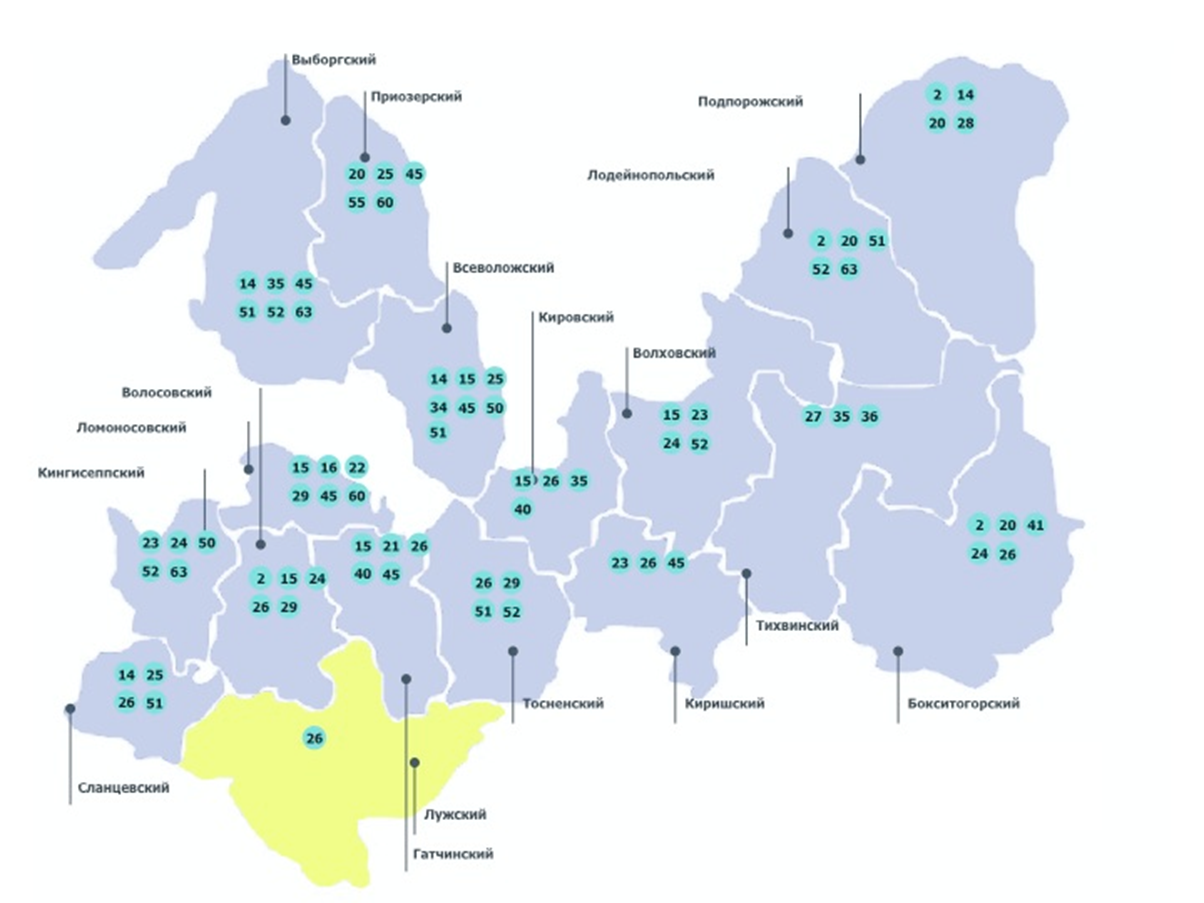 Рисунок 1. Выявленные сравнительные преимущества муниципальных районов Ленинградской области в соответствии с кодами ОКВЭДВ соответствии с проведенным анализом, Лужский район имеет сравнительное преимущество в отрасли 26 ОКВЭД, что соответствует отрасли производства строительных материалов. Соответственно, наращивание преимуществ в этой отрасли может стать ключевым для дальнейшего развития муниципального района. Ниже представлены основные предприятия отрасли производства строительных материалов в районе и их соотношение по размеру выручки с крупнейшими предприятиями отрасли в Ленинградской области.Таблица 2. Предприятия отрасли производства строительных материалов Лужского муниципального районаПо результатам проведенного расчета выявленных сравнительных преимуществ отраслей сельского хозяйства муниципальных районов Ленинградской области, наиболее конкурентоспособными отраслями сельского хозяйства Лужского района являются животноводство и разведение крупного рогатого скота, дальнейший потенциал роста данных отраслей определяет существующая высокая производительность растениеводства. Таблица 3. Предприятия агропромышленного сектора Лужского района**Примечание: указаны предприятия с выручкой более 10 млн руб. в 2014 году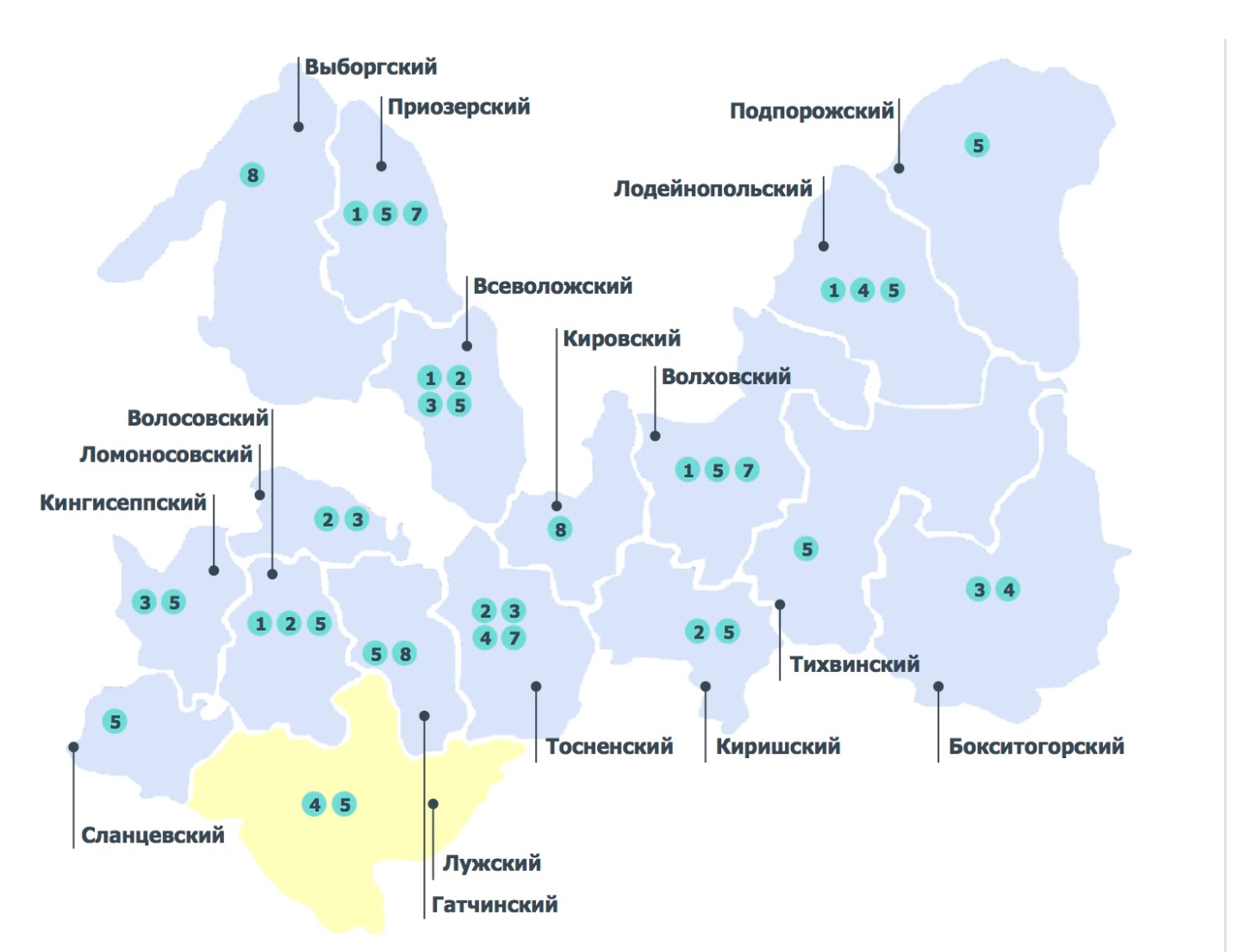 Примечание: 1 - Растениеводство; 2 - Выращивание зерновых, технических и прочих сельскохозяйственных культур, не включенных в другие группировки; 3 – Овощеводство, декоративное садоводство и производство продукции питомников; 4 – Животноводство; 5 - Разведение крупного рогатого скота; 6 - Разведение овец, коз, лошадей, ослов, мулов и лошаков; 7 - Разведение свиней; 8 - Разведение сельскохозяйственной птицы.Рисунок 2. Выявленные сравнительные преимущества муниципальных районов Ленинградской области по секторам сельского хозяйстваОборот розничной торговли и общественного питания существенно уступает показателям в большинстве муниципальных образований Ленинградской области, однако в последние годы в Лужском районе наблюдается положительная динамика потребительского рынка. Учитывая тенденции импортозамещения и обеспечения продовольственной самодостаточности района, дальнейшее стимулирование агропромышленного комплекса представляется целесообразным. При этом особое внимание следует уделить формам финансовой и административной поддержки малых сельскохозяйственных предприятий, а также содействовать их прямому взаимодействию с малыми предприятиями торговли и крупными торговыми сетями. Таким образом, существует потенциал для синергии агропромышленного сектора и потребительского рынка на территории муниципального района, что, в свою очередь, положительно скажется на уровне жизни и занятости местного населения, а также послужит стимулом к привлечению молодых специалистов из других муниципальных районов.Для повышения конкурентоспособности и инвестиционной привлекательности Лужского муниципального района как для местных, так и для региональных инвесторов, необходим непрерывный мониторинг социально-экономических показателей соседних муниципальных районов Ленинградской области, а также оперативное принятие административных решений, направленных на развитие инвестиционной инфраструктуры и эффективных форм поддержки малого бизнеса. При этом наличие инфраструктурных ограничений (в отраслях электроэнергетики и транспорта) и исчерпание технологических заделов в ряде отраслей при нарастающей потребности в активизации инновационно-инвестиционной компоненты роста являются основными угрозами сбалансированного и устойчивого социально-экономического развития территории. Реализация потенциала в области инфраструктуры, в особенности, в малочисленных и сельских населенных пунктах, позволит сократить отток населения из сельской местности в муниципальный центр и устранить диспропорции территориального развития муниципального района.Перспективным направлением развития является межрайонная кооперация по привлечению частных и бюджетных инвестиций для реализации масштабных инвестиционных проектов, в особенности, в отраслях сельского хозяйства и туризма. В условиях повышенной конкуренции муниципальных районов Ленинградской области за привлечение инвесторов (в особенности со стороны районов «агломерационного пояса» г. Санкт-Петербург) сотрудничество с соседними муниципалитетами и создание единого «инвестиционного пространства» положительно скажется на инвестиционной привлекательности Лужского района. В перспективе следует рассмотреть возможность создания агропромышленного и туристско-рекреационного кластеров.Таблица 4. SWOT-анализ социально-экономического развития Лужского муниципального районаТаблица 5. Основные направления реализации Стратегии с учетом имеющихся возможностей и потенциальных угрозЦели, задачи и приоритеты социально-экономического развития Лужского муниципального района (в том числе г. Луга)2.1. Сравнение и выбор стратегических альтернатив. 2.1.1. Сценарии стратегического развития Ленинградской области и Лужского муниципального районаВ Концепции социально-экономического развития Ленинградской области на период до 2025 года выделено три сценария развития региона на основании прогнозов долгосрочного социально-экономического развития Российской Федерации:Инерционный сценарий предполагает отсутствие новых источников роста экономики региона, неразвитость инновационных секторов и зависимость от импорта технологий, ограниченные темпы роста отраслей и секторов региональной экономики традиционной специализации (транспортно-логистического комплекса, традиционной промышленности, строительства), рост конкуренции с Санкт-Петербургом на рынке труда и нехватка квалифицированной рабочей силы.Форсированный сценарий предполагает развертывание новых инновационных секторов экономики с размещением на территории региона высокотехнологичных компаний при сохранении высокой зависимости от внешних инвестиций, невысокой заинтересованности частного бизнеса и диспропорций в развитии территории. 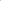 Реалистичный сценарий выбирает в качестве технологического «ядра» транспортно-логистический комплекс, инновационно-технологические и промышленные кластеры (в ЛПК, строительстве, автомобилестроении, фармацевтике и радиологии) и туристско-рекреационный комплекс. При достаточном объеме долгосрочных инвестиций данный сценарий позволит в полной мере реализовать инновационный потенциал региона и существенно повысить уровень и качество жизни населения региона.В качестве целевого сценария Концепцией выбран реалистичный сценарий развития Ленинградской области, предполагающий сочетание умеренных темпов роста экономики и перераспределение приоритетов в пользу долгосрочного устойчивого развития высокотехнологичных секторов. Ставка на инновационное развитие, вложение в человеческий капитал и формирование предпосылок для роста высокотехнологичных секторов являются стратегическими приоритетами Российской Федерации и Северо-Западного федерального округа. Перспективы социально-экономического развития Лужского муниципального района в соответствии с реалистично-инновационным сценарием развития Ленинградской области ограничены технологическим и ресурсным потенциалом территории. Основная промышленная специализация Лужского района сосредоточена в традиционных отраслях обрабатывающей промышленности, строительства и сельского хозяйства. Реализация реалистично-инновационного сценария на территории муниципалитета также ограничивается качеством человеческого капитала и высокой конкуренцией на рынке труда со стороны регионального центра и формирующегося вокруг него «пояса» региональной агломерации. Таким образом, наиболее целесообразным представляется укрепление позиций Лужского района в отраслях традиционной специализации (обрабатывающая промышленность, агропромышленный сектор) и последовательная модернизация существующих производств в совокупности с развитием транспортного потенциала муниципального района и новых конкурентоспособных туристско-рекреационных услуг. Развитие АПК и отраслей обрабатывающей промышленности с высокой добавленной стоимостью, в том числе, с привлечением крупных частных инвесторов, позволит укрепить существующую производственную и инфраструктурную базу Лужского района и постепенно формировать конкурентные преимущества в новых отраслях экономики (туризм, сфера услуг, общественное питание).На основании Концепции социально-экономического развития Ленинградской области на период до 2025 года в Стратегии социально-экономического развития Лужского муниципального района сформулированы три приоритетных сценария развития, представляющие возможные комбинации ресурсного потенциала территории с направлениями социально-экономической политики на муниципальном уровне. Формирование сценариев основано на следующих базовых принципах: общие тенденции социально-экономического развития Ленинградской области, в т.ч. повышение инвестиционной привлекательности муниципальных районов, снижение диспропорций регионального развития, формирование технологических заделов в новых сферах специализации;учет ресурсного потенциала и текущей специализации муниципального района, а также имеющихся конкурентных преимуществ и интересов крупных предприятий в отраслях обрабатывающей промышленности и агропромышленном секторе;формирование перспективной специализации в новых отраслях, в особенности, в сфере предоставления платных услуг населению, в т.ч. в туристско-рекреационном секторе и сфере общественного питания;необходимость развития и всесторонней поддержки малых форм предприятий как в отраслях традиционной специализации, так и в сфере потребительского рынка, повышение привлекательности и закрепление позитивного имиджа малого и среднего предпринимательства как вида деятельности.Ключевыми факторами регионального и национального уровней, определяющими основные варианты долгосрочного социально-экономического развития Лужского муниципального района являются:динамика производительности труда в агропромышленном секторе и отраслях обрабатывающей промышленности, а также интенсивность инновационного обновления существующих производств;модернизация транспортной, энергетической и коммунальной инфраструктуры;развитие и эффективность институтов, определяющих предпринимательскую и инвестиционную активность, повышение инвестиционной привлекательности;интенсивность повышения качества человеческого капитала и уровня жизни населения муниципального района;включение Лужского муниципального района в существующие цепочки создания добавленной стоимости и предпринимательские сети, участие в региональных кластерных инициативах и межмуниципальном сотрудничестве.В зависимости от степени реализации этих факторов выделяются инерционный, реалистичный и форсированный сценарии социально-экономического развития Лужского района в долгосрочной перспективе.Сценарий № 1. «Сценарий инерционного развития» коррелирует с аналогичным сценарием развития Ленинградской области и предусматривает развитие Лужского муниципального района в условиях прогнозируемого изменения внутренних и внешних факторов. Сценарий ориентирован на сохранение сложившейся структуры экономики муниципального района при использовании доступных природных, человеческих, технологических и производственных ресурсов. Основным итогом инерционного сценария может стать закрепление существующей модели экономического развития, то есть ключевая роль будет отводиться предприятиям АПК и обрабатывающих отраслей. При этом будет усиливаться тенденция стягивания населения в агломеративный пояс
г. Санкт-Петербург и дальнейшего снижения числа трудоспособного населения в муниципальном районе. Ключевыми источниками развития в рамках данного сценария являются развитие транспортной и инженерной инфраструктуры районного центра г. Луга, инвестирование собственных средств предприятий в существующие производства, сокращение неэффективных расходов, жесткое бюджетирование и совершенствование системы государственного управления. Особенность инерционного сценария заключается в том, что он не обеспечивает устойчивости социально-экономического развития муниципального района, опирается на усиление эксплуатации «портфеля» доступных ресурсов, его экстенсивное расширение. Сценарий № 2. «Реалистичный сценарий развития» характеризуется усилением инвестиционной направленности экономического роста и более высокими долгосрочными темпами роста экономики Лужского муниципального района. Сценарий направлен на создание новых и развитие существующих институтов привлечения инвестиций в экономику, а также создание новых современных центров притяжения туристов. В рамках данного сценария факторы инвестиционного развития должны стать ключевыми источниками экономического роста муниципалитета, что позволит повысить эффективность человеческого капитала и улучшить социальные параметры развития области. Реалистичный сценарий предполагает не только концентрацию ресурсов на существующей производственной специализации, но и создание условий для появления новых источников развития экономической и социальной сфер. Ключевыми источниками развития в рамках сценария становятся технологическое развитие существующих производств, поддержка институтов привлечения бюджетных и частных инвестиций в экономику муниципалитета, а также институтов развития малого бизнеса, создание современной инфраструктуры туристско-рекреационного сектора. Предполагается дальнейшее развитие транспортного сообщения, интеграция Лужского муниципального района в региональные транспортные потоки, в том числе, при реконструкции автодороги федерального значения Петербург-Минск через г. Луга.Сценарий № 3. «Сценарий форсированного развития» предполагает комплексное повышение инвестиционной привлекательности Лужского муниципального района. В рамках данного сценария планируется более интенсивный приток государственных и частных инвестиций. Сценарий предполагает и более благоприятные демографические тренды, связанные с увеличением численности трудоспособного населения, в том числе, за счет привлечения кадров из других районов Ленинградской области. Ведется адресная работа с потенциальными инвесторами, осуществляется комплексная поддержка малого бизнеса, предоставление инвестиционной инфраструктуры – подготовленных инвестиционных и промышленных площадок оборудованных коммуникациями (в том числе, свободных от застройки), создание бизнес-инкубаторов для размещения производств для местных предпринимателей и привлечение регионального финансирования для организаций поддержки инвестиций. Реализация данного сценария обеспечит приток инвестиций в ключевые сектора экономики муниципального района, а также будет содействовать повышению доходов местного населения, в том числе, посредством значительного увеличения туристического потока. Политика в сфере потребительского рынка и услуг реализуется через создание благоприятного предпринимательского климата, защиту прав потребителей и внутреннего рынка от некачественной продукции. Сохраняются положительные тенденции на потребительском рынке, происходит наиболее полное удовлетворение спроса жителей Лужского района на товары в широком ассортименте по доступным ценам, торговые и бытовые услуги при гарантированном качестве и безопасности, преобразование предприятий потребительского рынка в современную индустрию сервиса.Сравнительная характеристика сценариев стратегического развития Лужского муниципального района представлена в таблице ниже.Таблица 6. Характеристика альтернативных сценариев развития Лужского муниципального района2.1.2. Перспективы социально-экономического развития Лужского районаУчастие муниципального образования в решении задач социально-экономического развития в целом определяется его экономико-географическим потенциалом и сложившейся структурой экономики и социальной сферы. С этих позиций объектом анализа должны стать основные отрасли и направления деятельности экономики и социальной сферы муниципального образования, их значение для функционирования социально-экономической системы муниципального образования и региона, вклад в достижение приоритетных целей, определяемых администрацией региона.Для обеспечения конкурентоспособности Лужского муниципального района необходимо формирование стратегии её развития, обеспечивающей применение комплексного подхода в исследовании специфики территории, а также выделяющей базовые стратегические ориентиры и точки роста. Приоритеты развития Лужского района, в том числе г. Луга, определены на основании реализуемых и планируемых к реализации на территории муниципального района инвестиционных проектов. В настоящий момент к реализации в 2016-2018 гг. запланированы следующие инвестиционные проекты:В агропромышленном секторе:строительство семеноводческого селекционного центра по зерновым культурам ЗАО Племенной завод «Рапти» в п. им. Дзержинского;строительство комплекса репродукции и откорма свиней полного цикла ООО «ИДАВАНГ Луга» в д. Хрепёлка;строительство сыродельного и маслодельного завода ООО «Модуль» в г. Луга;строительство птицеводческого комплекса по выращиванию индеек ООО «Труд» в п. Осьмино;создание современного кролиководческого комплекса ООО «АФГ «Националь»;выращиванию грибов (вешенка) в защищенном грунте на участке ООО «Интерпрод»;модернизация производства АО «Лужский молочный комбинат» в г. Луга;В сфере инфраструктурного развития:строительство автомобильной дороги к ООО «Форесия АДП» в г. Луга;В обрабатывающих отраслях:расширение промышленной базы Лужского абразивного завода, строительство дополнительных цехов; строительство завода по изготовлению пеллетного топлива в г. Луга;строительство завода по производству мебельного щита и шпона на территории Толмачевского городского поселения. В туристско-рекреационной отрасли (в соответствии с Инвестиционной Стратегией Ленинградской области и Схемой территориального планирования Ленинградской области):реконструкция дворянских усадеб;строительство санатория в д. Нелаи с использованием лечебных грязей;обустройство пляжей озер и р. Луга;организация заказника «Ящера-Лемовжа» в Толмачевском городском поселении и Осьминском сельском поселении;организация заказника «Река-Обла» в Лужском, Волошовском и Серебрянском городских поселениях;организация памятника природы «Гора-Крутуха у озера Белое» в Тёсовском сельском поселении.Важнейшую роль в улучшении социально-экономических показателей муниципального района играют инвестиционные процессы, происходящие на его территории. В этом свете, большую актуальность приобретает проблема создания эффективной системы управления инвестиционной активностью территории как важнейшей составной части действующего инвестиционного процесса. Повышение инвестиционной привлекательности способствует дополнительному притоку капитала и экономическому подъему. При этом инвестор при выборе территории для реализации своего инвестиционного проекта руководствуется определенными характеристиками: инвестиционным потенциалом и уровнем инвестиционного риска, наличием и качеством институтов сопровождения инвесторов, режима максимального благоприятствования инвестиционной деятельности. Немаловажную роль в развитии территории играет малый и средний бизнес, активному развитию которого способствует создание институтов содействия развитию бизнеса, развитие финансовых механизмов поддержки малых предприятий и комплексной консультационной поддержки малых и средних инвесторов.Не менее важным фактором, обеспечивающим взаимосвязь и взаимодействие подсистем муниципалитета, их интеграцию в единую социально-экономическую систему является население. Вызовы современной экономики ставят на передний план проблему опережающего развития человеческого капитала. Важным показателем эффективности деятельности администрации муниципального образования выступает именно качество жизни населения. Человеческий капитал определяет возможность создания и реализации конкурентных преимуществ района и муниципального центра, способность к созданию элементов новой экономики. В этих условиях, улучшение качества жизни населения и повышение степени удовлетворения потребностей жителей Лужского района становится стратегическим приоритетом управления социально-экономическим развитием муниципального района. Задача местной администрации в сложившихся условиях – направлять и консолидировать усилия предпринимателей, «якорных» предприятий и образовательных учреждений для реализации единой муниципальной социально-экономической политики в области человеческого капитала. Приоритетом такой политики должно стать в том числе развитие инфраструктурной составляющей – функционирование учреждений здравоохранения и спорта, жилищно-коммунальное хозяйство, образование, культура и искусство, а также создание стимулов сокращения естественной убыли населения через повышение рождаемости и стимулирование миграционного прироста.Таким образом, с учетом отраслевого распределения инвестиционных проектов, планируемых к реализации на территории Лужского муниципального района, а также вызовов современной экономики, можно сформировать основные сферы и приоритеты стратегического развития Лужского муниципального района и г. Луги:комплексное повышение инвестиционной привлекательности посредством развития инфраструктуры (транспортной, инженерной, коммунальной) и создания институтов поддержки малого бизнеса и сопровождения инвесторов;интенсивное развитие агропромышленного комплекса посредством повышения производительности сельскохозяйственных предприятий и предприятий пищевой промышленности, а также экстенсивный рост отрасли благодаря реализации крупных инвестиционных проектов, увеличению объемов производства, повышению продовольственной самодостаточности Лужского района и выходу локальных предприятий на новые внутрирегиональные и межрегиональные рынки сельскохозяйственной продукции;развитие туристического направления, реализация культурного потенциала Лужского района, привлечение частных инвесторов для восстановления исторических объектов и памятников архитектуры, создание полного комплекса современной туристической инфраструктуры;создание условий для экономического роста через развитие кадрового потенциала Лужского района на муниципальном уровне, усиления трудовой мотивации и деловой предприимчивости, обеспечения гарантий определенного уровня жизни и социальной защиты населения и сохранения культурного наследия.2.2. Обоснование выбора реалистичного сценария развития Основные приоритеты инерционного, реалистичного и форсированного сценариев долгосрочного развития Лужского района разработаны с учетом анализа международного опыта развития депрессивных территорий развитых стран. Данный опыт позволяет выделить этапы и, соответственно, приоритетность использования тех или иных инструментов в целях стратегического развития территорий небольших по размерам городов, находящихся в депрессивном состоянии в отношении низкого качества доступной транспортной, инженерной и энергетической инфраструктуры, а также оттока населения. Действительно, вызовы, стоящие перед отдаленными районами Ленинградской области, которым также является и Лужский район, в целом, схожи с вызовами, которые стояли перед рядом городов развитых стран, столкнувшимися с проблемами резкого спада промышленного производства. Среди вызовов стоит отметить:снижение экономической и социальной устойчивости муниципальных образований отдаленных районов Ленинградской области (прежде всего восточных); увеличение различий в уровне социально-экономического развития муниципальных образований областинесбалансированное развитие системы расселения региона и снижение инвестиционной привлекательности, а также качества жизни в отдельных муниципальных образованиях Ленинградской области, в том числе дисбалансы в развитии городов и сельских территорий; низкая устойчивость доходной базы бюджетов муниципальных образований Ленинградской области, рост затрат на обслуживание и содержание инфраструктур и объектов жизнеобеспечения граждан.На основании проведенного анализа в предыдущих разделах настоящего документа, а также с учетом исследования международного опыта, определено, что перспективное развитие Лужского района основано на секторах промышленности с высокой добавленной стоимостью и третичном секторе, в том числе предусматривает следующие направления:Первое, инвестиции в улучшение качества городской среды (в том числе городскую инфраструктуру), реставрацию, восстановление памятников культуры и архитектуры, развитие спортивной инфраструктуры, что позволит сделать среду Лужского района благоприятной для населения, повысит качество жизни населения.Второе, развитие туристического потенциала, в том числе культурного, исторического туризма, что будет способствовать формированию на территории Лужского района высококачественного сектора услуг в области туризма, создание новых рабочих мест и повышение привлекательности территории. При этом, что особенно важно для Лужского района, данное направление сможет способствовать росту доходности муниципалитета и созданию рабочих мест уже в среднесрочной перспективе без требований к существенному улучшению качества энергетической инфраструктуры, существенно сдерживающей реализацию инвестиционных проектов в обрабатывающих отраслях.Третье, развитие отраслей агропромышленного комплекса, что, с одной стороны, соответствует текущим сравнительным преимуществам региона, а с другой стороны, отвечает стратегическим целям развития Ленинградской области, в том числе отраслевым приоритетам кластерной политики, направленной на формирование вертикальных и горизонтальных цепочек добавленной стоимости в секторе АПК региона. Наконец, четвертое, комплекс мер по развитию тяжелой (в том числе коммунальной, энергетической и транспортной) инфраструктуры, а также совершенствование институтов, регулирующих условия ведения бизнеса и способствующих развитию предпринимательской деятельности в районе, для привлечения в долгосрочной перспективе крупных инвестиционных проектов, способных внести существенный вклад в добавленную стоимость и обеспечить создание большого числа производительных рабочих мест. Реализация таких инвестиционных проектов могла бы стать одним из ключевых факторов для последующего формирования в районе вертикально связанных малых и средних предприятий смежной отрасли.К 2030 г. Лужский муниципальный район должен выйти на среднеобластные значения основных социально-экономических показателей. Данный процесс потребует максимальной организованности и последовательности действий администрации муниципалитета в части реализации социально-экономической политики, а также концентрации и рационального перераспределения доступных ресурсов. Одним из ключевых источников роста при этом становится человеческий капитал: развитие необходимых квалификаций и навыков, формирование культуры предпринимательства, повышение качества жизни населения обуславливают сбалансированное развитие муниципального района и создают задел для долгосрочного роста экономики.При сравнении основных показателей реализации сценариев наиболее предпочтительным выглядит реалистичный сценарий развития Лужского муниципального района. Реалистичный сценарий предполагает сочетание умеренных темпов роста экономики муниципального района и инвестиций в долгосрочное устойчивое развитие приоритетных секторов экономики. При этом особое внимание будет уделяться развитию инвестиционного потенциала территории, так как именно он обеспечит рост бюджетных доходов, а значит, и развитие социальной сферы. Выбор в качестве целевого реалистичного сценария развития обусловлен, в первую очередь, широким набором возможностей в случае его реализации. Ставка на сбалансированное развитие приоритетных секторов – агропромышленного комплекса, туристической отрасли и инфраструктуры, вложение в человеческий капитал и формирование институтов поддержки и сопровождения инвесторов соответствуют стратегическим приоритетам Лужского муниципального района и базовому сценарию, предусмотренному Прогнозом долгосрочного социально-экономического развития Ленинградской области на период до 2030 г. Реалистичный сценарий предполагает дополнительную мобилизацию инвестиционных ресурсов, ориентацию на развитие транспортной, инженерной и коммунальной инфраструктуры, создание современного туристско-рекреационного комплекса и повышение качества жизни населения Лужского муниципального района. Все это потребует постепенного достижения нового качества социально-экономического роста муниципального района, консолидации нового «портфеля ресурсов». В сфере традиционной специализации на ранних этапах реализации настоящей Стратегии должен быть сделан следующий шаг развития: рост обрабатывающей промышленности, развитие транспортно-логистического потенциала территории, формирование новых и развитие действующих предприятий в агропромышленном комплексе, освоение новых видов продукции сельско-хозяйственного производства и т.д. К 2030 г. должны быть освоены новые виды специализации, ориентированные на региональный рынок, в том числе, туристско-рекреационная отрасль. Развитие транспортной, инженерной, а также инвестиционной инфраструктуры станут поддерживающими элементами экономического развития муниципального района. Повышение инвестиционной привлекательности Лужского района благоприятно скажется на уровне и качестве жизни населения, приведет к созданию новых рабочих мест и развитию местного потребительского рынка товаров и услуг.Таким образом, реалистичный сценарий развития характеризуется сбалансированным и гармоничным ростом приоритетных секторов экономики Лужского района, снижением рисков инфраструктурной недостаточности, увеличением занятости и доходов населения ввиду усиления инвестиционной составляющей экономического роста, а также постепенным сокращением дотационности бюджета муниципального района. 2.3. Ключевая идеология, миссия, образ будущего и главная цель социально-экономического развития Лужского муниципального районаГенеральной стратегической целью социально-экономического развития Лужского района Ленинградской области является достижение Лужским районом к 2030 г. следующего качественного состояния: Лужский район в 2030 г. – комфортная территория для жизни и развития человека, привлекательная территория для российских и зарубежных туристов, передовой центр агропромышленного производства. Достижение принятой генеральной стратегической цели Лужского района напрямую способствует достижению стратегической цели развития Ленинградской области, обозначенной в Проекте Стратегии СЭР Ленинградской области до 2030 года  – обеспечение устойчивого экономического роста и улучшения качества жизни. Таким образом, генеральная стратегическая цель развития Лужского района синхронизируется со стратегической целью региона. В качестве основных стратегических направлений развития Лужского района, в рамках генеральной стратегической цели, приняты нижеперечисленные направления.Стратегическое направление 1. Лужский район – благоприятная бизнес-среда. Достижение цели предполагает реализацию мероприятий, направленных на обеспечение благоприятного инвестиционного климата и улучшение условий для ведения бизнеса на территории муниципального района.Стратегическое направление 2. Лужский район – комфортная среда для жизни: повышение комфортности проживания в Ленинградской области и создание условий для эффективной занятости населения. При этом третье направление стратегического развития Ленинградской области (развитие инструментов государственного управления) будет отражено в стратегическом целеполагании Лужского района в рамках проектных инициатив и соответствующих приоритетах развития.Взаимосвязь стратегических направлений Стратегии социально-экономического развития Лужского муниципального района с основными направлениями социально-экономического развития Ленинградской области, в соответствии с Проектом Стратегии СЭР региона, представлена в следующей таблице.Таблица 7. Синхронизация стратегических направлений социально-экономического развития Лужского муниципального района с основными направлениями, изложенными в стратегии социально-экономического развития Ленинградской областиМиссия Лужского района рассматривается с точки зрения двух взаимосвязанных сторон единого целого и учитывает, с одной стороны, внешнюю среду, в том числе место Лужского района в региональном и национальном контексте, и, с другой стороны, внутреннюю среду района, в том числе его текущие и перспективные характеристики в отношении качества жизни населения и ведения бизнеса. Миссия Лужского района заключается в трансформации из хозяйственно-индустриального центра в современную территорию с высоким качеством жизни населения, где предоставляются широкие возможности для культурного и спортивного отдыха и туризма, располагается передовой агропромышленный комплекс, встроенный в региональные и национальные производственные цепочки, обеспечивающие продовольственную безопасность. 2.4. Выбор и обоснование приоритетности мероприятий социально-экономической политики в разрезе основных направлений  в соответствии с этапами реализации Стратегии. Стратегические приоритеты и мероприятия социально-экономического развития Лужского района определены миссией и стратегической целью развития и синхронизированы со стратегическими направлениями и проектными инициативами развития Ленинградской области как представлено в приведенной ниже таблице.Таблица 8. Синхронизация проектных инициатив Ленинградской области и стратегических приоритетов Лужского района в рамках долгосрочного социально-экономического развития на период до 2030 годаВ соответствии с таблицей, стратегические приоритеты Лужского района, с одной стороны, соответствуют проектным инициативам и задачам развития Ленинградской области, с другой стороны, позволяют выделить приоритетность ряда проектов в Лужском районе относительно общих задач развития Ленинградской области. Данные приоритеты ориентированы на целенаправленное решение ключевых проблем в текущем уровне развития Лужского района, которые были рассмотрены в предыдущих частях настоящего документа. Каждому приоритету развития Лужского района поставлены в соответствие основные задачи и механизмы его реализации. Рассмотрим их. Первое, проектной инициативе Ленинградской области «Индустриальное лидерство» соответствует стратегический приоритет Лужского района «Лучшие условия для бизнеса: институты и инфраструктура». В соответствии со стратегией социально-экономического развития Ленинградской области, целью проектной инициативы «Индустриальное лидерство» является увеличение к 2030 году объемов промышленного производства Ленинградской области не менее чем в два раза (вхождение в Топ-10 регионов России по объемам промышленного производства). Соответственно, основные задачи инициативы «Индустриальное лидерство» включают развитие глубокой переработки сырья (в том числе в отраслях нефтепереработки, химии, лесном комплексе, стройматериалах, пищевой промышленности), импортозамещение и высокий уровень локализации производства (в первую очередь, в таких отраслях как автомобильная промышленность, судостроение, вагоностроение, энергомашиностроение, станкостроение); развитие новых технологий в промышленности (в биотехнологиях, нанотехнологиях, композитах, робототехнике, ресурсосбережении, информационных технологиях). Решение обозначенных задач предусмотрено через реализацию трех проектных направлений – создание и развитие промышленных кластеров; развитие промышленной инфраструктуры; развитие инвестиционной экосистемы.Соответственно определены основные задачи в рамках стратегического приоритета Лужского района «Лучшие условия для бизнеса: инфраструктура и институты»:Инициирование и продвижение проектов по подготовке индустриальной инфраструктуры, соответствующей требованиям потенциальных резидентов, на региональном уровне.Регламентация сопровождения и предоставления льгот инвестиционным проектам на территории Лужского района.Снижение финансовых затрат и административных барьеров для реализации предпринимательской деятельности.Информационное сопровождение предпринимателей и новых инвестиционных проектов о возможностях ведения бизнеса и встраивания в существующие механизмы поддержки предпринимательской деятельности на территории Лужского района.Второе, проектная инициатива Ленинградской области «Современный транспортный комплекс» с учетом текущего состояния, стратегии развития Лужского района, а также уровня полномочий в решении вопросов развития транспортной инфраструктуры, не отражена отдельно в приоритетах Лужского района. Однако стратегия социально-экономического развития Лужского района предусматривает, среди прочего, мероприятия в целях развития транспортной инфраструктуры района, данные мероприятия требуют утверждения и синхронизации с региональными проектами. Третье, проектная инициатива «Продовольственная безопасность» отражена в стратегическом приоритете Лужского района Развитие АПК. Данная инициатива предусматривает следующие цели: во-первых, замещение импортной продукции АПК на потребительском рынке Санкт-Петербурга и Ленинградской области, России, а во-вторых, вхождение Ленинградской области в ТОП-15 регионов России по объему производства сельскохозяйственной продукции. Для реализации поставленных целей среди основных задач реализации проектной инициативы «Продовольственная безопасность» Ленинградской области предусмотрен рост объемов сельскохозяйственного производства, развитие логистической инфраструктуры регионального рынка сельскохозяйственной продукции, внедрение на предприятиях АПК современных технологий в области региональной селекции и генетики с целью снижения зависимости от импортного племенного и семенного материала. Основные направления развития агропромышленного комплекса региона  современные технологии в области селекции и генетики; развитие логистики и сбыта; стимулирование инвестиционной деятельности в сфере АПК с целью его диверсификации.Стратегический приоритет социально-экономического развития Лужского муниципального района «Развитие АПК», в целом, соответствует стратегическим целям и задачам повышения продовольственной безопасности Ленинградской области. Кроме того, являясь, одним из ключевых отраслевых приоритетов перспективного развития Лужского муниципального района, приоритет «Развитие АПК» и вызванные экономические изменения в районе рассматриваются как база для социального развития сельских территорий в долгосрочной перспективе и, среди прочего, призваны увеличить качество жизни сельского населения, повысить уровень заработной платы в секторе АПК до среднерегионального уровня за счет увеличения рентабельности предприятий АПК.  В рамках приоритета предусмотрены следующие задачи: Развитие производства новой продукции, в том числе импортозамещающей продукции, а также продукции, обладающей экспортным потенциалом, развитие органического сельского хозяйства, производство продукции глубокой переработки, соответствующей высоким стандартам качества.Обеспечение повышения доходности сельскохозяйственных товаропроизводителей в целях создания условий для расширенного воспроизводства и сближения уровня оплаты труда занятых в сельском хозяйстве со средним его значением по муниципальному району и Ленинградской области, повышение престижности сельскохозяйственного труда. Поддержка вывода агропромышленной продукции, производимой в Лужском районе, на внутрирегиональные, межрегиональные и зарубежные рынки.Развитие малых форм хозяйствования на селе (крестьянские (фермерские) хозяйства, личные подсобные хозяйства, семейные фермы)Обеспечение развития  рыночной инфраструктуры  и  повышение доступа  мелких  и  средних  товаропроизводителей к рынкам сбыта сельхозяйственной продукции.Четвертое, цели и задачи проектных инициатив Ленинградской области «Комфортные поселения» и «Здоровье населения» отражены в стратегии Лужского района в рамках стратегического приоритета «Новое качество жизни, спорта и туризма». В соответствии со стратегией социально-экономического развития Ленинградской области, стратегические цели указанных проектных инициатив включают повышение качества среды в населенных пунктах Ленинградской области, рост инвестиционной привлекательности населенных пунктов Ленинградской области, сохранение здоровья населения Ленинградской области на основе приоритетного развития первичной медико-санитарной помощи, профилактики заболеваний, создание трехуровневой системы здравоохранения, а также внедрение передовых инновационных и управленческих технологий в медицинские организации региона. Для достижения указанных целей в Ленинградской области следует направлять усилия на решение следующих задач: (1) формирование нового облика населенных пунктов Ленинградской области за счет реализации комплекса проектов по благоустройству; (2) повышение привлекательности населенных пунктов для квалифицированных кадров; (3) создание новых рабочих мест, в т.ч. в сфере услуг; (4) создание эффективной системы первичной медикосанитарной помощи; (5) организация медицинской помощи на основе округов и уровней оказания помощи; (6) развитие современных медицинских организаций с инновациями в оказании медицинской помощи; (7) реформирование управления отраслью. Предполагается, что стратегический приоритет Лужского района «Новое качество жизни, туризма и спорта» будет реализован на основе реализации существующего потенциала района, кратко основные источники потенциала и его использование отмечены в таблице ниже.Таблица 9. Туристско-рекреационный потенциал Лужского районаПеречислим основные задачи в рамках стратегического приоритета Лужского района «Новое качество жизни, туризма и спорта»:Формирование у населения ответственного отношения к своему здоровью, стимулирование ведения здорового образа жизни.Создание условий для вовлечения молодёжи в социальную практику; укрепление института семьи.Развитие системы отбора, подготовки и поощрения творческого потенциала молодежи.Обеспечение развития и стимулирование спроса на использование профилактических технологий в здравоохранении и смежных сферах в Лужском районе.Развитие и совершенствование туристской инфраструктуры. Повышение качества и конкурентоспособности туристских и сопутствующих услуг.Активное продвижение Лужского района как региона, привлекательного для российского и зарубежного туризма.Продвижение исторического наследия Лужского района, привлечение, поддержка и проведение на территории крупных культурно-исторических мероприятий регионального, национального и международного масштаба.Повышение качества и доступности спортивной инфраструктуры (в том числе площадок для проведения уличных тренировок, стадионы, «тропы здоровья» и другое).Организация, привлечение на территорию района и проведение массовых спортивных мероприятий, в том для числе лиц, нуждающихся в социальной поддержке и лиц с ограниченными возможностями здоровья, внутрирегионального и межрегионального уровня.Пятое, проектная инициатива стратегии социально-экономического развития Ленинградской области «Профессиональное образование» отражена в стратегическом приоритете «Кадры и профессиональные компетенции» Лужского района. Целью проектной инициативы «Профессиональное образование» является кадровое обеспечение инновационного промышленного развития региона. Для реализации поставленной цели в Ленинградской области предусматривается: (1) совершенствование системы планирования и прогнозирования кадровых потребностей экономики региона; (2) обеспечение эффективного взаимодействия образовательных организаций и работодателей; (3) обеспечение независимой оценки качества образовательных программ; (4) профориентация и популяризация рабочих профессий. С учетом текущих проблем кадрового развития в Лужском муниципальном районе, в том числе принимая во внимание отток кадров в трудоспособном возрасте, падение удовлетворенности системой образования, стратегией социально-экономического развития Лужского района предусмотрены следующие основные задачи в рамках стратегического приоритета «Кадры и профессиональные компетенции»:Снижение оттока трудоспособного населения Лужского района в целях трудоустройства в другие районы Ленинградской области и г. Санкт-Петербург.Обеспечение взаимосвязи и соответствия текущих и перспективных потребностей локального рынка труда, компетенций и квалификаций населения трудоспособного возраста и системы общего и профессионального образования и обучения.Стимулирование инновационной деятельности молодежи.Развитие системы внеучебной деятельности, формирование техносферы дополнительного образования, расширение инфраструктуры для развития интеллектуально одаренных детей и молодежи.Внедрение новых финансово-экономических и организационно-управленческих механизмов, стимулирующих повышение качества услуг и эффективности деятельности муниципальных общеобразовательных организаций.Повышение территориальной и профессиональной мобильности граждан, проживающих в сельской местности, доступности для них профессионального обучения и дополнительного профессионального образования.2.5. Выбор и обоснование приоритетности мероприятий социально-экономического развития г. ЛугаКак представлено в разделах 2.3-2.4, стратегия долгосрочного социально-экономического развития Лужского района предусматривает реализацию четырех приоритетов, синхронизированных со стратегией развития Ленинградской области. Между тем, выявленное неравномерное распределение населения по территории Лужского района, а также дисбалансы в уровне заработных плат (особенно в секторе сельского хозяйства) накладывают ряд ограничений и, одновременно, требуют некоторой специфики при реализации стратегии развития Лужского района на долгосрочный период. В частности, предполагается различный уровень интенсивности реализации приоритетов на территории всего Лужского района и г. Луга. Рассмотрим основные принципы в реализации приоритетов Лужского муниципального района с акцентом на г. Луга. Перспективное долгосрочное социально-экономическое развитие г. Луга на период до 2030 года в рамках реализации стратегии развития Лужского района представляется возможным на основе абсорбирования городом Луга приоритетов и соответствующей реализации инициатив, связанных с развитием человеческого капитала, развитием компетенций и квалификаций населения, концентрацией приоритетных для реализации стратегии институтов и сервисов в г. Луга. Одновременно, развитие Лужского муниципального района за границами Лужского городского поселения видится в рамках преимущественного ускоренного развития инженерной и коммунальной инфраструктуры, подготовки инвестиционных площадок с последующим привлечением крупных инвесторов, а также развитии объектов туристической инфраструктуры. Акцент на повышении производственного потенциала района за пределами г. Луга обусловлен, среди прочего, перспективным строительством автомобильной трассы Санкт-Петербург-Минск через город Луга. Последнее само по себе может стать важнейшим позитивным фактором привлечения инвестиций и, таким образом, может создать риски по еще большему усилению дисбалансов социально-экономического развития территории Лужского городского поселения и прочих территорий Лужского муниципального района. Проведем анализ важности основных задач в рамках реализации стратегических проектов Лужского муниципального района для различных территорий.Таблица 10. Приоритеты развития г. ЛугаМеханизмы реализации СтратегииСтратегия социально-экономического развития Лужского муниципального района разрабатывается на перспективу в 15 лет (до 2030 г.). Основой для реализации Стратегии являются муниципальные программы комплексного социально-экономического развития, на срок, необходимый для достижения целей, но не более срока реализации Стратегии социально-экономического развития муниципального образования. Логика стратегического развития Лужского муниципального района предполагает, что на первом этапе до 2019 г. основные мероприятия Стратегии должны быть направлены на улучшение инвестиционного климата в Лужском районе, в том числе совершенствование нормативно-правовых, институциональных и организационных механизмов, регулирующих и обеспечивающих реализацию инвестиционных проектов. Кроме того, институциональные и организационные механизмы должны быть направлены на существенное улучшение качества тяжелой инфраструктуры в районе, в том числе доступного объема энергетических мощностей, повышение качества водоснабжения. Именно это позволит снять ограничения реализации инвестпроектов, связанные с доступностью инфраструктурных ресурсов. Одновременно предусматриваются институциональные и организационные изменения в сфере доступности и привлекательности существующих объектов туристической инфраструктуры Лужского района для частных инвесторов, а также подготовка проектов/заявок/концепций на проведение в Лужском муниципальном районе крупных мероприятий межрегионального/национального/международного масштаба в сфере культуры, спорта и туризма. Таким образом, мероприятия первого этапа Стратегии – с 2016 по 2019 гг., определяются следующими среднесрочными целями: преодоление кризисных явлений в сельском хозяйстве и пищевой промышленности и создание предпосылок для дальнейшего роста, что предполагает максимизацию усилий по стабилизации экономики и создание благоприятной социально-экономической среды. Основные задачи – избежать невыполнения социальных обязательств. На втором этапе в условиях привлекательной и конкурентоспособной инвестиционной среды основные мероприятия предусматривают всестороннюю поддержку инвесторов, в том числе в рамках индивидуальной работы с крупными инвесторами, содействие взаимодействию инвесторов, развитие инструментов межмуниципального партнерства и синхронизации инвестиционных стратегий предприятий, содействие вовлеченности бизнес-сообщества в вопросы подготовки профессиональных кадров. Мероприятия второго этапа Стратегии связаны с общими целями развития Ленинградской области и Российской Федерации в целом, структурной перестройкой, модернизацией экономики, повышением инновационной составляющей, обеспечением устойчивого экономического роста и повышения благосостояния населения.Стратегия социально-экономического развития Лужского муниципального района, в основу которой заложены цели и ключевые положения стратегии долгосрочного социально-экономического развития Ленинградской области, базируется на четырех основных приоритетах: «Лучшие условия для бизнеса: инфраструктура и институты», «Развитие агропромышленного комплекса», «Новое качество жизни, туризма и спорта», «Кадры и профессиональные компетенции».Рисунок 3. Стратегические приоритеты развития Лужского района до 2030 годаПерспективное развитие Лужского района основано на секторах промышленности с высокой добавленной стоимостью и третичном секторе. При этом человеческий капитал позиционируется в качестве основного источника сбалансированного социально-экономического развития муниципального района. В целях повышения качества человеческого капитала и его эффективного задействования в экономике района Стратегией предполагаются дальнейшие разработка и реализация комплексных мероприятий, направленных на развитие необходимых квалификаций и навыков, формирование культуры предпринимательства, повышение качества жизни населения.К 2030 г. социально-экономические условия Лужского района должны сочетать привлекательность для жизни и развития человека и развитость агропромышленного и туристического секторов. Достижение поставленных целей и реализация комплекса мероприятий потребует максимальной организованности и последовательности администрации муниципалитета не только в части реализации социально-экономической политики, концентрации и рационального перераспределения доступных ресурсов, но и создания механизма реализации Стратегии, предполагающего наличие многоуровневой структуры привлечения инвестиций. Под механизмом реализации стратегии социально-экономического развития Лужского района следует понимать совокупность взаимосвязанных методов, средств и органов муниципального регулирования инвестиционной деятельности в рыночных условиях, согласованных по задачам, целям, месту и времени, направленных на решение социально-экономических проблем путём реализации различных инвестиционных программ. Под методами регулирования инвестиционной деятельности понимается научно обоснованный методический аппарат (методики, операции, способы, методы математического и компьютерного моделирования, оценки, анализа  и пр.) обеспечивающий разработку и реализацию эффективных программ инвестиционного развития. Под средствами регулирования, – нормативно-правовую (юридическую) базу, а также финансовые, экономические, материальные и информационные средства (рычаги) контроля и воздействия на инвестиционный процесс. Под органами регулирования, – органы административного управления (федерального, регионального, муниципального) действующие в интересах реализации программы развития.Перечень ключевых механизмов реализации Стратегии, в соответствии с обозначенными выше стратегическими приоритетами социально-экономического развития приведен в следующей таблице,  представленной ниже.Таблица 11. Перечень ключевых механизмов реализации СтратегииНа первоначальном этапе реализации (до 2019 г.) Стратегии будут осуществляться инфраструктурные проекты, а также проекты, связанные с повышением эффективности производства строительных материалов, продукции сельского хозяйства, а также переработки продукции агропромышленного комплекса.Таким образом, для выполнения задач первого этапа Стратегии (до 2019 г.) необходимо сформировать механизм, который может быть реализован в виде следующей последовательности действий:1. Администрация Лужского муниципального района проводит анализ и оценку существующих промышленных площадок и земельных участков и формирует портфель инвестиционных предложений для развития и создания сельскохозяйственных производств, животноводческих комплексов и предприятий замкнутого цикла по переработке продукции АПК (не менее 3-4 предприятий), а также по другим перспективными направлениям, связанным с совершенствованием инфраструктуры. В частности, к таким направлениям можно отнести формирование портфеля инвестиционных проектов для их реализации в рамках государственно-частного партнёрства. 2. Подготовленные предложения согласовываются с комитетом экономического развития и инвестиционной деятельности Ленинградской области (или иным другим органом исполнительной государственной власти, связанным с реализацией стратегии развития Ленинградской области по определённому отраслевому направлению), и предоставляются в отдел формирования инвестиционных площадок ГКУ "Агентство экономического развития Ленинградской области".3. Агентство экономического развития Ленинградской области рассматривает представленный портфель инвестиций и включает инвестиционные предложения, отработанные администрацией Лужского муниципального района, в реестр (базу данных) промышленных площадок и земельных участков инвестиционных предложений.4. При выборе инвестором предложения и инвестиционной промышленной площадки, разрабатывается проект и включается в ту или иную государственную программу Ленинградской области, при этом инвестор имеет возможность получения государственной поддержки, в соответствии с законодательством.Дополнительным механизмом стимулирования притока инвестиций в экономику района может стать государственное инвестирование в проекты частного бизнеса (ГЧП), отвечающие интересам муниципального образования и региона в целом. В этом случае Ленинградская область не только будет стимулировать приток частного капитала, но и становиться инвестором наиболее значимых экономических проектов. Указанная мера применяется индивидуально по отношению к тем проектам, которые отвечают критериям социальной, инфраструктурной, бюджетной эффективности. Вместе с тем, в целях повышения эффективности реализации данных мероприятий, необходимо проведение дополнительной подготовки (повышении квалификации) муниципальных служащих в вопросах применения механизмов государственно-частного партнерства и управления проектами ГЧП.Органы власти, ответственные за реализацию СтратегииОтветственность за реализацию стратегии социально-экономического развития Лужского района до 2030 г. возлагается на Администрацию Лужского муниципального района. Отраслевые органы Администрации – координаторы стратегических программ и проектов, осуществляют разработку, мониторинг и корректировку стратегических направлений и программ в рамках Стратегии и Плана реализации стратегии социально-экономического развития Лужского района.Мониторинг и контроль хода реализации Стратегии В целях наиболее полного контроля за ходом выполнения Стратегии и отслеживания отклонения фактических показателей состояния внешней среды, экономики и социальной сферы муниципального образования от прогнозируемых должна быть сформирована система мониторинга и анализа процесса реализации Стратегии. Главная задача системы мониторинга – отслеживание отклонений достигнутых показателей от плановых значений, выявление критических значений отклонений, анализ факторов и причин, повлекших за собой отклонения, внесение инициатив по корректировке и актуализации Стратегии. Система мониторинга процесса реализации Стратегии должна включать в себя систему показателей оценки хода реализации Стратегии, систему сбора и обработки данных, систему аналитических и исследовательских мероприятий, направленных на оценку социально-экономических процессов, оценку эффективности мер муниципальной политики, ориентированных на реализацию Стратегии, оценку параметров внешней среды.Мониторинг реализации Стратегии базируется на наиболее общих показателях, представленных в перечне целевых показателей социально-экономического развития Лужского района для каждого направления, представляющих собой прогнозные параметры до 2019 г. и целевой ориентир до 2030 г. с разбивкой на принятый бюджетный цикл. Прогнозные показатели даются в трех вариантах, в соответствии с рассмотренными сценариями социально-экономического развития.Оценка изменений социально-экономических показателей проводится также в среднесрочной и краткосрочной перспективах. При этом ежегодно устанавливаются контрольные параметры как непосредственно целевых показателей Стратегии, так и более детализированных показателей текущей деятельности, которые оказывают существенное влияние на ход реализации предусмотренных Стратегией мероприятий. Их набор базируется на перечне целевых показателей социально-экономического развития Лужского района, но может несколько отличаться от прогнозных параметров Стратегии в случае действия корректирующих обстоятельств. Таким образом, на данном уровне мониторинга отслеживается эффективность конкретных мероприятий в рамках стратегического развития Лужского района. Анализ реализации Стратегии оформляется в виде годовых итогов социально-экономического развития Лужского района. Итоги разрабатываются Отделом аналитической работы и прогнозирования администрации Лужского муниципального района на основе отчетов отраслевых органов администрации Лужского района, которые являются ответственными за реализацию стратегических мероприятий, и данных государственной статистической отчетности.Важным элементом мониторинга реализации Стратегии является отслеживание состояния общественного мнения по данному вопросу. Проводимые социологические исследования, телефонные «горячие линии», интернет-форумы и другие формы обратной связи с населением являются источником получения информации, дающей сведения о характере происходящих изменений, реакции населения,  а также о том в каком направлении следует двигаться дальше. Задачей администрации на данном этапе мониторинга является вычленение и систематизация проблемных точек развития района, поиск путей их решения и учет при последующих корректировках стратегических документов.Итогом проводимого анализа становится планирование, а в процессе реализации Стратегии – его корректировка и актуализация.Корректировка Стратегии представляет собой внесение изменений в отдельные разделы, касающиеся задач и механизмов их достижения в определенных секторах экономики и социальной сферы, не связанных с изменением общих стратегических целей, направлений, приоритетов и подходов. Корректировка Стратегии может производиться не чаще одного раза в год. Актуализация Стратегии представляет собой внесение изменений в основные цели, направления и приоритеты социально-экономического развития, обусловленных изменениями внешней среды стратегического планирования, мировыми, общенациональными и региональными тенденциями социально-экономического развития, изменениями в федеральной и региональной социально-экономической политике, переоценкой приоритетов социально-экономического развития, направлений и целей развития, путей и подходов к их достижению. Актуализация Стратегии проводится при необходимости, в случае наступления указанных изменений, выявленных в процессе мониторинга реализации Стратегии.Внесение изменений в Стратегию производится по окончании этапа реализации Стратегии, а документы, принятые во исполнение Стратегии, корректируются по мере необходимости, в том числе в связи с изменениями в законодательстве, а также текущих приоритетов социально-экономического развития. Результаты анализа и предложения по корректировке выносятся на обсуждение и утверждение Коллегиальным советом при главе администрации Лужского муниципального района.На основе плана реализации стратегии социально-экономического развития Лужского района формируются основные направления деятельности администрации Лужского района на три года, а также текущие планы работы органов местного самоуправления. Данный порядок позволяет увязать стратегические цели и текущую деятельность местных органов власти, дает представления о направлениях развития района для граждан, заинтересованных субъектов бизнеса, на основании которых они вносят свой вклад в реализацию тех или иных стратегических мероприятий. Как отмечалось выше, Стратегия содержит набор показателей на кратко-,средне- и долгосрочную перспективу. Исходя из среднесрочных прогнозов составляется бюджет района. Таким образом, обеспечивается соответствие финансовой системы района содержанию Стратегии, а также возможность ее непосредственного влияния на реализацию посредством финансирования приоритетных мероприятий. При этом бюджетные средства служат катализатором инвестиционной активности бизнеса: мероприятия Стратегии реализуются за счет средств муниципального бюджета и привлечённого капитала в рамках долгосрочных муниципальных программ, перечней мероприятий, а также инвестиционных программ и проектов.Последним элементом цикла стратегического управления является контроль, который необходим для отслеживания того, насколько проводимые мероприятия соответствуют стратегическим целям или дублируют друг друга. Выделяется три уровня контроля: оперативный, тактический и стратегический. Оперативный контроль осуществляется в рамках анализа и контроля реализации основных направлений деятельности администрации Лужского района в рамках реализации Стратегии и достижения контрольных показателей. Тактический контроль реализации осуществляют органы администрации, ответственные за разработку и реализацию стратегических программ и проектов. Отдел аналитической работы и прогнозирования администрации Лужского муниципального района анализирует деятельность участников реализации Стратегии в целом и дает оценку реализации программных мероприятий, которую представляет Коллегиальному совету при главе администрации Лужского муниципального района. Таким образом, стратегический контроль является прерогативой коллегиального консультативного совета. Выносимые на этом уровне решения являются основополагающими при корректировке Стратегии. Существенные изменения Стратегии оформляются Решением Совета депутатов Лужского муниципального района. На этом цикл завершается и снова замыкается на аналитическую деятельность, которая предшествует корректировке плана.Ожидаемые результаты реализации СтратегииИндикаторы социально-экономического развития являются стратегическим инструментом, отражающим результативность реализованных мероприятий по стратегическому управлению развитием территории, их согласованность, а также темпы достижения целевых показателей на установленном временном промежутке. С целью обеспечения условий комплексного развития приоритетных направлений и снижения рисков дисбаланса в динамике развития отдельных целевых показателей, индикаторы социально-экономического развития Лужского муниципального района сгруппированы по четырем приоритетным направлениям:–	лучшие условия для бизнеса, институты и инфраструктура;–	развитие агропромышленного комплекса;–	новое качество жизни, туризм и спорт;–	кадры и профессиональные компетенции.Значения целевых индикаторов в разрезе приоритетных направлений, а также трех сценариев социально-экономического развития Лужского муниципального района приведены в нижеприведённой таблице.Таблица 12.Фиксация достигнутого уровня и определение целевых ориентиров стратегииПримечание: под номерами в таблице приведены следующие сценарии:  «1»– инерционный, «2» – реалистичный, «3» –форсированный.Рисунок 4. Целевые ориентиры стратегии в соответствии с рассмотренными сценариями развития Информация о муниципальных программах, утверждаемых в целях реализации Стратегии, а так же информация о государственных программах Ленинградской области, на основе которых будут сформированы новые муниципальные программы (или в которых предполагается участие).Муниципальная программа — документ стратегического планирования, содержащий комплекс мероприятий, взаимоувязанных по задачам, срокам осуществления, исполнителям и ресурсам и обеспечивающих наиболее эффективное достижение целей и решение задач социально-экономического развития муниципального образования в определенной сфере деятельности, отнесенной к полномочиям органов местного самоуправления по решению вопросов местного значения муниципального образования и/или исполнению переданных отдельных государственных полномочий.Разработка и реализация муниципальных программ является частью функционирования системы стратегического планирования и осуществляется в рамках процесса программирования. По своей сути муниципальные программы являются инструментом реализации стратегии социально-экономического развития муниципального образования.На момент разработки настоящей Стратегии в Лужском муниципальном районе действуют следующие муниципальные программы:Современное образование Лужского муниципального района на 2014-2016 годы (Постановление администрации Лужского муниципального района от  25.12.2013 №  4049)Социальная поддержка отдельных категорий граждан в Лужском муниципальном районе на 2014-2016 годы (Постановление администрации Лужского муниципального района от 17.12.2013 № 3930)Развитие  физической культуры  и спорта  в Лужском муниципальном районе на 2014 – 2016 годы (Постановление администрации Лужского муниципального района от 23.12.2013 № 3994)Развитие молодежного потенциала  Лужского муниципального района в 2014 – 2016 годах (Постановление администрации Лужского муниципального района от 30.12.2013 № 4074)Развитие культуры в Лужском муниципальном районе в 2014-2016 годах. (Постановление администрации Лужского муниципального района от 30.12.2013 № 4076)Предоставление муниципальной поддержки гражданам, нуждающимся в улучшении жилищных условий, в том числе молодежи на 2014-2016 годы (Постановление администрации Лужского муниципального района от 13.12.2013 № 3886)Развитие сельского хозяйства Лужского муниципального района Ленинградской области на 2014-2020 годы (Постановление администрации Лужского муниципального района от 20.05.2015 № 1430)Стимулирование экономической активности Лужского муниципального района на 2014-2020 годы (Постановление администрации Лужского муниципального района от 15.11.2013 № 3525)Управление муниципальными финансами и муниципальным долгом Лужского муниципального района (Постановление администрации Лужского муниципального района от 05.12.2014 г. N 4244)Развитие жилищно-коммунального и дорожного хозяйства Лужского муниципального района на 2015-2018 годы (Постановление администрации Лужского муниципального района от 19.06.2015 г. №1661)В соответствии с постановлением Правительства Ленинградской области от 08.04.2013 N 95 (ред. от 10.02.2015) "Об утверждении Перечня государственных программ Ленинградской области" в Ленинградской области разрабатываются следующие государственные программы:Развитие здравоохранения в Ленинградской области;Современное образование Ленинградской области;Социальная поддержка отдельных категорий граждан в Ленинградской области;Развитие культуры в Ленинградской области;Обеспечение качественным жильем граждан на территории Ленинградской области;Обеспечение устойчивого функционирования и развития коммунальной и инженерной инфраструктуры и повышение энергоэффективности в Ленинградской области;Безопасность Ленинградской области;Охрана окружающей среды Ленинградской области;Информационное общество в Ленинградской области;Стимулирование экономической активности Ленинградской области;Развитие автомобильных дорог Ленинградской области;Развитие сельского хозяйства Ленинградской области;Управление государственными финансами и государственным долгом Ленинградской области;Повышение эффективности государственного управления и снижение административных барьеров при предоставлении государственных и муниципальных услуг в Ленинградской области;Устойчивое общественное развитие в Ленинградской области.В целях реализации Стратегии социально-экономического развития Лужского муниципального района на 2016 – 2030 гг. представляется целесообразным организовать выполнение соответствующих мероприятий (представлены в Плане мероприятий по реализации Стратегии) в разрезе действующих в районе муниципальных программ, актуализировав их цели, задачи и состав подпрограмм, а также обеспечив их своевременную и постепенную пролонгацию в рамках рассматриваемого горизонта планирования (15 лет).Приложение 1 к стратегии социально-экономическом развития Лужского муниципального района на 2016-2030 гг.Анализ развития Лужского муниципального района (в том числе г. Луга)1. Анализ основных показателей, тенденций, проблем и диспропорций, сложившихся в социально-экономическом развитии1.1. Основные сведения и особенности экономико-географического положенияЛужский муниципальный район — муниципальное образование Ленинградской области, существующее в современных границах с 1 января 2006 г. Административный центр — город Луга, учреждённый указом Екатерины II 3 (14) августа 1777 г. До 1782 г. Луга относилась к Псковскому наместничеству, а в 1782 г. был образован Лужский уезд, который вошел в состав Санкт-Петербургской губернии. В соответствии с законом Ленинградской области от 28.09.2004 г. № 65-оз "О наделении соответствующим статусом муниципального образования Лужский муниципальный район и муниципальных образований в его составе" (в ред. Законов Ленинградской области от 06.05.2010 N 17-оз, от 04.08.2015 N 85-оз) в состав района входят 15 муниципальных образований, включающие 2 городских поселения (Лужское и Толмачевское) и 13 сельских поселений: Володарское, Волошовское, Дзержинское, Заклинское, Мшинское, Оредежское, Осьминское, Ретюнское, Серебрянское, Скребловское, Тесовское, Торковичское и Ям-Тесовское. Район расположен в южной части Ленинградской области. Граничит с Гатчинским, Тосненским, Сланцевским, Волосовским муниципальными районами Ленинградской области, Новгородской областью и Псковской областью. Город Луга является крупным транспортным узлом, расположенным в 140 километрах от Санкт-Петербурга, 145 километрах от Пскова и 95 километрах от Великого Новгорода.Через территорию Лужского муниципального района и непосредственно Лужского городского поселения проходит автотрасса Е95 «Европейский маршрут» (связывает Ленинградскую и Псковскую области РФ, Белоруссию, Украину и Турцию), дороги общего пользования регионального значения: трасса Толмачёво – автодорога «Нарва», соединяющая Киевское шоссе (трассу «Псков» Р23 E 95) и Таллинское шоссе (трассу А180 «Нарва» E 20), а также региональная трасса «Луга – Великий Новгород», которая является частью перспективного маршрута «Усть-Луга – Великий Новгород – Москва». Климат в районе переходит от морского к континентальному и характеризуется умеренно-холодной зимой и умеренно-теплым летом. В летние месяцы относительная влажность воздуха составляет примерно 60%, в осенние и зимние – 68-90%. Суммарная среднегодовая температура воздуха составляет +5,7ºC. Средняя июльская температура + 17,9ºC. Средняя январская -8,7ºC. Абсолютный минимум температуры -39 ºC, абсолютный максимум +39ºC. Среднегодовое количество осадков – 711 мм, минимум в феврале – 45мм, максимум в августе – 88 мм. В целом территория находится в зоне избыточного увлажнения. Постоянный снежный покров появляется во второй половине ноября – первой половине декабря и сходит во второй половине апреля; ледостав устанавливается в конце ноября – начале декабря, ледоход – в начале апреля. Поступление солнечного тепла на протяжении года неравномерное, количество безветренных дней не превышает 115. Продолжительность неблагоприятного периода в районе составляет 6,5 месяцев – с 20 октября по 05 мая. Годовой ветровой режим характеризуется преобладанием ветров юго-западного и западного направлений. Среднемноголетняя скорость ветра – 3,5 м/сек. Среди основных климатологических факторов решающую роль играет радиационный режим. Годовой приход суммарной радиации колеблется от 70 до 80 ккал/см2. Период с положительным радиационным балансом длится 8 месяцев (март-ноябрь). Число часов солнечного сияния составляет 1450–1550 в год. Территория Лужского муниципального района в пределах Лужско-Плюсской равнины, занимающей водоразделы р. Луга и р. Плюсса, имеет полого-волнистую террасированную поверхность с абсолютными отметками от 32 м в долине р. Луга до 140 м – на водоразделе (гора Грядучая). Равнина расчленена речными долинами с глубиной вреза до 30 м. Большая часть равнины расположена на высоте 50 – 70 м над уровнем моря. В западной и центральной частях территории от района оз. Сяберо до р. Луга равнина осложнена островными возвышенностями с грядово-холмистым рельефом. Относительное превышение по высоте от 3–6 м до 10 м. гряды расположены почти повсеместно. В пределах Лужско-Плюсской равнины выделяются возвышенности – «Липовые горы» с абсолютными отметками от 70 до 141 м. и «Серебрянская» (северная половина) с абсолютными высотами от  70 до 153 м.1..2. Наличие природных ресурсов, экологическая ситуацияЗемельные ресурсы Лужского муниципального района отличаются богатством и разнообразием: по данным государственного лесного реестра 61,14% территории (367,25 тыс. га) занято лесами, земли водного фонда составляют 1,83% территории (10,97 тыс. га), болота занимают около 15-20 % от общей площади муниципального района. Земли сельскохозяйственного назначения составляют 37% территории района, или 224,65 тыс. га, из них сельскохозяйственные угодья занимают 83,73 тыс. га – 13,5% от площади всех сельскохозяйственных угодий Ленинградской области. Земли промышленности, транспорта, связи, радиовещания, телевидения, информатики, энергетики, обороны и иного назначения занимают 104,90 тыс. га. В районе преобладают дерново-подзолистые, среднеподзолистые и слабоподзолистые почвы. В некоторых местах на луговых террасах (по рекам Луге, Оредеж и другим), заливаемых водой в половодье, из речных наносов встречаются богатые перегноем аллювиальные почвы.Лужский район относится к зоне смешанных лесов южной части тайги. На западе района преобладают сосновые массивы с примесью березы, в восточном направлении — от д. Сабицы до д. Волошово – ландшафты сухих сосновых лишайниковых боров и черноольховых болот. В западной части Лужского района и окрестностях Луги сохранились коренные сосновые леса. В среднем течении р. Луги, в районе д. Железо, растут ценные в ботаническом отношении породы хвойных и лиственных деревьев. Гидрографическая сеть широко разветвлена и относится к бассейну Финского залива. Площадь, занятая озерами и реками, составляет 21 тыс. га. В общей сложности на территории района протекает 250 рек, наиболее крупные из них – Луга (самая протяженная река на территории Ленинградской области), Оредеж, Саба, Ящера, располагается около 200 озер, в том числе Самро, Череменецкое, Сяберское, Врево, оз. Омчино, оз. Штолево, обладающие значительным туристско-рекреационным потенциалом. Реки и озера Лужского муниципального района могут использоваться для водного туризма (р. Луга, р. Оредеж, р. Ящера и крупные водоемы Лужского района). На территории района находятся месторождения минеральных вод и лечебных грязей, разведано Южнолужское месторождение минеральных вод, грязелечебница с использованием сапропелевых грязей включена в бальнеологический комплекс здравницы «Зеленый Бор». Преобладание равнинного, местами плоского рельефа и широкое развитие с поверхности слабопроницаемых грунтов обусловили интенсивное заболачивание территории. Наиболее крупные болота: Вердугское (50,4 км2), Тёсовское (около 100 км2), Мшинское (около 50 км2), Большой Мох (около 60 км2) и др. Болота меньших размеров (Жеребутское, Туровское и др.) приурочены к межгрядовым ложбинам и котловинам, озеровидным понижениям на террасах, к долинам рек.Территория Лужского муниципального района относится к Прибалтийской минералогической субпровинции, сложенной древнеаллювиальными и водно-ледниковыми песками с участием озерно-ледниковых отложений. Геологическое строение и характер рельефа благоприятствовали образованию и накоплению залежей песка. В восточной части района находятся разрабатываемые месторождения формовочных песков Крупели (участок Овсянкино), подготавливаются к разработке месторождения стекольного песка Зачеренье, в нераспределенном фонде недр учтено месторождение стекольного песка Лужское. По данным региональных геолого-геофизических и геохимических работ, проведенных Всероссийским научно-исследовательским геологическим институтом им. А.П. Карпинского, в северной части Лужского района существует потенциальная возможность открытия месторождений неметаллических полезных ископаемых (прогнозные ресурсы категории Р3). На территории района расположены крупнейший в области комплексный федеральный заказник "Мшинское болото" (60 тыс. га), комплексные заказники – Сяберский, Шалово-Перечицкий,Череменецкий, государственный природный заказник «Белый Камень», «Глебовское болото», Борщовские пещеры в Борщово, Корповские пещеры в Ведрово. Институтом «Курортпроект» лечебная местность к югу от городской черты г. Луги и вокруг оз. Нелайское (в 8 км. к востоку от г. Луга) отнесена к курортам местного значения благодаря наличию: природных лечебных средств (минеральных вод и залежей лечебных грязей); климатических условий, благоприятных для лечения; живописных ландшафтных условий.В целом ландшафтно-климатологические особенности района благоприятны для различных видов хозяйственного освоения, лечения и отдыха. Участки развития холмисто-моренного и камового рельефа представляют интерес для рекреационного использования. 1.3. Население и трудовые ресурсы, уровень жизни1.3.1. Демографическая ситуацияНа 1 января 2016г. численность населения Лужского муниципального района составила 75010 человек (темп роста к 01.01. 2015 г. – 98,9%, к 01.01.2012 г. – 96,3%). Хорошая транспортная доступность района и близость Санкт-Петербурга оказывает положительное влияние на сезонный приток населения: за последние 5 лет численность сезонного населения в 2 раза превышает численность постоянного населения. Население района равномерно размещено между сельскими и городскими территориями с незначительным преобладанием в городских поселениях – по данным органов статистики на 01.01.2016 г. численность городского населения составила 39082 человека, или 52,1% от общей численности населения района, из них 36143 человек проживает в г. Луга, 2939 человек – в пгт. Толмачево, численность сельского населения составила 35928 человек, или 47,9% от общей численности населения. За последние 5 лет численность городского населения сократилась на 1863 человек (темп роста к численности городского населения на 01.01.2012 г. – 95,4%), численность сельского населения за аналогичный период сократилась на 1005 человек (темп роста  к численности сельского населения на 01.01.2012 г. – 97,3%). Рисунок 1. Соотношение численности населения муниципальных образований Ленинградской областиЗа период 2011-2015 гг. произошло сокращение естественной убыли населения  – с 899 человек по итогам 2011 г. до 808 человек по итогам 2015 г. Общее число родившихся за 2015 г. составило 626 человек (в 2011 г. – 699 человек), число умерших – 1434 человек (в 2011 г. – 1598 человек). Наибольшее число родившихся зафиксировано в городских поселениях – 421 человек (г. Луга – 401 человек, пгт. Толмачево – 20 человек), тогда как в сельской местности родилось в 2,05 р. меньше – 205 человек. Число умерших за год в городских поселениях составило 828 человек (г. Луга – 772 человека, пгт. Толмачево – 56 человек), в сельской местности – 606 человек. Таким образом, естественная убыль в городских поселениях составила 407 человек, в сельской местности – 401 человек. Естественное сокращение населения сельских территорий усугубляется миграционной убылью, составившей по итогам 2015 г. 40 человек, тогда как в городских поселениях был отмечен миграционный прирост – 37 человек (г. Луга – 18 человек, пгт. Толмачево – 19 человек). В целом по району наблюдается отрицательное сальдо миграции (-3 человека): за 2015 г. в район прибыло 2752 человек (2264 человек за 2011 г. – увеличение на 21%), выбыло – 2755 человек (увеличение  на 55% – с 1771 человек за 2011 г.). Основным направлением миграционного оттока населения остается Санкт-Петербург, который является крупнейшим центром притяжения трудовых ресурсов СЗФО и Ленинградской области. За последние годы наравне с Санкт-Петербургом крупными объектами притяжения трудовых ресурсов становятся формирующиеся вокруг Санкт-Петербурга сервисные зоны (промышленные зоны, логистические парки, рекреационные зоны), специализирующиеся на обслуживании потребностей города. Миграционный отток характеризуется преобладанием молодежи, уезжающей в Санкт-Петербург с целью получения образования и высококвалифицированных трудовых ресурсов, привлекаемых более высоким уровнем оплаты труда на предприятиях Санкт-Петербурга и прилегающих к нему районов.  Рисунок 2. Динамика миграции населения Лужского района в 2011-2015 гг.Возрастной состав населения определяет важные, с экономической точки зрения, показатели демографической нагрузки, то есть соотношения численностей населения в трудоспособном, моложе трудоспособного и старше трудоспособного возрастах. По принятым в настоящее время в России критериям, к трудоспособному возрасту относятся мужчины 16-59 лет и женщины 16-54 лет. Соответственно, население в возрасте 0-15 лет считается моложе трудоспособного возраста, а население в возрасте 60 и старше для мужчин и 55 и старше для женщин – старше трудоспособного возраста. Деление на эти три возрастные группы по критерию трудоспособности всегда довольно условно, но все же дает хорошее представление о демографических предпосылках формирования структуры работников и иждивенцев в общей совокупности населения. Обычно выделяется демографическая нагрузка на 1000 населения в трудоспособном возрасте. При этом различается нагрузка детьми в возрасте моложе трудоспособного и пожилыми в возрасте старше трудоспособного. Сумма нагрузок детьми и пожилыми образует общую демографическую нагрузку. Современные демографические процессы характеризуются продолжающимся старением населения, а также уменьшением численности населения в трудоспособном возрасте. За последние 5 лет численность населения в трудоспособном возрасте сократилась на 7%: с 45486 человек на начало 2011 г. до 42365 человек на начало 2015 г., при этом доля населения трудоспособного возраста составила 55,9% от общей численности населения; численность населения в возрасте моложе трудоспособного составила на начало 2015 г. 10920 человек (в 2011 г. – 10260 человек), в возрасте старше трудоспособного – 22536 человек (в 2011 г. – 22538 человек) . Таким образом, на 1000 человек населения Лужского района в трудоспособном возрасте на начало 2015 г. приходилось 258 человек (114,6% от уровня демографической нагрузки в 2011 г.) в возрасте моложе трудоспособного и 532 человека (107,47% от уровня демографической нагрузки в 2011 г.) в возрасте старше трудоспособного. Демографическая нагрузка на 1000 человек трудоспособного возраста в 2011 г. составляла 225 человек моложе трудоспособного и 495 человек старше трудоспособного возраста.1.3.2. Анализ рынка труда и рабочей силыСпецифика рынка труда Лужского муниципального района характеризуется повышенной трудовой мобильностью населения. Санкт-Петербург предлагает широкие возможности выбора мест приложения труда и более высокие заработки по сравнению с Лужским муниципальным районом.В организациях Лужского района, не относящимся к субъектам малого предпринимательства (включая средние предприятия), с учетом организаций с численностью работников менее 15 человек (63,4% от общего числа организаций Лужского р-на) трудоустроено более 26,5% населения в трудоспособном возрасте; наибольшая часть работников организаций Лужского района по итогам 2015 г. была трудоустроена в секторе обрабатывающих производств – 2608 человек, а также в сфере образования и здравоохранения – 1803 человек и 1756 человек соответственно. При этом, учитывая, что в сельской местности проживает половина населения района, а деятельность личных подсобных и крестьянско-фермерских хозяйств приносит весомый вклад в выпуск сельскохозяйственной продукции, сектор сельского хозяйства играет одну из ключевых ролей в обеспечении занятости трудовых ресурсов Лужского района. В целом отраслевая структура работников организаций, не относящимся к субъектам малого предпринимательства (включая средние предприятия), с учетом организаций с численностью работников менее 15 человек, за последние 5 лет не претерпела существенных изменений. В тоже время необходимо отметить сокращение численности работников организаций, не относящимся к субъектам малого предпринимательства (включая средние предприятия), с учетом организаций с численностью работников менее 15 человек, по итогам 2015 г. по следующим видам деятельности: сельское хозяйство, охота и лесное хозяйство; обрабатывающие производства; производство и распределение электроэнергии, газа и воды; транспорт и связь; операции с недвижимым имуществом; государственное управление и обеспечение военной безопасности; социальное страхование; предоставление прочих коммунальных, социальных и персональных услуг.Таблица 113. Среднесписочная численность работников по организациям Лужского района, не относящимся к субъектам малого предпринимательства (включая средние предприятия), с учетом организаций с численностью работников менее 15 человек, за январь-декабрь (чистый ОКВЭД)*Ввиду перехода ОАО «Лужский ГОК» в разряд малых предприятий численность работников организаций добывающей промышленности с 2014 г. не учитывается.Источник: Территориальный орган Федеральной службы государственной статистики по Санкт-Петербургу и Ленинградской области: Среднесписочная численность работников по организациям Лужского района, не относящимся к субъектам малого предпринимательства (включая средние предприятия), с учетом организаций с численностью работников менее 15 человек, за январь-декабрь (чистый ОКВЭД). Электронный ресурс [http://monitoring.lenreg.ru] дата обращения 08.02.2016 г.Наиболее востребованным на рынке труда Лужского района на протяжении последнего ряда лет остается квалифицированный рабочий персонал. По данным Лужского центра занятости населения для трудоустройства рабочих в начале января 2015 г. предлагалось 573 вакансии (65,9%), для инженерно-технических работников и служащих – 296 вакансий (34,1%). На 1 января 2015 г. уровень регистрируемой безработицы в Лужском муниципальном районе составил 0,83% (на учете в службе занятости населения состояло 333 безработных гражданина) и по сравнению с началом января 2011 г. снизился на 0,35 процентных пункта. Уровень регистрируемой безработицы на протяжении анализируемого периода остается одним из самых высоких среди муниципальных образований Ленинградской области и превышает среднее значение областного показателя, составившего на 01.01.2015 гг. 0,38%. На высоком уровне остается безработица среди сельского населения, что характерно для большинства муниципальных районов Ленинградской области, значительно удаленных от Санкт-Петербурга – на протяжении многих лет, по данным комитета по труду и занятости Ленинградской области, в данных муниципальных районах (Бокситогорский, Лодейнопольский, Подпорожский, Приозерский, Тихвинский, Лужский муниципальные районы) наблюдается более высокий уровень регистрируемой безработицы в сельских поселениях, по сравнению с муниципальными районами, близкими к мегаполису (Всеволожский, Гатчинский, Кировский, Ломоносовский, Тосненский муниципальные районы). В ближайшие годы ожидается дальнейшее сокращение численности населения трудоспособного возраста, что станет сдерживающим фактором воспроизводства трудовых ресурсов и определит увеличение демографической нагрузки на трудоспособное население. В связи с этим повышение качества трудовых ресурсов как нематериального фактора конкурентоспособности экономики и инвестиционной привлекательности района, оптимальное распределение и использование человеческого потенциала будет являться одной из главных задач его социально-экономического развития. 1.3.3. Анализ уровня жизни населенияСреднемесячная номинальная заработная плата работников по организациям, не относящимся к субъектам малого предпринимательства (включая средние предприятия), за 2015 г. составила 29 563 руб., что на 23,6% ниже среднего показателя по Ленинградской области, составившего в 2015 г. 38 730,5 рублей. Таблица 2. Сравнительная характеристика роста реальных доходов населения по муниципальным образованиям Ленинградской областиИсточник: Территориальный орган Федеральной службы государственной статистики по Санкт-Петербургу и Ленинградской области. Среднемесячная номинальная начисленная заработная плата по организациям Ленинградской области, не относящимся к субъектам малого предпринимательства (включая средние предприятия),  за январь-декабрь 2014 г. Электронный ресурс [http://monitoring.lenreg.ru] дата обращения 30.12.2015 г.По сравнению с 2011 г. номинальная заработная плата в 2014 г. увеличилась на 44%, тогда как индекс потребительских цен за период 2011-2014 гг. составил 133,9%. Прирост реальной заработной платы в 2014 г. по отношению к 2011 г. составил 8 п.п., что на 4 п.п. выше среднего прироста по Ленинградской области. Рост номинальной заработной платы в 2015 г. по сравнению с 2011 г составил 61%.По состоянию на третий квартал 2015 г. величина прожиточного минимума в Ленинградской области на душу населения составила 8494 рубля, для трудоспособного населения – 9013 рублей, пенсионеров – 7401 рублей, детей – 8315 рублей. Стоимость минимального набора продуктов питания в Ленинградской области, по данным органов статистики, на декабрь 2015 г. составила 4133,7 руб. в расчете на месяц.Таблица 3. Социальная поддержка по оплате жилых помещений и коммунальных услуг в Лужском муниципальном районе за январь-декабрь 2010-2014 гг.Источник: Территориальный орган Федеральной службы государственной статистики по Санкт-Петербургу и Ленинградской области. Социальная поддержка по оплате жилых помещений и коммунальных услуг. Электронный ресурс [http://www.gks.ru/dbscripts/munst/munst41/DBInet.cgi] дата обращения 30.12.2015 г.1.3.4. Особенности социально-экономического развития г. ЛугаЛужское городское поселение, в том числе г. Луга представляет собой около половины (49%) общей численности населения Лужского муниципального района, при этом, уровень жизни в г. Луга несколько отличается от уровня жизни в Лужском муниципальном районе. Таблица 14. Показатели социально-экономического развития Лужского муниципального района и Лужского городского поселения 2010-2015 годовИсточник: Территориальный орган Федеральной службы государственной статистики по Санкт-Петербургу и Ленинградской области. Сведения о среднесписочной численности и среднемесячной начисленной заработной плате работников организаций без субъектов малого предпринимательства за январь-декабрь 2011-2015 гг. в разрезе муниципальных районов и городского округа Ленинградской области. Электронный ресурс:[http://petrostat.gks.ru], дата обращения: 08.02.2016 г.; База данных муниципальной статистики: Ленинградская область /Лужский район /Население. Электронный ресурс: ресурс [http://www.gks.ru/dbscripts/munst/munst41/DBInet.cgi] дата обращения 30.12.2015 г.Средняя зарплата в Лужском муниципальном районе составила в 2015 г. только76,5% от средней заработной платы в Ленинградской области, при этом, как было показано выше, заработная плата внутри Лужского муниципального района также ниже на 20-30% в отдаленных районах относительно города Луга и Лужского городского поселения. Отдельный интерес для анализа представляют также данные о динамике миграционного потока в Лужском районе. Несмотря на ограниченность данных, можно сделать вывод о том, что миграционный приток в Лужский район осуществляется, преимущественно, в Лужское городское поселение. Так, по итогам 2014 г. при положительном миграционном притоке в 481 человек 34% (162 человека) приехали на территорию Лужского городского поселения.1.4. Реальный сектор экономики 1.4.1. Сельское хозяйствоВ последние годы агропромышленный комплекс является наиболее динамично развивающимся сектором экономики и обладает значительным потенциалом дальнейшего роста. Деятельность в сфере сельского хозяйства Лужского района в 2015 г. осуществляют деятельность 18 сельскохозяйственных предприятий, из них: - 5 крупных и средних предприятий: ОАО «Рассвет» (откорм молодняка КРС), ЗАО Племзавод «Рапти» (молочное животноводство, растениеводство), ОАО «Партизан» (молочное животноводство, растениеводство), СПК «Оредежский» (молочное животноводство, растениеводство), ООО «ПЗ «Урожай» (молочное животноводство, растениеводство);- 7 малых: АО «Волошово» (молочное животноводство, растениеводство),  СПК «Мичуринский» (растениеводство), ООО «Правда» (молочное животноводство, растениеводство), ЗАО «Новое Время» (молочное животноводство, растениеводство), ОАО «Новый мир» (молочное животноводство, растениеводство), ООО «Агрохолдинг «Приозерный» (свиноводство), ООО «Зверохозяйство «Лужское» (выращивание пушного зверя);- 6 микро предприятий: ООО «НПС «Клевер» (производство семян зерновых культур, картофеля, многолетних трав), ООО «Труд» (производство мяса индейки), ООО «Строй Русь» (рыбоводство), ООО «Лужское» (молочное животноводство), ООО «Серебрянка» (откорм молодняка КРС), ООО «Сяберский Пост» (откорм молодняка КРС). Основу сельскохозяйственного производства составляют крупнотоварные сельскохозяйственные организации, продукция которых обеспечивает 99% совокупного объема сбора зерновых Лужского района и 96% объема от производства мяса (в убойном весе) в хозяйствах всех категорий, расположенных на территории района. Кроме организаций сельскохозяйственную продукцию производят 20 товарных крестьянских фермерских хозяйств и около 15 тысяч личных подсобных хозяйств. Начиная с 2012 г., грант на развитие получили 4 крестьянских (фермерских) хозяйства на общую сумму более 11 млн. руб. Главной задачей малых форм хозяйствования является самозанятость, сохранение территорий, а также повышение доходов населения.Ведущее место в сельскохозяйственной отрасли района занимает молочное скотоводство – поголовье крупного рогатого скота в сельскохозяйственных организациях по данным на начало 2016 г. составляет 22223 голов (в т. ч. поголовье коров – 5230голов), или 13,6% от совокупного поголовья КРС и 7,4% поголовья коров в целом по сельскохозяйственным организациям Ленинградской области. Основу молочного скотоводства района составляют сельскохозяйственные организации, в которых на начало 2015 г. содержалось 97,2% совокупного поголовья КРС Лужского района. Деятельность в области молочного скотоводства осуществляют 8 из 18 сельскохозяйственных организаций, в том числе 4 племенных предприятий (3 племенных завода и 1 племенной репродуктор), 1 предприятие по доращиванию и откорму молодняка крупного рогатого скота. По итогам 2015 г. в сельскохозяйственных организациях Лужского района было произведено 39364,7 т. молока, что составило 111,14% к уровню производства 2014 г. и 90,11% к уровню 2011 г. (43684 т. молока на конец 2011 г.), при этом доля района в объемах производства молока в целом по Ленинградской области, в соответствии со статистическими данными на конец 2015 г., незначительно сократилась до 7,2% (7,9 % в 2011 г.). На протяжении ряда лет ведущими предприятиями по производству молока являются ЗАО Племенной завод «Рапти», ООО Племенной завод «Урожай», АО «Волошово».Животноводческие предприятия района, специализирующиеся на молочном скотоводстве, предпринимают меры по интенсификации производства, направленные на обеспечение улучшения производственно-экономических показателей. Внедрение современных технологий содержания, кормления и ведение на высоком уровне селекционно-племенной работы со стадом позволяют достигать увеличения продуктивности коров, при этом наблюдается оптимизация численности поголовья молочного стада. Так поголовье коров в сельскохозяйственных организациях сократилось на 18,6% (с 6422 голов по итогам 2011 г.), при этом поголовье КРС в с/х предприятиях сократилось на 2,5% (с 22797 голов по итогам 2011 г.). В тоже время, средний надой молока в сельскохозяйственных организациях (без учета субъектов малого предпринимательства) увеличился на 17% и составил по итогам 2015 г. 7548 кг на 1 фуражную корову (6453 кг в 2011 г.)По итогам 2015 г. получено 4786,2 тонн прироста, привеса крупного рогатого скота (без субъектов малого предпринимательства), что составило 24% от общего объема прироста, привеса КРС в с/х организациях Ленинградской области (19939,9 тонн в 2015 г.). Среднесуточные приросты при откорме в 2015 г. (данные январь-декабрь 2015 г.) – 916 г/сут. (при среднем по области – 713 г/сут.), что обеспечивает сохранение в 2015 г. лидерства Лужского района по данному показателю среди муниципальных образований Ленинградской области. Производство крупного рогатого скота на убой (в живом весе) в хозяйствах всех категорий за январь-декабрь 2015г. обеспечило 24,15% совокупного произведенного объема в целом по Ленинградской области и составило 5813,3 т. . Таблица 15. Среднесуточный привес крупного рогатого скота, граммовИсточник: Территориальный орган Федеральной службы государственной статистики по Санкт-Петербургу и Ленинградской области. Показатели развития муниципальных образований. URL:http://monitoring.lenreg.ru/Приоритетами развития молочного животноводства на долгосрочную перспективу являются увеличение до 2020 г. поголовья коров до 6,5 тысяч голов (124% к 2014 г.), надоя на фуражную корову до 8000 кг (+1000 кг к 2014 г.), валового производства молока в полтора раза до 52 тысяч тонн, мяса в живом весе в два раза до 25 тысяч тонн, а также получение сельскохозяйственными предприятиями района статуса племенных хозяйств по разведению крупного рогатого скота голштинской породы. Все это становится возможным только с привлечением дополнительных инвестиций на строительство и реконструкцию животноводческих помещений, ввода в оборот дополнительных посевных площадей, а также внедрением современного технологического оборудования. За последние годы в Лужском районе активное развитие получило свиноводство, так поголовье свиней по итогам 2014 г. составило 17070 голов (2783	 головы по итогам 2011 г.), или 8,97% от совокупного поголовья свиней в целом по Ленинградской области. В сельскохозяйственных организациях района сосредоточена наибольшая часть поголовья свиней – 97,8%. Основная часть поголовья свиней приходится на свиноводческий комплекс ООО «Агрохолдинг «Приозерный». Производство свинины в хозяйствах всех категорий за 2014 г. составило 4491 т, что обеспечило 17,2% совокупного объема произведенной свинины в убойном весе по области в целом, из них в сельскохозяйственных организациях было произведено 4400 тонн. Улучшение производственно-экономических показателей в свиноводческих предприятиях в течение 2014-2015 гг. было обеспечено выходом в 2014 г. на проектную мощность производства откормочной площадки на 18 тысяч голов единовременного содержания ООО «Агрохолдинга «Приозерный» (д. Милодеж Ям-Тесовского сельского поселения). Объем инвестиций составил 1,2 млрд. рублей. Ввод в действие нового предприятия позволил увеличить производство мяса в районе более чем в 2 раза. В настоящее время комплекс работает на полную производственную мощность, и к концу 2015 г. планируется произвести мяса свиней в живом весе около 7 тысяч тонн, что составляет более 50% от районных объемов производства мяса. Кроме этого в долгосрочной перспективе в производственной программе развития предприятия строительство репродуктора на 2520 голов свиноматок и мясохладобойни мощностью 35 голов свиней в час.Перспективы развития отрасли связаны с реализацией существующего потенциала расширения мощностей в свиноводстве – обеспеченность свининой собственного производства в Ленобласти заметно ниже, чем в среднем по стране, так по итогам 2014 г. на 1 жителя Ленобласти приходилось 15 кг/чел, тогда как в целом по стране данный показатель составил чуть более 20кг/чел. При среднем уровне душевого потребления свинины в 25 кг/год, потребность регионов СЗФО составляет около 350 тыс. тонн в убойном весе, тогда как выпуск по итогам 2015 г. достигнет 175 тыс. тонн, что в два раз ниже необходимой потребности. В тоже время, уровень потребления свинины превышает средние значения по федеральному округу и стране в целом (СЗФО – 13,9 кг/чел., РФ – 13,4 кг/чел. в 2014 г.), а доля свинины в структуре потребления мяса и мясных продуктов Ленинградской области по итогам 2014 г. составила 18,7% (18,3 кг/чел.) уступая лишь мясу птицы. В 2016 году сельскохозяйственное предприятие ООО «ИДАВАНГ Луга» начнет строительство свиноводческого комплекса полного цикла производительной мощностью 98 тысяч товарных свиней в год. Ввод в эксплуатацию объекта планируется в 2017 г., объем инвестиций по проекту 2,3 млрд. руб. Таким образом, в Лужском районе будут работать два комплекса по откорму свиней общей производительной мощностью около 160 тысяч товарных свиней в год. Данное количество предприятий является оптимальным, как для производственных показателей, так и для сохранения престижа района как места наиболее благоприятного для отдыха населения, ведь их расположение выбрано неслучайно, а с соблюдением и сохранением необходимых рекреационных зон отдыха.Несмотря на то, что промышленное птицеводство является одной из ведущих отраслей сельского хозяйства Ленинградской области, на территории Лужского района промышленное разведение сельскохозяйственной птицы не получило своего развития. Производство мяса птицы и яиц обеспечивается деятельностью личных хозяйств населения, которые производят 73% от совокупного объема мяса птицы и 97,5% объема яиц, произведенных на территории Лужского района. В течение последних лет в районе активно развивается птицеводство на базе крестьянских (фермерских) хозяйств. Крестьянские (фермерские) хозяйства производят 27% от совокупного объема мяса птицы и 2,5% объема яиц от совокупного объема производства хозяйств района всех категорий. По итогам 2014 г. производство яиц в крестьянских (фермерских) хозяйствах района увеличилось по сравнению с 2013 г в 1,9 р., мяса птицы – в 31,4 р. – до 22 т., что составило 20% совокупного объема произведенного мяса птицы в убойном весе крестьянскими (фермерскими) хозяйствами по области в целом.  Перспективы развития товарного птицеводства связаны с организацией разведения индейки. На сегодняшний день на территории района реализуется проект по созданию индейководческого производства полного цикла ООО «Труд» в д. Залустежье Осьминского сельского поселения Лужского района. В конце 2014 г. было закончено строительство 3 из 5 планируемых птичников и произведена первая посадка 17 тысяч голов суточного птенца индейки. Введенные мощности позволят произвести в 2015 г. 520 тонн мяса индейки. Приступить к строительству 4 и 5 птичников планируется в 2016-2017 гг. Ввод их в эксплуатацию и выход на полную производственную мощность позволят предприятию выйти на полный цикл и вести непрерывный выпуск продукции, таким образом, к 2018 г. производство мяса птицы увеличится до 1300 тонн в год.Наряду с отраслями животноводства, в Лужском районе продолжает активно развиваться традиционное для сельскохозяйственной специализации района растениеводство. Посевные площади Лужского района под урожай 2014г. составили 11,64% от всей посевной площади Ленинградской области, при этом наибольшие доли посевных площадей отведены под выращивание кормовых культур, пшеницы (яровой и озимой) и ярового ячменя. На протяжении 2010-2014 гг. посевные площади зерновых увеличились в 1,8 р. – с 4226 га в 2010 г. до 7460,5 га в 2014 г., что составило 19,34% от посевных площадей Ленинградской области, отведенных под выращивание зерновых и зернобобовых. Под выращивание пшеницы отведено 19,7% посевной площади зерновых, что составляет 33,04% посевной площади пшеницы в Ленинградской области. В 2014 г. валовый сбор зерновых культур в хозяйствах всех категорий составил 20,4% от валового сбора зерновых культур Ленинградской области, в том числе, пшеницы – 42,6% валового сбора Ленинградской области, овса – 25,8%. Урожайность зерновых в хозяйствах всех категорий по итогам 2014 г. превысила среднеобластной уровень (33 ц/га) и составила 34,6 ц/га, при этом урожайность яровой пшеницы составила 40,6 ц/га (в среднем по области – 35,1 ц/га). Таблица 16.Основные показатели растениеводства в 2014 г.Источник: Растениеводство Ленинградской области в 2014 году. Стат. сб./Петростат. – СПб., 2015. – 60 с.Дальнейшее развитие выращивания зерновых культур на территории района связано с реализацией инвестиционных проектов крупных сельскохозяйственных предприятий. Так ЗАО Племенной завод «Рапти» в 2016 г. приступает к реализации инвестиционного проекта по строительству селекционного центра доработки семян зерновых культур (производительная мощность – 2000 тонн в год, с объем инвестиций – 150 млн. рублей), ввод в эксплуатацию объекта ожидается в 2017 г. Успешно работающее предприятие ООО «ИДАВАНГ Луга», уборочная площадь под зерновыми культурами у которого в 2015 году составила 2300 га, под рапсом 200 га, в следующем году запланировало введение в оборот еще более 1000 га посевных площадей. По состоянию на 2014 г. под производством кормовых культур занято 65,1% общей посевной площади Лужского района, что составляет около 10,7% посевных площадей кормовых культур и обеспечивает 10,4% совокупного сбора кормовых культур Ленинградской области. В течение 2012-2014 гг. площадь посевов кормовых культур в хозяйствах всех категорий существенно не изменилась, так в 2012 г. насчитывалось 17279 га, а в 2014 г. – 17190 га. При этом урожайность отдельных видов кормовых культур по итогам 2014 г. превысила среднеобластные значения – урожайность кукурузы на силос и зеленый корм составила 402 ц/га (при среднем по области в 319 ц/га), многолетних трав посева прошлых лет на сено и на зеленый корм, сенаж и силос – 31,1 ц/га и 158 ц/га (при среднем по области в 27,7 ц/га и 142 ц/га) соответственно.Период 2011-2014 гг. характеризовался сокращением валового сбора картофеля в сельскохозяйственных организациях в 1,9 раза (с 11441,5 тонн 2011 г., до 5896 тонн в 2014 г.) и посевных площадей в 3 раза (с 680 га до 228 га). Ввиду данных процессов доля района в областных объемах валового сбора картофеля в сельскохозяйственных организациях сократилась с 9% в 2011 г. до 7% в 2014 г. В тоже время, внедрение сельскохозяйственными организациями современных методов земледелия, позволило обеспечить за данный период рост урожайности картофеля в расчете на убранную площадь. Средняя урожайность в сельскохозяйственных организациях в 2014 г. составила 259 ц/га убранной площади, что в 1,2 раза выше средней урожайности картофеля в сельскохозяйственных организациях Ленинградской области (214 ц/га). 2 сельскохозяйственных предприятия района (ЗАО ПЗ «Рапти» и ООО ПЗ «Урожай») по итогам 2014 г. являются лидерами по урожайности картофеля среди сельскохозяйственных предприятий Ленинградской области (урожайность – 431 ц/га и 310 ц/га соответственно).На сегодняшний день на территории района деятельность в области рыбоводства осуществляется предприятием ООО "Срой Русь", в то время как в Ленинградской области товарное рыбоводство осуществляют 39 организаций, включая 8 специализированных хозяйств по производству рыбопосадочного материала). Звероводство района представлено деятельностью ООО «Зверохозяйство Лужское». На конец 2015 г. поголовье самок норки ожидается более 10 тысяч голов. Объем производства продукции (шкурок) от выбракованных взрослых животных и молодняка норки за 2014 г. составил 11,3 тыс. штук, за 2015 г. ожидается 20,2 тыс. штук. В соответствии с инвестиционным паспортом Ленинградской области, Лужский район относится к сельскохозяйственной зоне III типа, в которой наиболее целесообразно осуществлять инвестиционную деятельность, направленную на добавление или усиление функций существующей агропромышленной специализации. К перспективным направлениям относятся сохранение приоритетных отраслей животноводства, таких как молочное скотоводство, свиноводство, а также развитие на территории района птицеводства, пушного звероводства, аквакультуры и товарного рыбоводства, кролиководства, промышленного грибоводства и мясного скотоводства за счет крестьянских хозяйств и хозяйств населения. Так компания ООО «АФГ «Националь», обладающее многолетним опытом работы в высокотехнологичных направлениях сельского хозяйства полного цикла (производство, переработка, логистика, сбыт), в 2016 г. планирует приступить к реализации инвестиционного проекта, предусматривающего создание современного кролиководческого комплекса на 19 600 голов материнского стада, производительной мощностью 1500 тонн мясной продукции в год с собственным убойным цехом. По проекту предусмотрено строительство 15 производственных корпусов, административно-ветеринарного комплекса с санпропускником, забойного цеха, упаковочного цеха, холодильной камеры, цеха утилизации, крематора, также предусматривается создание собственного комбикормового завода, модуля по производству витаминно-травяной муки и репродуктора маточного поголовья.В 2016 г. ООО «Интерпрод» планирует приступить к реализации инвестиционного проекта по выращиванию грибов (вешенка) в защищенном грунте на участке площадью 44 000кв.м. производительной мощностью 120 т/мес. По проекту комплекс по выращиванию грибов будет включать камеры выращивания, фасовочный цех, склад хранения, цех переработки продукции, зона переработки субстрата в компост, административный корпус. Объем инвестиций на строительство и ввод объекта в эксплуатацию составит 250,0 млн. руб. Начало реализации инвестиционного проекта – 1,2 квартал 2016 г., ввод объекта в эксплуатацию – 4 квартал 2016 г.Благоприятные климатические условия Лужского района, наличие богатых земельных ресурсов, дает возможность для дальнейшего развития отрасли растениеводства, возрождения садоводства, которым наш район так славился в прошлые годы. В качестве наиболее важных задач на ближайшие годы можно выделить проведение работ по выявлению и вовлечению в оборот неиспользуемых сельскохозяйственных угодий (более 10 тысяч гектар), а также привлечение новых инвесторов в убыточные хозяйства в целях их вывода из кризисной ситуации. В качестве потенциально перспективных инвестиционных проектов могут быть выделены проекты по развитию перспективных сельскохозяйственных отраслей и проекты предполагающие создание поддерживающей инфраструктуры, такие как селекционно-семеноводческий центр овощеводства и картофелеводства. 1.4.2. ПромышленностьОснову промышленной специализации района составляет пищевая и перерабатывающая промышленность, производство автокомпонентов (деталей интерьеров автомобилей), неметаллических минеральных продуктов (абразивы, строительные материалы), а также химическая промышленность.Таблица 7. Отгружено товаров собственного производства, выполнено работ и услуг собственными силами по организациям промышленности (без субъектов малого предпринимательства), средняя численность работников которых превышает 15 человек, по основному виду экономической деятельности, тысяча рублей, январь–декабрь (тыс. рублей).* Ввиду перехода ОАО «Лужский ГОК» в разряд малых предприятий объем отгруженных товаров собственного производства организациями добывающей промышленности с 2014 г. не учитывается.Источник: Территориальный орган Федеральной службы государственной статистики по г. Санкт-Петербургу и Ленинградской области (Петростат). База данных показателей муниципальных образований. Промышленное производство. Электронный ресурс [http://www.gks.ru/dbscripts/munst/munst41/DBInet.cgi] дата обращения 12.02.2016 г.Таблица 8. Отгружено товаров собственного производства, выполнено работ и услуг собственными силами по хозяйственным видам экономической деятельности по организациям, не относящимся к субъектам малого предпринимательства (включая средние предприятия), средняя численность работников которых превышает 15 человек (Раздел D Обрабатывающие производства), тыс. руб., январь-декабрьИсточник: Территориальный орган Федеральной службы государственной статистики по г. Санкт-Петербургу и Ленинградской области (Петростат). База данных показателей муниципальных образований. Промышленное производство. Электронный ресурс [http://www.gks.ru/dbscripts/munst/munst41/DBInet.cgi] дата обращения 12.01.2016 гУдельный вес объема промышленной продукции обрабатывающих производств в отгрузке товаров собственного производства (без субъектов малого предпринимательства) по итогам 2014 г. в целом по району составил 76 %, или 8 519 149 тыс. руб. в абсолютном выражении (1,4% от совокупного объема отгруженной продукции собственного производства предприятий обрабатывающей промышленности Ленинградской области). За период 2010-2014 гг. предприятия обрабатывающей промышленности Лужского района нарастили объемы выпускаемой продукции, так доля современного объема производства в процентном соотношении составила 123% объема производства 2010 г., а средний темп прироста составил 10 п.п. в год, для сравнения, доля современного объема производства по Ленинградской области в целом в процентном соотношении составила 184%, средний темп прироста – 17 п. п. в год. По данным Петростата удельный вес производства прочих неметаллических минеральных продуктов в объеме отгруженных товаров по итогу 2014 г. составил 46,4%, а удельный вес  предприятий пищевой промышленности 29,0%.На сегодняшний день в Лужском районе в секторе обрабатывающих производств осуществляют хозяйственную деятельность 10 промышленных предприятий, которые относятся по действующему законодательству к субъектам крупного и среднего предпринимательства. Среди промышленных предприятий Лужского района выделяются предприятия, которые играют значимую роль в развитии промышленности Ленинградской области: ОАО «Лужский абразивный завод», ОАО "Лужский комбикормовый завод", ООО «Форесия АДП», ОАО «Химик».ОАО «Лужский абразивный завод» ведущий свою историю с 1906 г, на современном этапе своего развития является одним из ведущих производителей абразивного инструмента среди предприятий, выпускающих абразивную продукцию, имеет 3 обособленные производственные подразделения, расположенные в г. Дно, г. Остров и г. Невель Псковской области. Основным видом деятельности ОАО «Лужский абразивный завод» является производство абразивного инструмента и графитсодержащих изделий. На внутренний рынок во все регионы страны поставляется 84,3% продукции собственного и несобственного производства, 15,7% продукции поставляется на экспорт. Приоритетным направлением деятельности общества является производство абразивного инструмента, армированного стеклосеткой. В целях повышения качества выпускаемой продукции, специалистами завода осуществляется разработка новых технологий и освоение новых видов продукции. В перспективе руководством ОАО «Лужский абразивный завод» планируется существенное расширение и обновление ассортимента выпускаемого инструмента, а также дальнейшее внедрение в производство нового прогрессивного оборудования.ОАО «Лужский комбикормовый завод» (далее – ОАО «Лужский ККЗ»), специализирующийся на производстве россыпных и гранулированных комбикормов для животных, содержащихся на фермах, является крупнейшим предприятием пищевой промышленности Лужского района. С 2007 г. система менеджмента качества предприятия ежегодно подтверждает сертификат, в соответствии с требованиями международной системы ИСО 9001:2008. В 2009 г. коллективу ОАО «Лужский комбикормовый завод» было присуждено первое место среди промышленных предприятий региона и присвоено звание Лауреата премии правительства Ленинградской области по качеству. ОАО «Лужский ККЗ» реализует свою продукцию в Северо-Западном ФО. В настоящий момент на региональном рынке комбикормов, с учетом ОАО «Лужский ККЗ», присутствуют 6 крупных производителей комбикормов: ЗАО «Гатчинский ККЗ», ОАО «Волосовский ККЗ», ЗАО «Волховский ККЗ», ЗАО «Тосненский ККЗ» и ПАО «ЛКХП им. Кирова». По результатам деятельности за 2014 г. ОАО «Лужский ККЗ» занимает 4 место в Ленинградской области по объему производства – 130,6 тыс. т. комбикормов. В 2014-2015 гг. был реализован ряд инвестиционных проектов, связанных с модернизацией производственных мощностей и расширение материально-технической базы. Развитие в районе отрасли химического производства связано с деятельностью производственного предприятия ОАО «Химик», входящего в группу компаний "Химик" – одного из крупнейших в РФ производителей спецматериалов и ведущего производителя товаров бытовой химии в СЗФО. Номенклатура продукции включает широкий ассортимент товаров бытовой химии, товаров для строительства и ремонта, автотоваров, лакокрасочные антикоррозионные материалы для защиты нефтегазопроводов и резервуаров для хранения нефти и нефтепродуктов. Средства для защиты от насекомых, выпускаемые заводом, занимают четвертую часть российского рынка репелентных и инсектицидных средств. В течение 2007-2014 гг. был реализован масштабный инвестиционный проект модернизации производства и развития производственных мощностей. Перспективы развития предприятия связаны с реализацией существующего потенциала по увеличению выпуска. По оценке предприятия приоритетным направлением деятельности является увеличение производства по группе лакокрасочных антикоррозионных материалов для защиты нефтегазопроводов и резервуаров для хранения нефти и нефтепродуктов. С апреля 2010 г. в г. Луга работает совместное Французско-Хорватское предприятие – ООО «ФОРЕСИЯ АДП», входящее в группу компаний Faurecia – крупного производителя автокомпонентов (сиденья, детали интерьера, выхлопные системы), владеющего сетью производственных площадок в 34 странах мира. Предприятие в Луге, созданное на базе ранее действующего хорватского предприятия ЗАО «АДП Луга», специализируется на производстве деталей интерьера автомобилей. Продукция завода поставляется компаниям группы «Рено», «Нисан», «Форд», «Фольксваген» и «Хендэ Мотор». В 2014 г. компанией на реализацию трех новых проектов были заключены соглашения с группой компаний «Форд Соллерс» (Ford Sollers) и, в частности, на производство комплектующих для завода во Всеволожске. Для этого на ООО «Форесия АДП» произведена закупка оборудования и модернизация производственных линий, а также обучение персонала.1.4.3. Инвестиционная деятельностьВ течение 2014-2015 гг. в Лужском районе был зафиксирован существенный рост инвестиций в основной капитал (132% и 141% соответственно за 2014 г. и 2015 г.). В тоже время объем инвестиций в основной капитал, осуществленных организациями (без субъектов малого предпринимательства), находящимися на территории муниципального образования остается на относительно низком уровне – 1% от совокупных инвестиций в основной капитал по крупным и средним организациям Ленинградской области или 1 871 млн. руб. (в целом по области – 179 257 млн. руб.). По сравнению с 2011 г. объем инвестиций сократился в 1,9 р. Одним из основных факторов, препятствующих развитию инвестиционной деятельности на территории района, является отсутствие мощностей по электроснабжению.Наибольший удельный вес объема инвестиций крупных и средних предприятий района за 1 полугодие 2015 г. был сформирован предприятиями отрасли производства и распределения электроэнергии, газа и воды 46,58 % или 273,03 млн. рублей. Удельный вес инвестиций в основной капитал за 1 полугодие 2015 г. в секторе обрабатывающих производств составил 27,66% или 162,12 млн. руб., при этом наиболее крупные инвестиционные проекты в целом по сектору в течение 2013-2015 гг. осуществлялись предприятиями АПК.Таблица 917. Инвестиции в основной капитал, осуществляемые крупными и средними организациями Лужского района (без организаций с численностью работников менее 15 чел.) за январь-декабрь, тыс. руб.Источник: Территориальный орган Федеральной службы государственной статистики по г. Санкт-Петербургу и Ленинградской области (Петростат). База данных показателей муниципальных образований. Электронный ресурс [http://www.gks.ru/dbscripts/munst/munst41/DBInet.cgiщ] дата обращения 20.02.2016 гТаблица 10. Наиболее крупные инвестиционные проекты, реализованные в Лужском районе в 2013-2015 гг.Источник: Данные отдела аналитической работы и прогнозирования комитета экономического развития и агропромышленного комплекса администрации Лужского муниципального районаНаиболее крупные инвестиционные проекты, реализуемые на территории Лужского муниципального района в 2016-2018 гг., планируются к осуществлению предприятиями агропромышленного комплекса и обрабатывающей промышленности.Таблица 18. Инвестиционные проекты, запланированные к реализации в 2016-2018 гг.Источник: Данные отдела аналитической работы и прогнозирования комитета экономического развития и агропромышленного комплекса администрации Лужского муниципального районаАдминистрацией Лужского района ведутся переговоры по ряду перспективных проектов, планируемых к реализации на территории Лужского района:Строительство «Эко-рынка», включающего традиционный сельскохозяйственный рынок и современный торговый комплекс с предоставлением торговых площадей.Организация предприятия по производству семенного картофеля.1.4.4. Туристическая сфераПреимуществом Лужского района, как туристической дестинации, являются прекрасные природные условия. Чистый воздух, благоприятный климат, разнообразие живописных ландшафтов, обилие водоемов и лесов и в данный момент привлекают жителей области, желающих отдохнуть от города. В летний период количество «организованных» отдыхающих в Лужском муниципальном районе в санаториях, домах отдыха, детских оздоровительных и спортивных лагерях, охотничьих станциях, по данным Администрации Лужского района, около 7,5 тыс. человек. В то время как оценочная общая численность населения, пользующегося рекреационными, бальнеологическими ресурсами муниципального района в летний период, с учетом туристов, охотников, рыболовов, неорганизованных отдыхающих, составляет 120 — 130 тыс. чел. Перспективы развития в Лужском районе культурно-познавательного туризма связаны, в первую очередь, с созданием комплексных (интегрированных) туристических продуктов, позволяющих реализовывать природный и историко-культурный потенциал имеющихся объектов туристского показа – природных заказников, памятников загородной архитектуры и садово-паркового искусства, мемориалы и памятные места, посвящённые Великой Отечественной войне. На сегодняшний день в качестве основного вида реализуемых туристических продуктов получили развитие лишь турпродукты-маршруты, которые, однако, еще не стали частью потенциально возможных интегрированных туристических продуктов. Так в Лужском районе функционирует 17 туристических маршрутов:1. «Луга – Город воинской славы»2. «Чудотворные иконы и святые покровители»3. «Путешествие в прошлое – прогулка по старой Луге»4. «Листая прошлого страницы»5. «По древнему Новгородскому тракту»6. «Минувших дней очарованье»7. «Вдали от шума городского»8. «Шедевры рождались на Лужской земле»9. «Открой для себя незнакомую Лугу»10. «Незабытые храмы»11. «В глубь веков»12. «Их имена связаны с Лужским краем»13. «Луга знакомая и неизвестная»14. «Вокруг озера Самро»15. «По Верхнему Полужью»16. «К Словенскому морю»17. «Лужский рубеж»Туристические маршруты вошли в состав 2-ух туристических маршрутов межрегионального туристского проекта «Серебряное кольцо России»: «Города воинской славы»: Санкт-Петербург–Колпино–Гатчина–Луга–Псков;«Дворянские усадьбы»: Псковская обл. (дер. Любенск и Вечаша) – пос.- усадьба Боровое–Рождествено–Гатчина–Санкт-Петербург.Лужский район – самый южный в Ленинградской области с начала XIX века стал центром загородного отдыха и дачного строительства. По данным Всероссийской сельскохозяйственной и поземельной переписи 1917 г. на территории Лужского уезда было около 500 поместий – почти треть всех имений Петроградской губернии. Из всего некогда существовавшего разнообразия родовых усадеб и имений, до нашего времени сохранились только 34 дворянские усадьбы различных годов постройки (в основном XIX в. и первой четверти XX в), однако, большинство усадеб находятся в запустении и полуразрушенном состоянии, исключение составляют только усадебные комплексы «Боровое», «Бусаны» и «Заполье» (усадьба Бильдерлингов).Высоким потенциалом развития в качестве комплексного туристического продукта обладают такие развивающиеся туристические проекты как: проект «Набережная города Луга», проект «Партизанская слава», геолого-экскурсионный маршрут по р. Оредеж.Военно-патриотический туризм получает широкое развитие во многих регионах России. Такой туризм направлен, прежде всего, на примирение и упрочнение дружбы и единство народов, а также патриотического воспитания детей, молодежи, граждан. Чаще всего это пешие или автобусные выезды по местам боевой славы или знаменитым городам, поселкам и т.п. Высокий потенциал развития военно-патриотического туризма обусловлен исключительной ролью, которую сыграл Лужский оборонительный рубеж во время обороны Ленинграда. В 1941 г. Лужский район был местом ожесточённых боев на подступах к Ленинграду. Полуторамесячные бои на Лужском оборонительном рубеже затормозили наступление фашистских войск на Ленинград, позволив советским войскам укрепить линии обороны. В качестве признания воинских заслуг, город Луга в советское время (1977 г.) удостоился Ордена Великой Отечественной войны, 5 мая 2008 г. ему присвоено почетное звание «Города воинской славы». На территории района расположено: 4 мемориальных комплекса – «Лангина Гора», «Мемориал павших героев», «Лысая гора» и «Партизанская Слава»; комплекс из 27 сохранившихся фортификационных сооружений, входивших в Лужский рубеж обороны; 46 памятников времен Великой Отечественной войны; историко-краеведческий музей в г. Луга; 79 воинских захоронений, включённых в Книгу Памяти Второй мировой войны 1939–1945 гг. Санкт-Петербурга и Ленинградской области. К перспективным направлениям развития военно-патриотического туризма в Лужском районе можно отнести увеличение числа туристических маршрутов, включенных в областные и межрегиональные туристические проекты (тематические туры), проведение военно-патриотических праздников, исторических реконструкций. Обширный перечень объектов исторического наследия времен ВОВ позволяет организовать в Лужском районе собственный экскурсионный тур (помимо включения в областные). Экскурсия по Лужскому району может занимать, к примеру, 2 дня и предусматривать размещение в гостиницах, туристических базах района. Для того чтобы создать такой туристический продукт необходимо организовать тесное сотрудничество органов местного самоуправления, представителей туристского бизнеса и других участников индустрии гостеприимства, с целью вовлечения наибольшего количества объектов туристского интереса в маршрут, а так же обеспечения комфортного времяпрепровождения потребителей туристических услуг. В целях привлечения туристического потока, помимо проведения обширных реставрационно-восстановительных работ объектов культурно-исторического наследия, особого внимания требуют вопросы развития туристской инфраструктуры.Таблица 12. Действующие объекты туристической инфраструктуры Лужского района по состоянию на 01.01.2015 г.Источник: Данные отдела аналитической работы и прогнозирования комитета экономического развития и агропромышленного комплекса администрации Лужского муниципального района1.4.5. СтроительствоОснову жилищного строительства Лужского района составляет индивидуальное жилищное строительство. В течение 2010-2014 гг. на территории муниципального района было введено 91,1 тыс. кв. м. жилых домов, в том числе, 83,9 тыс. кв. м. индивидуальных жилых домов. Площадь земельных участков, предоставленных для строительства в расчете на 10 тыс. человек населения составила 17,1 гектар, в том числе, площадь земельных участков предоставленных для жилищного строительства, индивидуального строительства и комплексного освоения в целях жилищного строительства – 12,1 гектаров, в то время как в среднем по Ленинградской области данные показатели составили 14,75 и 6,4 га соответственно. Таблица 13. Введено в действие жилых домов на территории муниципального образования, тысяч квадратных метров общей площади, по всем муниципальным районам Ленинградской областиТаблица 14. Введено в действие индивидуальных жилых домов на территории муниципального образования, тысяч квадратных метров общей площади, по всем муниципальным образованиям Ленинградской областиИсточник: Территориальный орган Федеральной службы государственной статистики по г. Санкт-Петербургу и Ленинградской области (Петростат). База данных показателей муниципальных образований. Строительство жилья. Электронный ресурс [http://www.gks.ru/dbscripts/munst/munst41/DBInet.cgi] дата обращения 20.12.2015 гВ 2014 г. было введено 25 707 кв. м. индивидуальных жилых домов, составивших 100% объема введенных в эксплуатацию жилых домов на территории района (объем строительства увеличился в 8,3 р. от объема 2013 г. и в 1,86 р. от объемов 2010 г.). По итогам 1 полугодия 2015 г. сдано в эксплуатацию 4 объекта строительства, в том числе 2 3-х этажных многоквартирных дома (общая площадь сданных объектов 1471,45 кв. м и 1667,92 кв. м соответственно, жилая площадь – 1 317,15 кв. м и 1 523,89 кв. м соответственно), реализуется 35 объектов строительства.1.4.6. Деловая инфраструктураДеловая инфраструктура характеризуется неравномерностью размещения банковских и страховых учреждений по территории Лужского района. Основная часть филиалов банков сконцентрирована на территории Лужского городского поселения. Так в г. Луга функционируют отделения 4 банков: ПАО «Сбербанк России» – 7 отделений, АО «Русский торгово-промышленный банк» (Рускобанк) – 2 отделения, ПАО «Восточный Экспресс Банк», АО «Российский Сельскохозяйственный банк» (Россельхозбанк) – по 1 отделению. Банковская инфраструктура пгт. Толмачево и сельских поселений Лужского района представлена 8 отделениями Сбербанка России, осуществляющими обслуживание физических лиц, которые размещены в п. Толмачево, п. Володарское, п. Заклинье, п. Оредеж, п. Скреблово, п. Осьмино, п.Мшинская, п. Ям-Тесово.В г. Луга функционируют 9 офисов продаж и обслуживания 7 страховых компаний (СОГАЗ-Мед, СК Согласие, ВСК, РЕСО-Гарантия, РЕСО-Мед, Российская Государственная Страховая Компания, СК СОГАЗ-Мед, СГ МСК). На территории Лужского муниципального района функционирует бизнес-инкубатор, администрацией Лужского муниципального района выделена инвестиционная площадка под размещение индустриального парка для размещения производственных предприятий III-IV класса опасности. Оказание государственных и муниципальных услуг (31 муниципальная и 132 государственные услуги) осуществляется по принципу «одного окна» в филиале ГБУ ЛО «МФЦ» «Лужский». На сегодняшний день на базе ГБУ ЛО «МФЦ» «Лужский» во всех поселениях района (за исключением Оредежского сельского поселения) созданы удаленные рабочие места.Поддержка бизнес структур осуществляется через ряд реализуемых муниципальных программ:  «Стимулирование экономической активности Лужского муниципального района на 2014-2020 годы: Подпрограмма 1. «Обеспечение благоприятного инвестиционного климата»Подпрограмма 2. «Развитие и поддержка малого и среднего предпринимательства»«Развитие сельского хозяйства Лужского муниципального района Ленинградской области на 2014-2020 годы»;«Развитие и поддержка малого и среднего предпринимательства в Лужском городском поселении на 2015 год и плановый период 2016-2017годы».1.4.7. Хозяйственный климат и инфраструктура поддержки малого предпринимательстваХозяйственный климат, под которым понимается комплекс экономических и административных (институциональных) условий для хозяйственной деятельности, оказывает определяющее воздействие на развитие деловой активности, и именно он определяет инвестиционную привлекательность экономики. Существующие правовые рамки развития инвестиционного климата основываются на действующих программах развития предпринимательской деятельности Ленинградской области и муниципальных программах. На сегодняшний день меры государственной поддержки субъектам малого и среднего предпринимательства реализуются в соответствии с подпрограммой «Развитие малого, среднего предпринимательства и потребительского рынка Ленинградской области» в рамках государственной программы «Стимулирование экономической активности Ленинградской области на 2014-2020 гг.». С 2014 г. в рамках подпрограммы ««Развитие и поддержка малого и среднего предпринимательства» муниципальной программы «Стимулирование экономической активности Лужского муниципального района на 2014-2020 годы» осуществляется поддержка начинающих предпринимателей в виде субсидий на конкурсной основе. Данная программа позволила дополнительно привлечь в район денежные средства федерального и областного бюджетов. Так в 2014 г. на открытие собственного дела в приоритетных для района сферах деятельности были предоставлены субсидии в размере 6 600 тыс. рублей (ФБ – 4,8 мл. руб., ОБ – 1,2 млн. руб., МБ – 0,6 млн. руб.) 22 субъектам малого бизнеса. В 2015 году был увеличен максимальный размер субсидии до 500 тысяч рублей и предоставлены субсидии 16 субъектам в размере 5 234 тыс. рублей (ФБ – 3,347 млн. руб., ОБ – 0,837 млн. руб., МБ – 1,05 млн. руб.).В июне 2014 г. администрация Лужского муниципального района подписала Соглашение о сотрудничестве с Агентством экономического развития Ленинградской области с целью обмена информацией, необходимой для развития инфраструктуры привлечения инвестиций и реализации инвестиционных проектов. В июне 2015 г. администрация Лужского муниципального района подписала Соглашение с Правительством Ленинградской области о содействии реализации инвестиционных проектов на территории района и реализации дорожной карты по внедрению на территории района единого стандарта деятельности органов местного самоуправления Ленинградской области по обеспечению благоприятного инвестиционного климата (Муниципальный инвестиционный стандарт). В рамках осуществления Муниципального инвестиционного стандарта на территории района создается инфраструктура поддержки малого и среднего бизнеса, ведется мониторинг муниципального имущества, предназначенного для предоставления во владение и (или) в пользование субъектам малого и среднего предпринимательства. В Лужском муниципальном районе с 1996 г. функционирует муниципальный Фонд поддержки развития экономики и предпринимательства «Социально-деловой Центр» (далее – Фонд). Целью фонда является создание благоприятных условий для формирования инфраструктуры поддержки малого предпринимательства путем обеспечения комплексной и адресной поддержки малых предприятий в различных направлениях, в том числе, консультационном, информационном, образовательном, финансовом, а также в оказании предпринимателям широкого спектра деловых услуг. Одним из основных направлений работы Фонда является налоговое консультирование предпринимателей по вопросам налогового законодательства малого предпринимательства, организации и ведения предпринимательской деятельности, оформления бухгалтерской и налоговой отчетности, разработки и оформления конкурсной документации в целях участия в программах муниципальной и государственной поддержки. На базе Фонда поддержки развития экономики и предпринимательства функционирует бизнес-инкубатор. Бизнес-инкубатор оказывает поддержку в виде предоставления на конкурсной основе оборудованных офисных помещений по льготным арендным ставкам для осуществления предпринимательской деятельности. Резидентам бизнес-инкубатора доступен весь спектр услуг, оказываемый Фондом. На данный момент услугами бизнес-инкубатора воспользовались 2 начинающих предпринимателя.Фондом предоставляются микрозаймы и оказывается консультационная помощь по вопросам получения льготного займа и/или микрозайма в других фондах развития бизнеса, функционирующих на территории Ленинградской области. Таблица 15. Динамика результатов деятельности Фонда поддержки развития экономики и предпринимательства «Социально-деловой Центр»Источник: Данные отдела аналитической работы и прогнозирования комитета экономического развития и агропромышленного комплекса администрации Лужского муниципального районаРезультатом работы существующей инфраструктуры поддержки малого и среднего предпринимательства в течение 2011-2015 гг. стали усиление роли МСП в экономике района. Наблюдается ежегодный рост налоговых поступлений в бюджеты всех уровней от хозяйствующих субъектов малого бизнеса, применяющих специальные режимы, которые составили в 2014 г. 92,5 млн. руб. (113% к уровню 2011 г.). Количество малых и средних предприятий увеличилось с 437 в 2011 г. до 621 – на 01.01.2015 г., из них 15 средних, 87 малых и 519 микропредприятий. Специализация малого и среднего бизнеса соответствует сложившейся в Ленинградской области структуре МСП по видам экономической деятельности. Наибольший удельный вес в структуре малых предприятий занимают организации оптовой и розничной торговли, ремонта автотранспортных средств, мотоциклов, бытовых изделий и предметов личного пользования – 26% (в целом по области – 28,2%). Доля работников малых предприятий в течение 2011-2014 гг. существенно не изменилась и составила 35,8% численности работников, занятых в экономике района (в 2011 г. – 36%). В то же время, степень деловой активности населения Лужского района остается одной из самых низких в Ленинградской области. Число субъектов МСП в расчете на 10 тыс. жителей в течение последних 5 лет практически не изменилось и остаётся одним из наименьших среди муниципальных образований Ленинградской области – 269 единиц по итогам 2014 г. (в 2011 г. – 251 единиц), тогда как число субъектов МСП на 10 тыс. человек населения в среднем по Ленинградской области в 2014 г. составило 335,8 единиц. Таким образом, существующий хозяйственный климат пока не создает необходимых условий для эффективного функционирования экономики предпринимательства. В целях улучшения существующего хозяйственного климата необходимо ускорить формирование рыночной инфраструктуры (ярмарок, лизинговых компаний, консалтинговых и информационно-маркетинговых фирм и т. д.) и рационализировать процедуры в области поддержки начинающих предпринимателей, реализовать меры, направленные на развитие здоровой конкурентной среды и устранение административных барьеров при осуществлении предпринимательской деятельности.1.5. Коммунальное хозяйство и инфраструктура За последние пять лет коммунальная и инфраструктурная сферы претерпели значительные изменения, наиболее значимые из которых являются перевод коммунальной отрасли на рыночные отношения, привлечение частного бизнеса, формирование института эффективного собственника. В настоящее время на территории Лужского муниципального района управлением многоквартирными жилыми домами занимаются 10 управляющих компаний, доля муниципалитета в которых менее 25%.В настоящее время приоритетными направлениями развития сферы жилищно-коммунального хозяйства, в соответствии с проектными положениями «Стратегии развития жилищно-коммунального хозяйства в Российской Федерации до 2020 года» и ряда других стратегических документов федерального и регионального уровней, являются:осуществление деятельности, направленной на улучшение жилищных условий;осуществление регулируемых видов деятельности в сфере поставки коммунальных ресурсов (предоставления коммунальных услуг). Жилищный фонд Лужского муниципального района насчитывает 21 364 дома общей площадью 2 301,3 тыс. кв. м, в том числе 17 837 индивидуальных жилых домов (802 тыс. кв. м) и 3 527 (1 499,3 тыс. кв. м) многоквартирных жилых домов. Под управлением  ТСЖ находятся 88 многоквартирных домов (100,5 тыс. кв. м). Квартиры коммунального заселения составляют 2,3% площади жилого фонда (735 квартир). Доля многоквартирных домов, расположенных на земельных участках, в отношении которых осуществлен государственный кадастровый учет увеличилась с 2,3% в 2011 г., до 12% в 2014 г., тогда как в среднем по муниципальным образованиям Ленинградской области данный показатель в 2014 г. составил 55,4 %.Таблица 16. Характеристика жилищной инфраструктурыИсточник: Территориальный орган Федеральной службы государственной статистики по г. Санкт-Петербургу и Ленинградской области (Петростат). База данных показателей муниципальных образований. Коммунальная сфера. Электронный ресурс. [http://www.gks.ru] дата обращения 22.12.2015 гСредняя обеспеченность населения жильем в 2014 г. уменьшилась по сравнению с 2011 г. на 1,4 кв. м и составила 27,3 кв. м на одного жителя, но остается выше обеспеченности жильем населения Ленинградской области– 24,5 кв. м на одного жителя. Доля населения, получившего жилые помещения и улучшившего жилищные условия в 2014 г., в общей численности населения, состоящего на учете в качестве нуждающегося в жилых помещениях, составила 5% (в 2011 г. – 4.5%), при среднем значении по муниципальным образованиям Ленинградской области – 8,25%. На 01.01.2015 г., в целом по Лужскому району, состоит на учете в качестве нуждающихся в улучшении жилищных условий 1680 человек. Площадь жилищного фонда, обеспеченного основными системами инженерного обеспечения в общей сложности на конец 2014 г. составила 569 тыс. кв. м., или 24,7% площади жилого фонда, из них в городской местности – 324 тыс. кв. м., в сельской – 245 тыс. кв. м.. Таблица 17. Площадь жилищного фонда по видам благоустройства на начало года, тыс. кв. мИсточник: Данные муниципальных образований Лужского муниципального района.Общий объем инвестиций в модернизацию коммунальной инфраструктуры на конец 2014 г. составил 316 543 тыс. руб., из них 219 121 тыс. руб. составили частные инвестиции. Доля организаций, участие муниципального района в уставном капитале которых составляет не более 25%, от общего числа организаций коммунального комплекса, увеличилось по сравнению с 2011 г. на 8,1 п.п. и составила 95,6 % в 2014 г., что выше среднего по области (86,9% в 2014 г.). Потребление коммунальных ресурсов населением и бюджетными учреждениями Лужского района находится на низком уровне, что характеризует высокий уровень энергоэффективности экономики муниципального образования. Так, удельное потребление тепловой энергии, горячей воды и природного газа в многоквартирных домах и бюджетных учреждениях района ниже, чем в среднем по Ленинградской области на 23-48%. Несмотря на увеличение потребления электрической энергии жителями многоквартирных домов на 17,5% за последние 4 года, его текущий уровень ниже среднего по области на 14%. Эффективно реализуется политика энергосбережения бюджетными учреждениями, удельное потребление электрической энергии в которых с 2011 года сократилось вдвое. Уровень потребления холодной воды домохозяйствами Лужского района на протяжении последних 4 лет стабильно ниже уровня Ленинградской области на 5%. Таблица 1819. Уровень потребления коммунальных ресурсов в Лужском районеИсточник: Территориальный орган Федеральной службы государственной статистики по г. Санкт-Петербургу и Ленинградской области (Петростат). База данных показателей муниципальных образований. Показатели для оценки эффективности деятельности органов местного самоуправления городских округов и муниципальных районов Электронный ресурс [http://www.gks.ru] дата обращения 22.12.2015 гОснащённость жилого фонда приборами учета и регулирования потребления энергоресурсов остается неудовлетворительной – наблюдается превышение существующей потребности в установке над уровнем фактической оснащенности приборами учета по всем коммунальным ресурсам. Потребность оснащения приборами учета холодной воды по итогам 2014 г. оставалась выше фактического уровня обеспеченности, составив 140% от текущего уровня оснащенности с коллективными приборами учета в многоквартирных домах и 108% в индивидуальных жилых домах. Потребность обеспечения коллективными и квартирными приборами учета и регулирования потребления горячей воды в многоквартирных домах составляет по итогам 2014 г. 162% и 109% соответственно – на данный момент установлен 101 прибор коллективного учета и 12689 квартирных приборов учета. Индивидуальные жилые дома приборами учета горячей воды не охвачены. Количество установленных счетчиков потребления электроэнергии в многоквартирных и индивидуальных жилых домах составляет 28544 и 18658 ед. соответственно. Коллективными приборами учета электроэнергии оснащено 425 дома, существующая потребность в оснащении составляет 192% от фактического оснащения. Оснащено коллективными приборами учета теплоснабжения 300 жилых домов, существующая потребность – 302 дома. Противоположная ситуация наблюдается по уровню оснащенности приборами учета природного газа – существующая потребность в установке составляет 34% от фактического уровня оснащенности в жилых домах и 74% от уровня оснащенности квартирными счетчиками.Уровень износа жилого фонда на начало 2015 г. составил 46%, тогда как средний уровень износа систем коммунальной инфраструктуры – 75%, из них наиболее изношенными являются системы газоснабжения (92,7%) и водоотведения (83%).По данным Фонда содействия реформированию жилищно-коммунального хозяйства на конец 2015 года в Лужском муниципальном районе насчитывается 44 аварийных дома, большая часть из которых расположена в г. Луга. Из них в течение 2015 г. было расселено 14 домов (2,23 тыс. кв. м.), по 6 домам (1.40 тыс. кв. м.) расселение идет по графику, в тоже время расселение 8 домов (1,99 тыс. кв. м.), до 3-х месяцев отстает от планового графика, а большая часть существующего аварийного жилого фонда – 16 домов (2,87 тыс. кв. м.) – будет расселена не ранее 2016-2017 гг. В настоящее время в рамках программы переселения граждан из аварийного жилищного фонда ведется строительство четырех жилых домов в г. Луге и г. п. Толмачево. Дополнительно в 2016-2017 гг. будут построены жилые дома в г. Луге, пос. Дзержинского и пос. Торковичи. Однако строительство 3 домов (2.27 тыс. кв. м.) также отстает от графика до 3-х месяцев. При этом за последние пять лет число проживающих в аварийных домах граждан возросло в 2,8 р. – 233 человек в 2011 г. до 655 человек в 2014 г. Таблица 19. Число проживающих в аварийных жилых домах, человекИсточник: Территориальный орган Федеральной службы государственной статистики по г. Санкт-Петербургу и Ленинградской области (Петростат). База данных показателей муниципальных образований. Коммунальная сфера. Электронный ресурс. [http://www.gks.ru] дата обращения 22.12.2015 гВ целом, на сегодняшний день модернизацию инфраструктуры жилищно-коммунального хозяйства сдерживает ряд причин. К ним можно отнести высокую степень износа основных фондов, низкий уровень обеспеченности объектами инфраструктуры особенно сельских населенных пунктов, недостаток эффективной системы финансирования.1.6. Транспорт и связь1.6.1. Транспортная инфраструктураПо территории Лужского муниципального района проходят 3 железнодорожные линии: две меридиональные, практически параллельные железнодорожные линии: Санкт-Петербург – Псков (к северу от Луги линия является двухпутной и электрифицированной, к югу — однопутной и неэлектрифицированной) и Санкт-Петербург – Витебск, а также широтная линия Луга – Великий Новгород (линия является однопутной и неэлектрифицированной.) Железнодорожная станция Луга является узловой станцией Санкт-Петербург-Витебского отделения Октябрьской железной дороги, связывающая Санкт-Петербург Витебский и Санкт-Петербургский регионы Октябрьской железной дороги. Общая протяженность железных дорог общего пользования – 146 км, путей промышленного железнодорожного транспорта – 6,1 км. Плотность железнодорожной транспортной сети составляет 1,46 км/100 кв. км. В пределах муниципального района расположено 19 железнодорожных станций и остановочных пунктов, из них на линии «Санкт-Петербург – Псков» – 10, на линии «Санкт-Петербург–Витебск» – 6, на линии «Луга – Великий Новгород» – 3. Транспортное обслуживание населения обеспечивается маршрутами железнодорожного транспорта общего пользования дальнего и пригородного сообщения. Перспективы развития трубопроводного транспорта связаны со строительством нефтепровода БТС-II (протяженностью по территории района 115 км), обеспечивающего перекачку нефти до нефтебазы МТП «Усть-Луга» в объеме 50 млн. т/г, а также газопровода Ду 1200, который пройдет от Волхова до Усть-Луги, в том числе и по территории Лужского муниципального района. Плановый запуск – 2020 год. Наличие трубопроводов высокого давления принесет дополнительные возможности для развития экономики района.Протяженность автомобильных дорог общего пользования в границах Лужского муниципального образования составляет 1897,2 км, в том числе протяженность федеральной трассы «Санкт-Петербург — Псков — граница с Белоруссией» (Киевское шоссе) – 118,6 км, протяженность автомобильных дорог регионального значения (трасса Толмачёво – автодорога «Нарва», «Луга – Великий Новгород») – 791,4 км, протяженность автомобильных дорог местного значения – 987,2 км, в том числе находящихся в собственности муниципального образования – 116,2 км. Плотность региональных автомобильных дорог общего пользования в Лужском муниципальном районе составляет 151,5 км на 1000 кв. км территории, что выше, чем по Ленинградской области (130,3 км на 1000 тыс. км). На автомобильных дорогах общего пользования местного значения, по состоянию на конец 2014 г., функционирует 3 автозаправочных станций (АЗС).Удельный вес дорог с твердым покрытием в общей протяженности дорог составляет 61,8%. Протяженность автомобильных дорог общего пользования местного значения с твердым покрытием на 1 января 2015 г. составляет 610,4 км, в том числе находящихся в собственности муниципального образования – 62,3 км. Из них протяженность дорог с усовершенствованным покрытием составляет 419,1 км, в том числе, дорог в собственности муниципального образования – 53,9 км. Таким образом, удельный вес дорог с усовершенствованным покрытием в протяженности дорог с твердым покрытием составляет 68,8%. В тоже время, доля протяженности автомобильных дорог общего пользования местного значения, не отвечающих нормативным требованиям, в общей протяженности автомобильных дорог общего пользования местного значения составляет 69,5% или 685,81 км. Пассажирские перевозки по состоянию на 01.01.2015г. на территории Лужского района, в соответствии с итогами конкурса на право осуществления пассажирских перевозок, осуществляют 4 перевозчика – ООО «ИМИДЖ», ИП Голуб А. В., ИП Алексеев С. В., ООО «Авто-Беркут». Все перевозчики осуществляют автоматизированный учёт перевозимых льготных категорий граждан. Автопарк перевозчиков составляет 110 автобусов. Работающий персонал – 145 человека. Средняя месячная заработная плата – 10 тыс. рублей. По данным отдела транспорта, связи и КХ администрации Лужского муниципального района, за I полугодие 2015 г. перевезено 2,720 миллиона человек, в том числе льготников 0,906 млн. человек. Доля населения, проживающего в населенных пунктах, не имеющих регулярного автобусного и (или) железнодорожного сообщения с административным центром, составляет 1,08% и на протяжении 2011-2014 гг. оставалась выше, чем средний показатель по Ленинградской области (2011 – 0,85%, 2012 г. – 0,9%, 2013 г.– 0,84%, 2014 г.– 0,73%). На территории района зарегистрировано 275 предприятий, осуществляющих грузовые автоперевозки, в том числе, 7 компаний, осуществляющих организацию перевозок грузов и 14 транспортных грузовых предприятий. Объем грузооборота за третий квартал 2015 г. составил 32 332,30 тыс. т-км, что оставляет 3,4% от совокупного объема по Ленинградской области. Сохранение объема грузооборота на уровне прошлого года (с незначительным увеличением на 0,24%) обеспечило Лужскому району 4 место в пятерке муниципальных образований Ленинградской области с наибольшими объемами грузооборота, в тоже время, существующий объем грузооборота составляет лишь 61% от среднего объема грузооборота муниципальных образований Ленинградской области (в 3 кв. 2015 г. – 53323,34 тыс. т-км). Средняя дальность перевозки одной тонны груза на январь-сентябрь 2015 г. составила 61,4 км, что соответствует среднему значению по муниципальным образованиям Ленинградской области (61,32 км), а также в 1,3-2,2 раза превышает показатели муниципальных образований с аналогичной удаленностью от Санкт-Петербурга (Выборгский, Волховский, Кингисеппский, Приозерскский, Сланцевский районы).Таблица 20. Динамика грузооборота по муниципальным образованиям Ленинградской области, тыс. т-кмТаблица 21. Динамика перевозки грузов, по муниципальным образованиям Ленинградской области, тыс.т.Таблица 22. Средняя дальность перевозки одной тонны груза, по муниципальным образованиям Ленинградской области, кмИсточник: Территориальный орган Федеральной службы государственной статистики по Санкт-Петербургу и Ленинградской области: Мониторинг «Показатели развития муниципальных образований»1.6.2. Инфраструктура связиИз 346 сельских населенных пунктов Лужского района обслуживается почтовой связью 274 (79%), телефонной связью (69.9%). Предоставление услуг связи осуществляет Северо-Западный филиал ПАО «Ростелеком». В поселениях Лужского муниципального района созданы условия для предоставления услуг операторами мобильной связи: ПАО «Мобильные ТелеСистемы, ПАО «Вымпелком», ПАО «Мегафон», ПАО «Теле-2», ООО «Скартел» (бренд Yota), ПАО «Московская сотовая связь «Скайлинк». Услуги по широкополосному доступу к сети Интернет и платного телевидения предоставляют ПАО «Ростелеком», ПАО «Вымпелком», Лужские информационные сети «Инфоком».Таблица 23. Число сельских населенных пунктов Лужского р-на, обслуживаемых почтовой связью в 2014 г., ед.Источник: Территориальный орган Федеральной службы государственной статистики по Санкт-Петербургу и Ленинградской области: База данных показателей муниципальных образований. Электронный ресурс [http://www.gks.ru/dbscripts/munst/munst41/DBInet.cgi.] Датта обращения: 12.12.2015 г.1.7. Тенденции в развитии отраслей социальной сферы и гражданского общества 1.7.1. Система образованияРазвитие системы образования Лужского района осуществляется в соответствии с основными направлениями государственной политики через реализацию государственных программ Ленинградской области, мероприятий приоритетного национального проекта «Образование», комплекса мер по модернизации региональной системы общего образования в рамках национальной образовательной инициативы «Наша новая школа». С 2014 г. в Лужском районе реализуется муниципальная программа «Современное образование в Лужском муниципальном районе на 2014-2016 годы», включающее следующие подпрограммы: «Развитие дошкольного образования детей», «Развитие начального общего, основного общего и среднего общего образования детей», «Развитие дополнительного образования детей», «Развитие системы отдыха, оздоровления, занятости детей, подростков и молодежи», «Обеспечение реализации муниципальной программы Лужского муниципального района». Цели и задачи Программы взаимосвязаны с целями и задачами Государственной программы Российской Федерации «Развитие образования» на 2013-2020 годы, Государственной программы Ленинградской области «Современное образование Ленинградской области на 2014-2020 годы». Главной целью муниципальной программы является обеспечение доступности качественного образования, соответствующего требованиям инновационного развития экономики Лужского района, региона и страны в целом, современным требованиям общества.Система дошкольного образования Лужского района представлена 25 организациями дошкольного образования, также в 7 школах открыты дошкольные группы. Услуги по дошкольному образованию, присмотру и уходу получают 2179 человек (129,8% от уровня 2011 г.). Период 2011-2015 гг. ознаменовался рядом позитивных изменений в системе дошкольного образования Лужского района. В 2014-2015 учебном году 3 учреждения дошкольного образования работали в пилотном режиме по введению  ФГОС дошкольного образования. С 01 сентября 2015 г. все дошкольные образовательные организации приступили к освоению новых федеральных стандартов дошкольного образования. Рост средней заработной платы педагогических работников дошкольных учреждений увеличился с 14 419,9 руб. в 2011 г. до 32 408,7. в 2015 г. (данные за период январь-сентябрь 2015 г.). Таким образом, уровень заработной платы педагогических работников дошкольного образования района превысил среднюю заработную плату в сфере общего образования в Ленинградской области (32 266,7	 руб.) и составил 100,4% от средней заработной платы работников общего образования Ленинградской области. Значимым за последние 5 лет событием для системы дошкольного образования стало возвращение в систему образования детского сада №4. Возрастающая потребность в дошкольном образовании определяет новые вызовы перед системой дошкольного образования. В системе дошкольного образования отмечаются низкие темпы обновления состава педагогических кадров. В условиях принимаемых мер по созданию дополнительных мест в системе дошкольного образования возникает проблема дефицита педагогических кадров.Несмотря на открытие в детских садах в течение 2011-2015 гг. 27 дополнительных групп (600 воспитанников), доля детей в возрасте 1-6 лет, состоящих на учете для определения в муниципальные дошкольные учреждения в общей численности детей в возрасте 1-6 лет снизилась – с 4% в 2011 г. до 2% в 2015 г., а охват детей дошкольным образованием увеличился с 70% в 2011 г. до 71,4% в 2015 г. Существующее количество (3118 ед.) мест в учреждениях дошкольного образования (116,6% к уровню 2011 г.) на 7,6% превосходит общее число детей дошкольного возраста, получающих услуги дошкольного образования, при этом численность детей от 3 до 7 лет, состоящих на учете для определения в дошкольные организации, на конец 2015 г. составляла 46 человек (98%  от уровня 2011 г). Основными направлениями развития системы дошкольного образования, в целях расширения доступности дошкольного образования населению Лужского района, должны стать создание новых мест с целью ликвидации очереди для всех возрастных групп детей; обеспечение качественного дошкольного образования, присмотра и ухода за детьми в дошкольных организациях района.Система школьного образования включает 18 образовательных организаций, осуществляющих образовательную деятельность по образовательным программам начального общего, основного общего и среднего общего образования, из которых 4 имеют филиалы: филиал МОУ «Заклинская средняя школа» в д. Каменка, филиал МОУ «Володарская средняя школа» в п. Ретюнь, филиал МОУ «Оредежская СОШ» в п. Торковичи и филиал МОУ "Средняя школа № 2 им. Героя Советского Союза А.П. Иванова" в п/о Городок. Во всех школах Лужского района, реализующих программы среднего общего образования организовано профильное обучение, приоритетные направления профилизации: физико-математический и естественно-научный профили. Средняя заработная плата за январь-сентябрь 2015г. педагогических работников общеобразовательных учреждений составила 36 956,3 руб., что на 5% выше средней заработной платы педагогических работников в Ленинградской области (35 299,7 руб.) и на 15% выше средней заработной платы в сфере общего образования в Ленинградской области (32 266,7 руб.). В районе отработаны модели организации внеурочной деятельности, проведена информационно-разъяснительная работа по вопросам введения ФГОС общего образования, разработана муниципальная программа методического сопровождения образовательных стандартов, разработан план мероприятий по развитию олимпиадного движения, организована деятельность инновационных площадок, проведен мониторинг эффективности программы социализации обучающихся. Для распространения опыта инновационной педагогической и управленческой деятельности образовательной организации активно используют сетевые ресурсы Internet, организована работа электронного банка данных. В 2015/2016 учебном году доля школьников Лужского муниципального района, обучающихся по новым федеральным государственным образовательным стандартам на уровне начального общего образования, составила 100% от общей численности обучающихся первой ступени школы. По результатам федерального электронного мониторинга реализации национальной образовательной инициативы «Наша новая школа» доля общеобразовательных организаций, в которых система оценки качества в школе, регламентированная в основной образовательной программе начального общего образования, содержит в качестве элемента формы и регламенты учета внеучебных достижений учащихся составляет 100%. В Лужском районе осуществляется комплексная, системная и планомерная работа по введению ФГОС общего образования, регламентируемая нормативными правовыми документами и инструктивно-методическими рекомендациями. На реализацию нового содержания образования направлена инновационная деятельность 16 школ Лужского муниципального района. 11 школ Лужского района обладают статусом муниципальных инновационных площадок по введению ФГОС основного общего образования. В экспериментальном режиме осваивают введение ФГОС основного общего образования в 6,7,8-х классах всех городских школ и в 6,7-х классах пяти сельских школах – Володарской, Скребловской, Заклинской, Оредежской и Мшинской. С 01 сентября 2015 г. введены новые стандарты во всех 5 классах школ Лужского района. Следует отметить положительную динамику результативности деятельности общеобразовательных организаций по повышению качества предоставляемых образовательных услуг. По итогам 2014-2015 учебного года все 477 выпускников 9-х классов были допущены к государственной (итоговой) аттестации и показали положительный результат. 24 выпускника получили аттестат с отличием. Государственную итоговую аттестацию за курс среднего общего образования по обязательным предметам в 2015 г. прошли все 193 выпускника 11-х классов (100% численности выпускников 11-х классов) сдали единый государственный экзамен, из них две выпускницы Лужского района получили по русскому языку 100 баллов.Сравнительный анализ среднего тестового балла (далее СТБ) по обязательным предметам единого государственного экзамена (русский язык, математика) за 2010-2015 гг. свидетельствует о заметном улучшении качества подготовки выпускников Лужского района: в 2015 г. по русскому языку СТБ составил 69,60 баллов (по области – 70,68), по математике (профильная) СТБ – 58,87 баллов (по области – 51,77). По сравнению с 2010 г. средний тестовый балл по русскому языку повысился на 11,62 баллов, по математике – 17,80 баллов (в 2010 г. СТБ по русскому языку составил 57,98 балла, по математике – 41, 07 баллов). Таблица . Динамика результатов единого государственного экзамена по обязательным предметам за 2010-2015 гг.Источник: Доклад Лужского района Ленинградской области "О результатах реализации Национальной образовательной инициативы "Наша новая школа" за 2014 год"; Комитет образования Администрации Лужского муниципального района Ленинградской области "Доклад председателя комитета образования "Об итогах работы системы образования в 2014 - 2015 учебном году"Несмотря на положительную динамику среднего бала по основным предметам в Лужском районе разница высокого среднего балла и низкого среднего балла по-прежнему остаётся высокой: по математике – 41,4; по русскому языку –26,4. В целом в 2015 г. средний тестовый балл ЕГЭ по русскому языку выше среднеобластного лишь в 30% школ, в то время как по математике – в 69% школ. Самые высокие средние баллы по русскому языку и математике показали следующие организации: МОУ СОШ № 3, в которой тестовый балл за экзамен по русскому языку у10 из 24 выпускников был выше 90 баллов (СТБ русский язык – 85,46; СТБ математика– 68,41); МОУ СОШ № 5 (СТБ русский язык – 75,47; СТБ математика – 62,36); МОУ СОШ № 6 (СТБ русский язык – 75,44; СТБ математика – 65,53). В рамках деятельности по формированию механизмов сетевого взаимодействия образовательных организаций (других сетевых партнеров) с целью достижения доступности и соответствующего требованиям ФГОС качества образования с 01.09.2014 г. организовано сетевое профильное обучение в МОУ СОШ №2, МОУ СОШ №3, МОУ СОШ №4, МОУ СОШ №5, МОУ СОШ №6, МОУ «Оредежская СОШ», МОУ «Толмачевская СОШ», МОУ «Ям-Тесовская СОШ», МОУ «Заклинская СОШ». Интеграция общего и дополнительного образования позволила: обогатить содержание и формы учебной деятельности; сблизить процессы воспитания, обучения и развития; предоставить обучающимся реальную возможность выбора своего индивидуального маршрута путем включения в занятия по интересам; создать условия для достижения обучающимися успеха в соответствии с их способностями; решить проблемы социальной адаптации и профессионального самоопределения школьников.В рамках мероприятий приоритетного национального проекта «Образование» в течение последних 3 лет образовательные учреждения были полностью укомплектованы компьютерным и интерактивным оборудованием, 100% образовательных учреждений подключены к широкополосной сети Интернет. В каждой образовательной организации района создан сайт. Модернизация учебно-материальной базы позволило внедрить модели дистанционного обучения, в том числе детей-инвалидов, обучающихся на дому. В 5 общеобразовательных школах района созданы условия для дистанционного образования детей-инвалидов, что позволяет реализовать право на получение качественного образования 100% детей этой категории от общего числа детей-инвалидов. В целях совершенствования материально-технической и учебно-лабораторной базы общеобразовательных организаций, в соответствии с требованиями ФГОС осуществлялся ремонт функционирующих зданий образовательных организаций, в МОУ «Мшинская СОШ» оборудован современный тренажерный зал. В 2014 году проведён полный ремонт спортивного зала Оредежской СОШ, на территории СОШ №5, СОШ №6, Оредежской СОШ построены спортивные площадки с искусственным покрытием. Дальнейшее развитие системы школьного образования Лужского района возможно при условии решения определенных проблем, сформировавшихся как противоречия между существующим состоянием и уровнем развития системы, с одной стороны, и новыми социально-экономическими вызовами с другой. Устойчивая тенденция снижения числа здоровых детей определяет необходимость создания в каждой школе среды, обеспечивающей дальнейшее совершенствование медицинского обслуживания,  организацию школьного питания, создание современных условий для занятий физической культурой и спортом.Во исполнение требований законодательства в части освоения новых ФГОС, реализации принципа доступности образования для детей-инвалидов и детей с ограниченными возможностями здоровья с применением дистанционных образовательных технологий, требуется качественное обновление и расширение деятельности структур, организаций, обеспечивающих дистанционное образование детей-инвалидов. Сдерживающими факторами расширения возможностей обучения детей с ограниченными возможностями здоровья в общеобразовательных учреждениях района являются архитектурная недоступность школ.Качество кадрового потенциала отрасли образования остается невысоким, сохраняется тенденция старения педагогических работников (увеличение числа работающих пенсионеров, недостаточный приток молодых специалистов, неэффективная ротация управленческих кадров). Повышение квалификации не всегда реализуется как ресурс профессионального роста и повышения конкурентоспособности педагога и образовательного учреждения в целом; лучшие образцы опыта педагогов-лидеров и передовые практики не становятся новой профессиональной нормой в массовой практике. Действующая система повышения квалификации педагогов и их переподготовки нуждается в модернизации.Требуют улучшения социально-экономическое положение и жилищные условия педагогов. Сегодня их социальный пакет не в полной мере соответствует социальной значимости профессии, уровню квалификации, ответственности и сложности их труда, что недостаточно стимулирует приток молодых специалистов в сферу образования. Система аттестации и оплаты труда педагогов должна быть ориентирована на повышение качества преподавания, на непрерывное профессиональное развитие, должна создавать пространство для их карьерного роста.Система дополнительного образования Лужского муниципального района представлена 8 учреждениями, на базе которых обучаются более 5 тыс. человек. Охват детей в возрасте от 5 до 18 лет услугами дополнительного образования составляет 72,5%. Средняя заработная плата педагогических работников образовательных организаций дополнительного образования, в т.ч. педагоги учреждений культуры, составила 31 059,2 руб., что на 4% выше средней заработной платы педагогических работников образовательных организаций дополнительного образования Ленинградской области (29 934,8 руб.) Подрастающему поколению Лужского района представлена возможность заниматься творческой деятельностью, спортом, исследовательской работой, развиваться в других направлениях. Так в МОУ ДОД «Центр детского и юношеского творчества» реализуется 38 программ дополнительного образования по 5 направленностям, в учреждении созданы дополнительные программы, адресованные одаренным и талантливым детям, которые реализуются в творческих мастерских, изостудии и творческой лаборатории. Кроме того образовательная деятельность по программам дополнительного образования осуществляется на базах 15 общеобразовательных школ города и района. В МАОУ ДОД «ЦДОД «Компьютерный центр» реализуется 40 программ дополнительного образования научно-технической, естественнонаучной, социально-педагогической и художественно-эстетической направленностей, разработаны и реализуются 3 программы развития и сопровождения одаренных детей. Ежегодно в учреждении занимается более 1000 детей.МОУ ДОД «Детско-юношеская спортивная школа» занимается деятельностью физкультурно-спортивной направленности и имеет 8 отделений по видам спорта, реализуя при этом программы дополнительного образования по 10 видам спорта. В 2014-2015 учебном году обучающиеся ЦДЮТ, КЦ, Спортивной школы приняли участие в 80 мероприятиях регионального, Всероссийского и международного уровней, по итогам которых более 200 детей стали победителями и призёрами.Актуальными проблемами развития системы дополнительного образования являются: обеспечение качественным дополнительным образованием детей, проживающих в сельской местности, обеспечение системы дополнительного образования детей квалифицированными педагогическими кадрами, а также старение педагогического состава учреждений дополнительного образования. На территории района находится Лужский институт (филиал) АОУ ВПО «Ленинградский государственный университет имени А.С. Пушкина», который не входит в муниципальную систему образования, однако, включен в данный анализ, так как наличие учреждения высшего профессионального образования в целом усиливает потенциал мер социально-экономической политики, направленных на развитие профессиональных компетенций населения района и сокращение оттока молодежи.По ключевым показателям «Мониторинга эффективности деятельности» позиции института находятся выше пороговых значений. В тоже время анализ показателей по направлениям деятельности свидетельствует о недостаточном развитии кадрового и научно-исследовательского потенциалов. Доля штатных работников профессорско-преподавательского состава составляет 57,4% общей численности ППС, а доля молодых научно-педагогических работников в общей численности НПР составляет всего 6%. В тоже время необходимо отметить, что число НПР, имеющих ученую степень кандидата и доктора наук в расчете на 100 студентов 4,16 ед., выше среднего показателя по Ленинградской области 2,78 ед. Средняя заработная плата (без внешних совместителей и работающих по договорам ГПХ), по данным 2015 г., научных работников составила 32,12 тыс. руб., профессорско-преподавательского состава – 42,28 тыс. руб. Научно-исследовательская активность в целом остается на среднем уровне – удельный вес доходов от НИОКР в общих доходах образовательной организации составляет 4,06%, тогда как доля доходов от НИОКР в общих доходах АОУ ВПО «ЛГУ им. А.С. Пушкина» в целом составила 7,98%, а среднее значение по 10 образовательным организациям высшего образования, выполнивших 4 и более показателей «Мониторинга эффективности деятельности» – 7,06%. 1.7.2. Сфера социальной защитыКомитет социальной защиты населения осуществляет исполнение отдельных государственных полномочий в сфере социальной защиты населения на основании областного закона от 30 декабря 2005 года № 130-оз «О наделении органов местного самоуправления Ленинградской области отдельными государственными полномочиями Ленинградской области в сфере социальной защиты населения» (с последующими дополнениями и изменениями), в соответствии с которыми населению Лужского района предоставляется более 30 видов социальных выплат и государственных услуг. Объем субвенций на социальные выплаты и меры социальной поддержки составил 337,8 млн. рублей ( 93,1 %  к 2014 г). В базе данных «АИС «Соцзащита» комитета социальной защиты населения Лужского муниципального района в 2015 г. зарегистрированы 35,3 тысячи граждан (около 46 % общей численности населения), которые воспользовались различными мерами социальной поддержки. В соответствии с действующим законодательством более 27,4 тыс. человек получили меры социальной поддержки за счет средств областного и федерального бюджетов, в т.ч. за счет средств областного бюджета более 19 тыс. человек. За период 2011-2015 гг. общая численность получателей социальных услуг сократилась более чем в 1,42 р., при этом количество граждан, получивших различные меры социальной поддержки за счет средств областного и федерального бюджетов на протяжении анализируемого периода по сравнению с 2011 г. увеличилось на 1,48%. Оказание социальных услуг населению Лужского района осуществляется муниципальным автономным учреждением «Лужский центр социального обслуживания граждан пожилого возраста и инвалидов», муниципальным казенным учреждением «Социально-реабилитационный центр для несовершеннолетних «Семья». На базе МАУ «Лужский центр социального обслуживания граждан пожилого возраста и инвалидов» с 2008 г. работает мобильная бригада с целью оказания социально-консультативной помощи гражданам, проживающим в отдаленных населенных пунктах. С ноября 2015 г. предоставление государственных услуг осуществляется через ГБУ Ленинградской области «Многофункциональный центр предоставления государственных и муниципальных услуг», по данным на 01.01.2016 г. через МФЦ от граждан было принято 537 заявлений.С 2014 г. в Лужском районе реализуется муниципальная программа «Социальная поддержка отдельных категорий граждан в Лужском муниципальном районе на 2014-2016 годы». Главными целями муниципальной программы являются: создание условий для роста благосостояния граждан – получателей мер социальной поддержки; повышение доступности услуг по социальному обслуживанию для населения; повышение качества жизни инвалидов в Лужском муниципальном районе путем формирования доступной среды жизнедеятельности. Муниципальная программа включает 5 подпрограмм, охватывающих приоритетные направления социальной защиты и обслуживания населения: «Развитие мер социальной поддержки отдельных категорий граждан», «Модернизация и развитие социального обслуживания населения», «Совершенствование социальной поддержки семьи и детей», «Формирование доступной среды жизнедеятельности для инвалидов», «Социальная поддержка граждан пожилого возраста и инвалидов».В рамках реализации государственной программы Ленинградской области «Социальная поддержка отдельных категорий граждан в Ленинградской области на 2014-2016 годы» в 2014-2015 гг. был организован ряд комплексных проектов по приоритетным направлениям развития социальной защиты и обслуживания населения (служба «Социальное такси», служба «Передышка», служба «Мобильная бригада»; проекты «Заботливый сосед», «Санаторий на дому», «Школа здоровья», «Университет третьего возраста», «Тревожная кнопка»); проведены мероприятия по приспособлению для доступа инвалидов здания стационарного отделения МАУ «Лужский ЦСО», по адаптации для инвалидов-колясочников двух жилых помещений, принадлежащих семьям, воспитывающим детей инвалидов; проведены обследования и паспортизация 10 объектов социальной инфраструктуры на предмет доступности для маломобильных групп населения. В 2015 г. впервые реализовывалось предоставление государственной социальной помощи на основании социального контракта, который был заключен комитетом с пятью семьями, взявшими на себя обязательства по созданию условий для выхода из кризисной ситуации; в МКУ «СРЦН «Семья» была проведена апробация новой формы работы с семьями, имеющими несовершеннолетних детей «Социальное сопровождение». Среднесписочная численность работающих в системе социальной защиты населения в целом не претерпела изменений и составила на 01.01.2016 г. составила 213 человек (99,5 % к 2011 г.). Сложившаяся ситуация отлична от общероссийской тенденции, характеризующейся сокращением числа социальных работников при одновременном росте числа получателей социальных услуг. По предварительным данным за 2015 г. (данные за январь-сентябрь) среднемесячная заработная плата работников в учреждениях социального обслуживания населения Лужского муниципального района (включены социальные работники в учреждениях образования, здравоохранения, социального обслуживания) составила 21 764,1 рублей. Среднемесячная заработная плата социальных работников в организациях государственной и муниципальной форм собственности в среднем по Ленинградской области за аналогичный период составила 22 065,1 рублей (101% от уровня зарплаты по Лужскому району). Ключевыми проблемами развития системы социального обслуживания являются неразвитость рынка социальных услуг и дефицит кадров в учреждениях социального обслуживания сельских поселений Лужского района. Незначительным является участие в предоставлении социальных услуг негосударственного сектора, социально-ориентированных некоммерческих организаций, в том числе благотворительных, и добровольцев. По состоянию на начало 2016г. в районе отсутствуют индивидуальные предприниматели и организации, осуществляющие коммерческую деятельность, в сфере социального обслуживания населения. Ограниченность транспортной доступности сельских территорий района, неразвитость системы профессионального обучения и системы повышения квалификации, усугубляющие существующую в России низкую престижность профессий в отрасли социального обслуживания, являются основными причинами сложившейся нехватки работников системы социального обслуживания в сельской местности. В целях развития системы социального обслуживания населения Лужского района в соответствии с Федеральным законом от 28 декабря 2013 г. N 442-ФЗ "Об основах социального обслуживания граждан в Российской Федерации" в рамках реализации Плана мероприятий ("дорожной карты") "Повышение эффективности и качества услуг в сфере социального обслуживания населения в Ленинградской области (2013-2018 годы)" (утвержден Распоряжением Правительства Ленинградской области от 30 апреля 2013 г. N 196-р, в ред. от 30.05.2014) необходимо продолжить осуществление комплексных мер, направленных на модернизацию системы социального обслуживания, в том числе включающих в себя:реализацию мероприятий по укреплению материально-технической базы учреждений социального обслуживания населения;сохранение кадрового потенциала и повышение престижа профессии социальных работников;внедрение профессиональных стандартов, проведение мероприятий по повышению квалификации и переподготовке работников организаций социального обслуживания населения с целью обеспечения соответствия работников современным квалификационным требованиям, в том числе работников учреждений социального обслуживания, занимающихся вопросами трудовых отношений и оплаты труда работников;обеспечение доступности и открытости информации об учреждениях и услугах сферы социального обслуживания населения;организацию проведения независимой оценки при помощи привлечения социально ориентированных некоммерческих организаций; развитие конкуренции при оказании социальных услуг за счет возможности участия организаций с различными организационно-правовыми формами;снижение и устранение административных барьеров в процессе предоставления государственных услуг населению с применением принципа «одно окно» и системы межведомственного электронного взаимодействия (СМЭВ).1.7.3. Развитие физической культуры и спортаРазвитие физической культуры и спорта – одно из приоритетных направлений, проводимой социальной политики. Доля населения, систематически занимающихся физической культурой и спортом в течение последних пяти лет стабильно увеличивалась и по итогам 2015 г. превышает средний показатель по Ленинградской области: в 2015 г. систематически занимались физической культурой и спортом 25022 человек (из них сельское население – 7773 человек), или 33,3% населения Лужского района (17,3% в 2011 г.). Самыми массовыми видами спорта в районе являются такие виды спорта, как: футбол –2634 человек, баскетбол – 1563, легкая атлетика – 1328, лыжные гонки – 1074, художественная гимнастика – 438, пауэрлифтинг – 436, дзюдо – 279. Спортсмены Лужского района принимают результативное участие в межмуниципальных, областных и всероссийских спортивных мероприятиях. В 2015 г. на спортсооружениях района были организованы и проведены 187 районных и областных соревнований. Работу по оздоровлению населения в Лужском муниципальном районе проводят спортивные общественные организации: спортивные клубы ОАО «Лужский завод «Белкозин» и ОАО «Лужский абразивный завод», спортивный клуб аэробики «Лотос». В сельских поселениях спортивно-оздоровительной работой занимаются тренеры-общественники. Спортивно-массовая работа с молодежью осуществляется на базе МОУ ДОД «Детско-юношеская спортивная школа», а также МКУ «Спортивно-молодежный центр», на который также возложены обязанности по организации проведения официальных физкультурно-оздоровительных и спортивных мероприятий. МОУ ДОД «Детско-юношеская спортивная школа» ведет учебно-тренировочный процесс по следующим видам спорта: футбол, дзюдо (самбо), баскетбол, художественная гимнастика, легкая атлетика, пауэрлифтинг (гиревой спорт, бодибилдинг), лыжные гонки (биатлон), шахматы. Численность занимающихся в детско-юношеских спортивных школах на протяжении последних 5 лет стабильно увеличивалась и по итогам 2014 г. составила 2110 человек (105% к уровню 2011 г.). В целях обеспечения возможностей жителей Лужского муниципального района систематически заниматься массовым спортом и вести здоровый образ жизни, совершенствовать спортивное мастерство в муниципальном районе реализуется муниципальная программа «Развитие физической культуры и спорта в Лужском муниципальном районе в 2014-2016 гг.», в рамках которой реализуется строительство и реконструкция спортивных сооружений района. По состоянию на 2014 г. на территории района функционирует 118 спортивных сооружений, из них 98 находятся в муниципальной собственности, в том числе,– 28 спортивных зала, спортивный стадион «Спартак», плавательный бассейн, 42 плоскостных спортивных сооружений. В 2015 г. введено в эксплуатацию 2 универсальных спортивных площадки на базе СОШ №3 (г.Луга) и Ям-Тесовской СОШ. Продолжается строительство спортивного комплекса в поселке Дзержинского, ведется подготовка проектно-сметной документации на строительство физкультурно-оздаровительного комплекса в г. Луга по ул. Набережная и универсальной спортивной площадки в г.Луга  по ул.Молодежная. В рамках программы «Газпром-детям», в Луге ООО «Газпроминвестгазификация» ведет работы по строительству физкультурно-оздоровительного комплекса с бассейном на Медведском шоссе.В последние годы на территории района развивается движение по возрождению народных спортивных игр, в частности, в Лужском районе прошли соревнования по национальной игре хоккей в валенках в рамках проекта «Детский спорт» – 14 февраля 2015 г. на площади Мира г. Луги в рамках партийного проекта «Детский спорт» «Единой России» состоялись финальные областные спортивные соревнования «Лиги школьного спорта» по хоккею в валенках среди школьных спортивных клубов Ленинградской области. Ежегодно на территории Лужского района проводятся соревнования различного уровня по дзюдо и самбо, в которых наравне со спортсменами муниципального района принимают участие спортсмены как Ленинградской области, так и других регионов СЗФО. В традиционном открытом турнире по дзюдо среди юниоров, проводимом на базе Лужского городского спортзала «Спартак» ежегодно участвуют спортсмены из более десяти городов Северо-Западного ФО, в том числе Санкт-Петербурга, Мурманской, Псковской и Новгородской областей. Целесообразно и в дальнейшем продолжать традицию проведения соревнований по дзюдо и самбо в Луге. Это способствует приобщению детей и молодежи Лужского района к спорту, а также открывает возможности для сотрудничества со спортивными организациями других городов России. Для проведения крупных соревнований необходимо поддерживать спортивные сооружения в надлежащем состоянии, поэтому очень важно привлечь инвестиции в ремонт и реконструкцию залов и стадионов.В целях развития спорта необходимо проводить работу, направленную на поддержание, пополнение и укрепление тренерского состава, работающего в системе подготовки спортивного резерва, и создание достойных условий для его работы. Среднемесячная номинальная начисленная заработная плата работников муниципальных учреждений физической культуры и спорта за 2014 г. составила 22 766,5 руб., что на 7% выше средней заработной платы работников муниципальных учреждений физической культуры и спорта Ленинградской области (21 340,2 руб. в 2014 г.), но ниже средней заработной платы в данной сфере Санкт-Петербурга.1.7.4. Развитие культуры и искусстваСеть учреждений культуры и искусства представлена 63 муниципальными учреждениями, в состав которых вошли: 3 детские музыкальные и 1 художественная школы, Киноцентр «Смена», 17 Домов культуры, 7 сельских клубов, спортивно-культурный центр (пос. Скреблово), 33 библиотеки, из них 27 находятся в сельской местности. Из 33 библиотек 31 входит в состав культурно-досуговых учреждений.Уровень оплаты труда работников муниципальных учреждений культуры и искусства по итогам 2014 г. составил 21 836 руб., что в 1,5 р. ниже аналогичного показателя в целом по Ленинградской области и в 1,9 р. ниже уровня заработной платы в учреждениях культуры государственной и муниципальной форм собственности Санкт-Петербурга. Отношение средней заработной платы работников учреждений культуры к средней заработной плате по району составило 82% (к средней заработной плате по Ленинградской области – 68%).В 2014-2016 гг. в Лужском районе реализуется муниципальная программа «Развитие культуры в Лужском муниципальном районе в 2014 – 2016 годах». Целью реализации муниципальной программы является создание благоприятных условий для  организации досуга жителей Лужского муниципального района услугами организации культуры, организация библиотечного обслуживания. Основными направлениями мероприятий программы являются обеспечение доступа жителей Лужского муниципального района к культурным ценностям, сохранение и развитие народной культуры и самодеятельного творчества. На базе учреждений культуры Лужского района работают 337 коллективов художественной самодеятельности и любительских объединений с общим количеством участников более одиннадцати тысяч человек, в том числе 161 детские и 74 молодежные с числом участников в них более шести тысяч человек. Отдел молодежной политики, спорта и культуры администрации Лужского района создает условия учреждениям  культуры Лужского района для участия их коллективов в конкурсах, концертах и различных мероприятиях, которые позволяют реализовать свои творческие способности. Центром взаимосвязи с учреждениями культуры на территории Лужского района является муниципальное казенное учреждение «Лужский городской Дом культуры».Один раз в пять лет на базе Лужской детской музыкальной школы им. Н.А. Римского-Корсакова проводится фестиваль «Н.А. Римский-Корсаков на Лужской земле». На фестиваль приезжают музыковеды, преподаватели, исполнители из Санкт-Петербурга, Ленинградской и Псковской областей. Проводится научно-практическая конференция, посвященная творчеству Н.А. Римского-Корсакова и концерт, на котором исполняются произведения композитора и его учеников.Комплексному решению задач по сохранению культурного пространства на территории Лужского района  препятствуют ряд причин: недостаточные бюджетные возможности поселений на территории Лужского района; высокая степень износа материально-технической базы учреждений культуры; недостаток квалифицированных специалистов в сельской местности. 17.5. Развитие молодежного потенциалаСовременная молодежь Лужского муниципального района является полноправным субъектом молодежной политики, основным партнером власти всех уровней в выработке и реализации молодежной политики, ориентированной на максимальное вовлечение молодежи в социальную практику, создание условий и возможностей для самостоятельного решения молодежным сообществом собственных проблем и полноценное участие в жизни общества. Создание благоприятных условий для жизни и занятости молодежи на территории Лужского муниципального района относится к приоритетам муниципальной социальной политики. В Лужском муниципальном районе, по статистическим данным за 2015 г., проживает – 16 807 человек в возрасте от 14 до 30 лет. В течение 2011-2015 гг. расходы бюджета на реализацию молодежной политики стабильно увеличивались и составили в 2015 г. 1 285,00 тыс. руб., или 214% от объема бюджетных расходов на реализацию молодежной политики в 2011 г. (2011 г. – 600 тыс. руб.).Реализация молодежной политики осуществляется отделом молодежной политики, спорта и культуры администрации Лужского муниципального района и органами по делам молодежи, входящими в состав администраций муниципальных образований на территории района, при участии молодежных и детских общественных объединений, неправительственных организаций, иных юридических и физических лиц. Основным инструментом реализации муниципальной молодежной политики является действующая муниципальная программа «Развитие молодежного потенциала Лужского муниципального района в 2014-2016 годах», в рамках которой отделом молодёжной политики, спорта и культуры администрации Лужского муниципального района организуется работа в соответствии с приоритетными направлениями молодёжной политики Ленинградской области. Стратегическими целями муниципальной программы являются развитие потенциала молодежи в интересах общества и государства, совершенствование системы патриотического воспитания молодежи, развитие системы профилактики асоциального поведения в молодежной среде. Комплекс мероприятий в рамках муниципальной программы направлен на решение таких приоритетных задач молодежной политики, как создание условий для вовлечения молодёжи в социальную практику; развитие  системы  отбора, подготовки и поощрения творческого потенциала молодежи; стимулирование инновационной деятельности молодых людей; укрепление института семьи; организация и проведение комплекса мероприятий по гражданско-патриотическому воспитанию молодежи; развитие механизма профилактики противоправного поведения в молодежной среде; профилактика различных форм употребления (злоупотребления) психоактивными веществами, включая употребление табака, алкоголя, наркотиков, и токсических веществ.Значимую роль в развитии молодежной политики района играют молодежные объединения, которые являются средством социального становления, развития и самореализации молодежи в общественной жизни. В районе действуют более 15 детских молодежных общественных организаций и молодежных инициатив. Членами общественных организаций являются около 300 человек, участниками общественного движения, мероприятий, программ и проектов ежегодно становятся более 1 000 человек. В Лужском районе сформирован механизм выявления и продвижения творческой молодежи, играющий одну из важных ролей в развитии молодежного потенциала в соответствии с интересами общества и государства. В целях развития системы отбора, подготовки и поощрения творческого, научно-технического и инновационного потенциалов молодежи, администрацией Лужского района осуществляется организация участия молодежи Лужского района в образовательных лагерях-форумах («Ладога», «Селигер», «Балтийский Артек»), в профильных, образовательных лагерях, советах, научных конференциях и др. мероприятиях актива регионального, всероссийского и международного масштаба. Ежегодно наиболее активные представители Лужского района направляются отделом молодежной политики, спорта и культуры администрации Лужского муниципального района в профильные образовательные лагеря, форумы, слеты, научные конференции, для повышения уровня знаний по интересующим их направлениям. В настоящее время наблюдается увеличение количества наиболее значимых молодежных мероприятий и числа их участников. В 2015 г. были успешно реализованы 2 проекта Комитета по молодежной политике Ленинградской области: «Здорово живешь» и «Открытая сцена». В рамках сложившейся системы традиционных массовых молодежных праздников проводятся всевозможные массовые молодежные мероприятия, среди которых, в качестве наиболее значимых, можно выявить:турниры молодежных и школьных команд КВН (общее количество участников и зрителей – более 1 500 человек, организована лига на уровне района, победители представляют район на уровне области);День молодежи России;Районный фестиваль «Ритмы юности»;Фестиваль аудиовизуального творчества «Наша Надежда»;Конкурс талантов «Минута Славы»;молодежный Губернский бал.Деятельность в области развития гражданско-патриотического воспитания молодежи направленна на объедение усилий и координацию работы органов государственной власти, военно-патриотических и общественных организаций в сфере патриотического воспитания молодежи в целях совершенствования системы гражданско-патриотического воспитания, создания качественно новых методов в организации этой деятельности. Реализуемый комплекс мероприятий по гражданско-патриотическому воспитанию молодежи Лужского района, направлен на решение следующих задач: повышение уровня гражданско-патриотического сознания молодежи; воспитание уважения к историческому и культурному наследию; повышение уровня правовой культуры молодежи, в том числе молодых избирателей; повышение уровня общественно-политической активности молодежи; координацию, организацию и проведению поисковых работ и иных мероприятий по увековечению памяти погибших при защите Отечества; формирование у молодого поколения понимания российского патриотизма, создание позитивного образа героических событий прошлого; создание условий обеспечивающих готовность молодежи к достойному служению обществу и государству, честному выполнению воинского долга по защите Российской Федерации. Важную роль в развитии гражданско-патриотического воспитания молодежи играет молодежный совет при главе администрации Лужского муниципального района, представители от которого входят в состав молодежного совет при Губернаторе Ленинградской области, общественной молодежной палаты при Законодательном собрании Ленинградской области, совета молодых ученых и специалистов Ленинградской области, молодежного правительства Ленинградской области, общественного молодежного совета при Избирательной комиссии Ленинградской области. Молодежный совет является общественно-государственной формой организации и объединения молодежи, поддерживается администрацией района и призван поддерживать не только молодежные инициативы, но и привлекать молодежь к решению социально-экономических задач территории. Профилактика асоциального поведения среди молодого поколения является одним из важных направлений реализуемой молодежной политики. Наиболее актуальными и социально значимыми задачами молодежной политики в области профилактики асоциального поведения являются сдерживание роста девиации, повышение эффективности превентивных мер, которые предполагают организацию своевременной профилактической работы. На сегодняшний день в Лужском районе в рамках деятельности по профилактике асоциального поведения в молодежной среде осуществляется комплекс мероприятий, направленный на пропаганду здорового образа жизни среди молодого поколения, создание условий, способствующих возвращению молодежи, склонной к отклоняющемуся поведению, к созидательной деятельности. В целях реализации комплекса мер по профилактике рискованного поведения в молодежной среде проводится работа, направленная на формирование в обществе негативного отношения к употреблению психоактивных веществ в молодежной среде, пропаганде здорового образа жизни. Организуемые профилактические мероприятия для подростков и молодежи, в первую очередь, направлены на повышение компетентности молодого поколения в вопросах первичной профилактики и пропаганду здорового образа жизни. Основные задачи – информирование участников о негативных зависимостях, мотивации их на ведение здорового образа жизни. Основными задачами молодежной политики в политики в области профилактики асоциального поведения в молодежной среде являются: развитие механизма профилактики противоправного поведения в молодежной среде; профилактика различных форм употребления (злоупотребления) психоактивными веществами, включая употребление табака, алкоголя, наркотиков, и токсических веществ; развитие механизма интеграции и социальной адаптации молодежи находящейся в социально опасном положении; формирование толерантного сознания в молодежной среде.1.8. Муниципальное управление1.8.1. Система муниципального управления Правовую основу местного самоуправления на территории Лужского муниципального района составляют общепризнанные принципы и нормы международного права, международные договоры Российской Федерации, Конституция Российской Федерации, федеральные и федеральные конституционные законы, федеральный закон от 06.10.2003 N 131-ФЗ «Об общих принципах организации местного самоуправления в РФ», закон Ленинградской области от 27.10.1994 г. № 6-ОЗ «Устав Ленинградской области», закон Ленинградской области «Об административно-территориальном устройстве Ленинградской области и порядке его изменения», иные нормативные правовые акты Ленинградской области, Устав Лужского муниципального района (утвержден решением Совета депутатов Лужского муниципального района Ленинградской области от 30 ноября 2005 г. № 17), положение об администрации Лужского муниципального района Ленинградской области (утверждено решением совета депутатов ЛМР от 08.02.2011г. №125), а также иные муниципальные правовые акты.Структуру органов местного самоуправления муниципального района составляют: совет депутатов, глава муниципального района, администрация муниципального района (далее – администрация), контрольно-счетная палата Лужского муниципального района, и иные органы.Исполнительно-распорядительным органом власти, обладающим полномочиями по решению вопросов местного значения и полномочиями для осуществления отдельных государственных полномочий, переданных органам местного самоуправления муниципального района федеральными законами и законами Ленинградской области, является администрация Лужского муниципального района. Возглавляет администрацию глава администрации Лужского муниципального района, назначаемый советом депутатов Лужского муниципального района сроком на 5 лет и работающий по контракту. В структуру администрации входят отраслевые (функциональные) и территориальные органы, осуществляющие управление в отдельных сферах на территории района, а также осуществляющие в пределах своей компетенции обеспечение деятельности администрации. В непосредственном управлении администрации Лужского района находятся 12 коммерческих муниципальных унитарных предприятий и 69 некоммерческих муниципальных учреждений.Представительный орган власти – Совет депутатов Лужского муниципального района, который состоит из 30 депутатов – глав поселений, входящих в состав муниципального района, и депутатов представительных органов указанных поселений, избираемых представительными органами поселений из своего состава в соответствии с нормой представительства – 1 депутат от поселения. Совет депутатов избирает из своего состава главу муниципального района, который исполняет полномочия председателя совета депутатов. Совет депутатов представляет интересы населения муниципального района и принимает от его имени решения в пределах полномочий установленных законодательством и Уставом Лужского муниципального района.1.8.2. Муниципальные услугиВ Лужском районе активно реализуется направление по предоставлению услуг населению в электронном виде, осуществляется разработка административных регламентов предоставления муниципальных услуг и исполнения муниципальных функций.Органами местного самоуправления, муниципальными учреждениями и организациями, в соответствии с Реестром муниципальных услуг Лужского муниципального района, осуществляется предоставление 42 муниципальных услуг. Оказание муниципальных услуг на территории Лужского муниципального района осуществляется структурными подразделениями администрации Лужского муниципального района, муниципальными предприятиями и учреждениями Лужского муниципального района, ГБУ ЛО «МФЦ» «Лужский». На базе филиала осуществляется предоставление гражданам и юридическим лицам 125 видов услуг, в том числе 19 муниципальных. На конец 2015 г. действуют шесть удаленных рабочих мест МФЦ на базе администраций сельских поселений. Специалистами в настоящее время оказывается 38 услуг.1.8.3. Система межбюджетных отношений Последние 5 лет отмечены существенными изменениями в системе межбюджетных отношений в Ленинградской области, которые были направлены на укрепление финансовой самостоятельности муниципальных районов и снижения их зависимости от финансового центра. Результатом реформирования системы межбюджетных отношений в 2013-2015 гг. стало распределение зоны ответственности между Правительством Ленинградской области и администрациями муниципальных образований, расширение возможности районов по принятию самостоятельных решений.С 2013 г. прямые межбюджетные отношения реализуются только на уровне муниципальных районов и Ленинградской области, а средства на поддержку муниципальных образований районы учитывают в собственных бюджетах. Наряду с возложением на муниципальные районы дополнительной ответственности, как за финансовую дисциплину, так и за целевое использование средств муниципальными образованиями первого уровня, произошло расширение гарантированных доходных источников муниципальных бюджетов. Начиная с 2013 г., норматив отчислений в бюджеты районов налога, взимаемого в связи с применением УСН увеличился с 20% в 2013 г. до 100% в 2014 г., таким образом дополнительные доходы бюджетов муниципальных образований составили 1,2 млрд. руб. против 0,3 млрд. руб. в 2013 году. Изменился порядок распределения НДФЛ – в 2014 г. доля налоговых платежей по НДФЛ зачисляемая в бюджеты муниципальных районов сократилась до 5% (в 2013 г. – 10%), при этом доля НДФЛ, передаваемая местным бюджетам из областного бюджета, напротив, увеличилась и составила 25%.Одним из важных нововведений системы межбюджетных отношений на уровне Ленинградской области стала модель системного взаимодействия с муниципальными районами в рамках групп, сформированных по схожести социальных, экономических и бюджетных признаков. Выделяется 4 группы муниципальных образований, определенные на основе показателей их финансовой самостоятельности. По состоянию на 2015 г. Лужский район относится к 4 группе (также включает Бокситогорский, Тихвинский, Сланцевский, Лодейнопольский, Подпорожский муниципальные районы) муниципальных образований, характеризующейся высокой зависимостью районов от бюджета Ленинградской области ввиду повышенного уровня дефицита и несбалансированности бюджета. 1.8.4. Бюджетная системаСовременная система управления муниципальными финансами в Лужском муниципальном районе сложилась в результате проведенной работы по совершенствованию бюджетного процесса в рамках проводимой в Российской Федерации бюджетной реформы. Бюджетная система Лужского муниципального района состоит из районного бюджета и 2 бюджетов городских округов и 13 сельских поселений. Управление бюджетным процессом основано на программно-целевых принципах. В целях определения современного состояния развития бюджетной системы Лужского района, был проведен анализ финансового состояния муниципального бюджета, осуществленный с использованием бюджетных коэффициентов – показателей состояния бюджета, рассчитанных как отношения абсолютных бюджетных показателей друг к другу.За период 2011-2014 гг. отмечается увеличение уровня, как расходов, так и доходов местного бюджета на душу населения. Коэффициент бюджетной обеспеченности населения, который показывает уровень бюджетных расходов на одного жителя, в 2014 г. увеличился по сравнению с уровнем 2011 г. на 22 п.п. и составил 23,2 тыс. руб. на одного жителя района. Коэффициент бюджетной результативности территорий, показывающий уровень бюджетных доходов на одного жителя муниципального образования, за рассматриваемый период увеличился на 17 п.п. и составил в 2014 г. 22,57 тыс. руб. в расчете на одного жителя.Коэффициент покрытия расходов муниципального бюджета характеризует степень покрытия общей суммы расходов доходами местного бюджета. На величину коэффициента оказывает влияние ряд факторов: разграничение доходных источников между бюджетами разных уровней, особенности функционирования системы распределения расходных обязательств между органами власти всех уровней, организация системы межбюджетных трансфертов, эффективность администрирования налоговых и неналоговых доходов, эффективность использования бюджетных ресурсов. Согласно этому показателю можно выделить муниципалитеты-доноры (Кп>1) и дотационные муниципалитеты (Кп<1.). За последние 5 лет отмечено снижение данного коэффициента – с 1 ед. в 2011 г., до 0,96 ед. в 2014 г., что свидетельствует о возрастании риска возникновения проблемы финансового обеспечения расходов бюджета Лужского муниципального района. Как свидетельствуют полученные значения коэффициента, расходы бюджета в 2013-2014 гг. не были полностью покрыты доходными источниками (на 99% и 96% соответственно), бюджет района исполнялся с дефицитом, размер которого соответствовал требованиям бюджетного законодательства. В тоже время за анализируемый период зависимость бюджетной деятельности муниципального района от регионального бюджета сократилась. Полученные значения коэффициента собственной сбалансированности местного бюджета, который характеризует степень покрытия общей суммы расходов бюджета на реализацию собственных полномочий муниципального образования доходами без учета утвержденного объема безвозмездных поступлений, свидетельствуют о значительном улучшении уровня собственной сбалансированности муниципального бюджета. Расходы на выполнение собственных полномочий в 2014 г. были самостоятельно обеспечены на 64% (23% в 2011 г.). В целях характеристики существующих доходных источников бюджета был произведен расчет коэффициента налоговой независимости местного бюджета, показывающего в какой части доходы муниципального бюджета формируются за счет поступлений от налогов. В течение 2011-2014 гг. доля налоговых доходов в общей сумме доходов бюджета Лужского муниципального района увеличилась на 12 п.п. от уровня 2011 г. и составила в 2014 г. 28% от всех доходных источников. Несмотря на снижение финансовой зависимости местного бюджета от налоговых доходов по федеральным налогам и сборов по установленным и дополнительным нормативам отчислений в местный бюджет (за период 2011-2014 гг. на 8 п.п.), муниципальный бюджет на 68% остается зависим от решений федеральных и региональных органов власти, о чем свидетельствуют полученные значения коэффициента общей финансовой зависимости местного бюджета.В то же время за рассматриваемый период произошло снижение в общем объеме собственных доходов Лужского района доли бюджета Ленинградской области на выравнивание бюджетной обеспеченности и софинансирования социально значимых расходов. В соответствии с полученными значениями коэффициента прямой финансовой зависимости местного бюджета, доля финансовой помощи из бюджета Ленинградской области на выравнивание бюджетной обеспеченности и софинансирование социально значимых расходов (без учета субвенций) в общем объеме собственных доходов местного бюджета сократилась до 23% в 2014 г. (с 50% за 2011 г.). Также произошло увеличение значения коэффициента качества финансовой помощи – с 0,1 ед. до 0,4 ед., таким образом, доля субсидий в сумме безвозмездных поступлений в местный бюджет от других бюджетов бюджетной системы РФ (без учета субвенций) составила в 2014 г. 40% (в 2011 г. –10%). Показатель качества финансовой помощи определяет вес связанных перечислений от региональных органов власти в общем объеме принимаемой от них финансовой помощи – чем выше значение коэффициента, тем в большей мере органы местного самоуправления участвуют в реализации региональной концепции финансирования ряда мероприятий на своей территории. Результаты проведенного анализа направленности бюджетных расходов свидетельствуют о высокой социальной ориентированности местного бюджета с одной стороны, так и низких инвестиционных возможностях бюджета – с другой. Как показывают значения коэффициента социальной ориентированности местного бюджета, характеризующего удельный вес расходов на функционирование социальной сферы, в целом за анализируемый период доля социально значимых расходов увеличилась и составила по итогам 2014 г. 81% расходной части муниципального бюджета. В тоже время, в течение 2011-2014 гг. коэффициент инвестиционных расходов бюджета снизился с 2,41 ед. до 0,02 ед., таким образом доля инвестиционных расходов бюджета составляла в 2012-2014 гг. 1-2% в общей сумме расходов местного бюджета Доля текущих расходов по обслуживанию муниципального долга, в соответствии с полученными значениями коэффициента долговой нагрузки бюджета, сократилась с 0,3% в 2011 г. до 0,1% в 2014 г. Доля расходов, направленных на содержание органов местного самоуправления (коэффициент относительной стоимости содержания органов местного самоуправления в общей сумме расходов бюджета) в 2014 г. составила 4% от общей совокупности расходов бюджета Лужского района. Таблица 26. Показатели финансового состояния бюджета Лужского муниципального района за период 2011-2014 гг.Источник: Расчёты НИУ ВШЭ – Санкт-Петербург1.9. Ресурсная обеспеченностьОбщая площадь земель на 01.01.2015 г составила 600 644 га, из них к землям запаса относились 7 112 га. Наибольшая площадь земель находится в федеральной собственности – 39,9% (239 040 га) и собственности физических лиц – 7,8% (46 897 га). Площадь земель городских населенных пунктов составила 1 808 га, из них занятых жилой и общественно-деловой застройкой на начало 2015 г. – 919 га (50,8% земель городских населенных пунктов). Площадь земель сельских населённых пунктов составила 15 078 га, из них 9 913 га составили сельскохозяйственные угодья. Земли сельских населенных пунктов, занятые жилой и общественно-деловой застройкой составили 422 га. Электроснабжение на территории Лужского муниципального района осуществляют «Кингисепские электрические сети» филиал ПАО «Ленэнерго» и филиал АО «ЛОЭСК» «Лужские городские электросети», общая протяженность сетей составляет 3769 км., из них протяженность воздушных ЛЭП составляет 3518 км., кабельных линий – 251,06 км. Крупными потребителями электроэнергии на территории Лужского района являются ОАО «Лужский абразивный завод», ОАО Лужский завод «Белкозин» и ОАО «Химик». Обеспечение района энергетическими мощностями является одной из наиболее острых и актуальных проблем развития Лужского района. Состояние энергетического комплекса большинства муниципальных образований Лужского района характеризуется фактическим износом основных средств и отсутствием свободных мощностей, которые препятствуют развитию инвестиционных проектов и жилищного строительства. На сегодняшний день значительная часть кабельных линий 0,4кВ, которые были введены в эксплуатацию в 1930-1960 гг., характеризуются моральным и физическим износом. В связи с истечением нормативного срока службы кабельные линии имеют низкую надежность электроснабжения потребителей, высокую вероятность аварийных отключений оборудования и недоотпуска электроэнергии.Не обеспечены требуемой категорией надежности электроснабжения абсолютное число объектов водоснабжения и канализования (121 ед.), при этом только на 2 объектах существует возможность подключения резервных мощностей. Доля социально значимых объектов теплоснабжения, не имеющих требуемой категории надежности электроснабжения, в 2014 г. составила 55,5% (30 из 54 ед.), из них лишь 4 объекта теплоснабжения обеспечены передвижными резервными источниками электроснабжения, остальные стационарные.Таблица 27. Характеристика существующих сетей водоснабжения, водоотведения, теплоснабжения, электроснабжения и газа на территории Лужского районаИсточник: Территориальный орган Федеральной службы государственной статистики по Санкт-Петербургу и Ленинградской области: База данных муниципальных образований. Коммунальная сфера. Электронный ресурс [http://www.gks.ru/dbscripts/munst/munst41/DBInet.cgi#1] дата обращения 17.12.2015 г., данные муниципальных образований Лужского муниципального района.Ожидаемые капитальные вложения в 2016-2020 гг., в соответствии с действующими инвестиционными программами энергоснабжающих организаций, составляют по филиалу ПАО «Ленэнерго» «Кингисепские электрические сети» – 418,51млн. руб. (на 30.03.2015 г.), по филиалу АО «ЛОЭСК» «Лужские городские электросети» – 298,54 млн. руб. (на 12.04.2015). В соответствии с инвестиционной программой ОАО «Ленэнерго» на период 2016-2020 гг. планируется строительство сетей 10/0,4 кВ для присоединения новых потребителей и реконструкция ПС 110 кВ «Луга-Южная». АО «ЛОЭСК» на период 2016-2019 гг. запланировано проведение работ по реконструкции высоковольтных сетей, создание систем учета топливно-энергетических ресурсов, строительство сетей 10/0,4 кВ для присоединения новых потребителей. Инвестиционными программами ОАО «Ленэнерго» и АО «ЛОЭСК» учтено выполнение комплексных мероприятий по сокращению сроков и этапов технологического присоединения к электрическим сетям в отношении категории заявителей, подпадающих под критерии рейтинга «Ведение бизнеса», проводимого Всемирным банком (до 150 кВт, 3 категория надежности). Объекты энергетики жилищно-коммунального хозяйства также находятся в изношенном состоянии и требуют модернизации. Так из 117,86 км. тепловых сетей в аварийном состоянии находится 10,87 км., а средний износ тепловых сетей превышает 64%. Общее число источников теплоснабжения составляет 55 единиц. Среди источников теплоснабжения 55,5% составляют источники мощностью до 3 Гкал/ч. В 2014 г. снабжение населения и бюджетофинансируемых организаций теплоэнергией и горячей водой осуществляли 26 муниципальных котельных, суммарной мощностью 91,1 Гкал/ч. Наибольшее число занимают источники теплоснабжения, работающие на твердом топливе (21 ед.), тогда как на газообразном топливе работало лишь 4 муниципальные котельные. Потери тепловой энергии составили 65,15 тыс. Гкал от поданной в сеть теплоэнергии (17,6%). Проблемы газоснабжения во многом связаны с тем, что большинство объектов газификации – частный сектор в небольших населенных пунктах, расположенных точечно на большой территории, что влечет за собой значительные расходы на прокладку магистральных и межпоселковых газопроводов. Затруднения в газификации частного сектора также обуславливаются высокой стоимостью работ, которая значительно сужает круг потребителей ввиду низкой платежеспособности сельского населения. Так стоимость государственной газификации основывается на базовой стоимости подключения одного потребителя, составляющей 150–200 тыс. руб., автономное газоснабжение стоит от 300 до 500 тыс. руб.Таблица 2821. Одиночное протяжение уличной газовой сети в муниципальных образованиях Ленинградской области в 2014 г., километровИсточник: Территориальный орган Федеральной службы государственной статистики по Санкт-Петербургу и Ленинградской области: База данных муниципальных образований. Коммунальная сфера. Электронный ресурс [http://www.gks.ru/dbscripts/munst/munst41/DBInet.cgi#1]; дата обращения 17.12.2015 гВ настоящее время число негазифицированных населенных пунктов на территории муниципального района составляет 84 из 348. В 2014 г. был газифицирован п. Торковичи, осуществлён перевод на газ производства и заводской котельной ОАО «Лужский абразивный завод». Одиночное протяжение уличной газовой сети за 2011-2014 гг. увеличилось на 23% и составило по итогам 2014 г. 118,87 км. В ближайшей перспективе на 2015–2017 гг. планируется провести проектно-изыскательские работы и осуществить строительство межпоселковых газопроводов от дер. Ретюнь до пос. Володарское и от пос. Межозерный до пос. Скреблово. Также планируется строительство межпоселкового газопровода с отводом на Лужский лесной селекционно-семеноводческий центр.Источниками водообеспечения централизованных систем водоснабжения Лужского района являются подземные воды. В общей сложности на территории сельских и городских поселений функционирует 110 скважин, проектной мощностью 62,6 тыс. куб. м./сут. Фактическая мощность всех водозаборов и иных источников водоснабжения в 2014 г. составила 14,61 тыс. куб. м./сут. (23% проектной мощности). Система водоочистных сооружений представлена ВОС пос. Серебрянский и ВОС д. Ретюнь, проектной мощностью 0,84и 0,6 тыс. куб. м./сут. соответственно. Фактическая мощность ВОС пос. Серебрянский по итогам 2014 г. составила 0,27 тыс. куб. м./сут, ВОС д. Ретюнь –0,51 тыс. куб. м./сут. Протяженность водопроводных сетей за 2011-2014 г. сократилась на 2% и составило 274,7 км., при этом одиночное протяжение уличной сети, нуждающейся в замене, за аналогичный период увеличилось с 35 км. до 63,1 км.Проектная мощность канализационных сооружений составляет 29,4 тыс. куб. м./сут., на сегодняшний день фактическая мощность составила 8,64 тыс. куб. м./сут. Фактический пропуск сточных вод составляет 3,12 млн. куб.м./год, из них 96,7% от общего уровня сброса – сброс недостаточно очищенных сточных вод (3,02 млн. куб. м в год). Протяженность канализационных сетей составляет 181,6 км. (97% от протяженности в 2011 г.), при этом одиночное протяжение уличной сети, нуждающейся в замене по итогам 2014 г. составило 41,7 км., увеличившись по с равнению с уровнем 2011 г. в 4.9 раз.1.10. Сравнение Лужского и соседних муниципальных районов Новгородской и Псковской областейДля сравнения экономических показателей Лужского и муниципальных районов, находящихся в Новгородской и Псковской областях, были выбраны соседние муниципальные районы: Батецкий, Шимский (Новгородская область); Плюсский (Псковская область), а также расположенные в непосредственной близости Чудовский (Новгородская область), Струго-Красненский, Порховский, Псковский (Псковская область).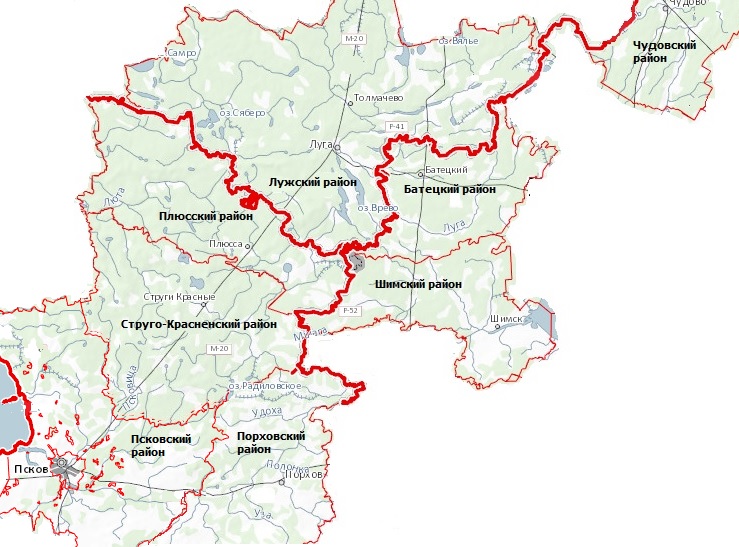 Рисунок 3. Выбранные для сравнения муниципальные районы Новгородской и Псковской областейБольшинство из сравниваемых муниципальных районов специализируются на лесозаготовках и сельском хозяйстве. Относительно промышленно развитыми районами являются Чудовский, Шимский и Псковские районы. Это обусловлено расположением данных районов на крупных международных и федеральных транспортных путях, что способствует развитию промышленного производства и создает спрос на размещение предприятий на данной территории. Например, Чудовский район, через который проходят федеральные автомобильные и железнодорожные магистрали по направлениям Москва–Санкт-Петербург, Москва–Мурманск, занимает лидирующее положение в Новгородской области по объему привлеченных иностранных инвестиций. В районе расположены, в том числе, производственные мощности ООО «Дирол Кэдбери».Рассматриваемые районы предпринимают различные меры по привлечению производственных предприятий на свою территорию. Среди наиболее масштабных – создание особой экономической зона промышленно-производственного типа «Моглино» в Псковском районе Псковской области. ОЭЗ «Моглино» создана в соответствии с Постановлением № 729 Правительства Российской Федерации от 19 июля 2012 года. ОЭЗ предоставляет ряд налоговых льгот и таможенных преференций. В совокупности издержки инвесторов при реализации проектов в ОЭЗ в среднем на 30-40% ниже общероссийских показателей. Текущие резиденты ОЭЗ ведут производство котлов, работающих на биомассе, а также инструментов и приспособлений для штукатурно-малярных работ. В перспективе в ОЭЗ смогут разместиться предприятия по производству сельскохозяйственного коммунального, железнодорожного оборудования, автокомпонентов, строительных материалов, электротехники. Также планируется организация логистического кластера.На территории Чудовского района, на границе Ленинградской и Новгородской областей реализуется проект по созданию комплексной промышленно-логистической зоны, включенный в перечень приоритетных инвестиционных проектов в СЗФО. В состав промышленно-логистической зоны войдут:•	завод по производству цемента;•	завод по производству арматуры;•	интермодальный логистический центр.В Батецком районе Новгородской области в соответствии с законом Новгородской области от 21.12.2009 № 645-ОЗ «О государственной поддержке коммерческих организаций на территориях Батецкого, Волотовского, Марёвского, Парфинского и Поддорского районов и наделении органов местного самоуправления Новгородской области отдельными государственными полномочиями по оказанию государственной поддержки коммерческим организациям» предприятиям, осуществляющим производственную деятельность на территории муниципального района, производится возмещение 83,3% от уплаченных областной бюджет сумм налога на прибыль. В ряде рассматриваемых районов реализуются меры поддержки, оказываемые органами местного самоуправления производителям, с целью увеличения объемов промышленного производства. На территории Шимского района Новогородской области установлены льготы по арендной плате за землю. Инвесторы освобождаются на 50 % от установленной арендной платы за пользование земельными участками на период строительства (кроме ИЖС). Администрация Плюсского района Псковской области возмещает разницу размера в цене на топливо и электроэнергию. Таблица 29. Сравнительная характеристика муниципальных районовИсточник: Инвестиционный портал Новгородской области. Инвестиционные паспорта муниципальных образований. Электронный ресурс [http://econominv.novreg.ru/]; Инвестиционный портал Псковской области. Инвестиционные паспорта муниципальных образований Псковской области. [http://invest.pskov.ru/ ], дата обращения 25.12.15Лужский район является наиболее населенным среди рассматриваемых районов – 76,1 тыс. чел. против 5,5-21,4 тыс. чел. населения в соседних районах. Удельные показатели, оценивающие уровень экономической активности в муниципальных районах демонстрируют, что по среднемесячной заработной плате, объему отгруженных товаров и услуг на душу населения значения показателей Лужского района уступает лишь Чудовскому району. Общий объем инвестиций в основной капитал в 2014 г. в сравнении с рассматриваемыми районами Новгородской области также уступает только Чудовскому району, но по инвестициям на душу населения значение показателя Лужского района ниже, чем у Чудовского и Шимского районов. Показатель объема ввода в действие жилых домов на душу населения и темп роста данного показателя в динамике 2011-2014 гг. в Лужском районе один из наименьших среди сравниваемых районов.Таблица 3022. Показатели социально-экономического развития муниципальных районовИсточник: Территориальный орган Федеральной службы государственной статистики по Санкт-Петербургу и Ленинградской области. База данных показателей муниципальных образований. Электронный ресурс [http://petrostat.gks.ru/]; Территориальный орган статистики по Новгородской области. Муниципальная статистика. База данных показателей муниципальных образований. Электронный ресурс [http://novgorodstat.gks.ru/], Территориальный орган статистики по Псковской области. База данных показателей муниципальных образований Электронный ресурс [pskovstat.gks.ru/]. Дата обращения 25.12.2015 г.В перспективе Лужский и сравниваемые муниципальные районы планируют усиливать производственные мощности в первую очередь в агропромышленном секторе и обрабатывающей промышленности. В соответствии с текущими величинами показателей экономической деятельности рассматриваемых районов конкуренцию Лужскому району за трудовые ресурсы и инвестиционные потоки могут составить Чудовский и Псковский (после реализации проекта ОЭЗ) муниципальные районы.2. Анализ внешней среды2.1. Приоритеты стратегического развития федерального и регионального уровнейПри составлении Стратегии экономического развития Лужского муниципального района учтены следующие документы стратегического планирования федерального и регионального уровней:Концепция долгосрочного социально-экономического развития Российской Федерации до 2020 года, утвержденная Распоряжением Правительства Российской Федерации от 17.11.2008 г. № 1662-р (ред. от 08.08.2009 г.); Прогноз долгосрочного социально-экономического развития Российской Федерации на период до 2030 года (разработан Минэкономразвития России);Стратегия социально-экономического развития Северо-Западного федерального округа на период до 2020 года, утверждена Распоряжением Правительства Российской Федерации от 18 ноября 2011 г. № 2074-р (ред. от 26.12.2014 г.), Распоряжение Правительства РФ от 16.10.2012 г. № 1939-р (ред. от 11.02.2015 г.) «Об утверждении Плана мероприятий по реализации Стратегии социально-экономического развития Северо-Западного федерального округа на период до 2020 года»; Концепция социально-экономического развития Ленинградской области на период до 2025 года, утвержденная областным законом от 28.06.2013 г. № 45-оз;Инвестиционная стратегия Ленинградской области на период до 2025 года, утверждена Постановлением Правительства Ленинградской области от 19.02.2014 г. № 29;План мероприятий («Дорожная карта») по реализации Инвестиционной стратегии Ленинградской области на период до 2025 года, утверждена Распоряжением Правительства Ленинградской области от 14.05.2014 г. № 213-р;Схема территориального планирования Ленинградской области, утверждена постановлением Правительства Ленинградской области от 29 декабря 2012 г. № 460; Действующие федеральные и региональные программы на долгосрочную и среднесрочную перспективу, отраслевые государственные программы развития, Послания Президента Российской Федерации Федеральному Собранию Российской Федерации.Целевые ориентиры, а также основные показатели результативности основных документов стратегического планирования Российской Федерации и Ленинградской области представлены в приведенной ниже таблице. Таблица 23. Характеристика стратегических целей и целевых показателей развития ключевых документов стратегического планирования федерального и регионального уровнейРеализация программных документов федерального и регионального уровней определяет внешние факторы развития и потенциальные угрозы исполнения настоящей Стратегии. В экономике Лужского муниципального района преобладают традиционные отрасли обрабатывающей промышленности с невысокой инновационной составляющей. На этом основании документы стратегического планирования были проанализированы в разрезе приоритетных направлений и факторов развития.Концепцией долгосрочного социально-экономического развития Российской Федерации до 2020 года определен переход к новой модели пространственного развития российской экономики. Формирование новых центров социально-экономического развития, опирающихся на развитие энергетической и транспортной инфраструктуры, а также традиционных отраслей промышленности (в том числе, аграрно-промышленного комплекса) приведет к повышению комплексности и сбалансированности регионального развития.Важной задачей пространственного развития, согласно Стратегии социально-экономического развития Северо-Западного федерального округа на период до 2020 года, является выравнивание социально-экономического положения субъектов Российской Федерации, входящих в состав Северо-Западного федерального округа. Приоритетными направлениями развития (применительно к Лужскому муниципальному району) являются: аграрно-промышленный комплекс, туристско-рекреационный комплекс, поддержка малого и среднего бизнеса и инвестиции в транспортную и энергетическую инфраструктуру. В южной зоне округа главная задача региональной политики состоит в том, чтобы обеспечить государственную поддержку развития сельской местности. Концепцией социально-экономического развития Ленинградской области на период до 2025 года определяется текущая и потенциальная специализация муниципальных районов области. В качестве текущих приоритетов специализации Лужского муниципального района выделены следующие отрасли: производство строительных материалов, пищевое производство, производство металлических конструкций. Выгодное расположение на пересечении транспортных коридоров федерального и регионального значения определяет транспортно-логистическое развитие Лужского района в качестве потенциально перспективного. В числе дополнительных направлений специализации муниципального района Концепция выделяет культурно-познавательный туризм. Лужский район выделен в качестве приоритетного проекта формирования обустроенных рекреационных зон на территории области, что будет способствовать привлечению туристов и благоприятно скажется на экономических показателях и уровне жизни местного населения.Целью Инвестиционной стратегии Ленинградской области на период до 2025 года является обеспечение притока инвестиций в приоритетные сектора экономики Ленинградской области и повышение инвестиционной привлекательности на всей территории Ленинградской области. Сельское хозяйство, лесопромышленный комплекс, машиностроение, сектор торговли и услуг и туризм выделены как отрасли второго уровня приоритетности. В целях повышения инвестиционной привлекательности муниципальных районов Ленинградской области, в том числе группы муниципальных районов, имеющих в долгосрочном периоде повышенные риски снижения потенциала социально-экономического развития, Инвестиционная стратегия предусматривает создание и развитие кластеров на территории Ленинградской области (применительно к Лужскому муниципальному району: кластер в сфере аграрно-промышленного комплекса, туристический кластер), а также всестороннюю поддержку малого и среднего бизнеса.С учетом важности развития агропромышленного комплекса Лужского района, в частности, молочного и мясного животноводства, а также птицеводства и растениеводства, при составлении настоящей Стратегии также учтены стратегические направления, обозначенные в следующих документах:Концепция устойчивого развития сельских территорий Российской Федерации на период до 2020 года, утвержденная распоряжением Правительства Российской Федерации от 30.11.2010 № 2136-р;Концепция устойчивого развития сельских территорий Ленинградской области на период до 2020 года, утвержденная распоряжением губернатора Ленинградской области от 28 ноября 2011 г. № 559-рг.Согласно Концепции устойчивого развития сельских территорий Российской Федерации на период до 2020 года, целями государственной политики в области устойчивого сельского развития на период до 2020 года являются:создание благоприятных социально-экономических условий для выполнения селом производственной и других общенациональных функций и задач территориального развития;устойчивый рост сельской экономики, повышение эффективности сельского хозяйства и вклада села в экономику страны и благосостояние российских граждан;повышение занятости, уровня и качества жизни сельского населения, а также приближение села к городским жизненным стандартам;замедление процесса депопуляции, стабилизация численности сельского населения и увеличение ожидаемой продолжительности жизни;сокращение межрегиональной и внутрирегиональной дифференциации в уровне и качестве жизни сельского населения;рационализация использования природных ресурсов и сохранение природной среды;сохранение и приумножение культурного потенциала села.Для достижения поставленных целей настоящей Концепцией предусматривается не только создание новых рабочих мест в крупных сельскохозяйственных организациях, но и стимулирование развития малого бизнеса на селе, в том числе, активная поддержка эффективной занятости в сфере малого и среднего сельскохозяйственного предпринимательства и потребительской кооперации, содействие продвижению на рынок продукции сельского хозяйства ремесел и народных промыслов под местными торговыми марками и снижение административных барьеров в продвижении продукции сельскохозяйственных товаропроизводителей в розничную сеть организаций торговли и общественного питания.Целью разработки Концепции устойчивого развития сельских территорий Ленинградской области на период до 2020 года является определение ключевых проблем развития сельских территорий и выработка необходимых мер социально-экономического, правового и административно-управленческого характера. Реализация этих мер позволит вывести сельские территории на качественно новый уровень развития, обеспечивающий комплексное сбалансированное решение экономических, социальных и экологических задач при сохранении природно-ресурсного и историко-культурного потенциала сельской местности.В качестве факторов, сдерживающих развитие аграрно-промышленного комплекса области выделены следующие:сложности в вопросах кредитования сельскохозяйственных товаропроизводителей (инвестиционного и краткосрочного), которое является основным условием поступательного развития сельского хозяйства, и вопросах обслуживания и уплаты кредитов;сохранение нерегулируемых тарифов на электроэнергию, высокая стоимость подключения производственных объектов к энергетическим мощностям;несовершенство Градостроительного кодекса Российской Федерации. Градостроительный кодекс Российской Федерации в действующей редакции, не позволяющее сельскохозяйственным товаропроизводителям оперативно проводить согласование проектов по реконструкции и новому строительству, а также оперативно оформлять акты ввода объектов в эксплуатацию;высокая стоимость работ по организации санитарно-защитных зон;низкое качество отечественной сельскохозяйственной техники, пригодной к работе в условиях Северо-Западного региона;отсутствие в Ленинградской области государственной территориальной единой информационной базы данных, что не позволяет комитету по агропромышленному и рыбохозяйственному комплексу Ленинградской области организовать отраслевую непрерывную систему электронного мониторинга целевого, технологически правильного и экономически эффективного использования каждого из участков земель соответствующих категорий, а также целевого и экономически эффективного использования средств областного бюджета Ленинградской области каждым из получателей бюджетных средств.В целях решения указанных вопросов предстоит решить вопрос продления сроков инвестиционных кредитов для сельскохозяйственных товаропроизводителей до 15 лет, ввести регулируемые тарифы на поставку электроэнергии для сельскохозяйственных товаропроизводителей, а также усовершенствовать механизмы взаимодействия региональных и муниципальных властей в части внесения соответствующих административных изменений.Основные направления экономического и пространственного развития Лужского муниципального района сформулированы на основании вышеперечисленных документов стратегического планирования федерального и регионального уровней.2.2. Характеристика региональных и муниципальных программ развитияРегиональные и муниципальные программы развития сформулированы с учетом пространственных, ресурсных и социально-экономических характеристик региона и муниципального района. Основными задачами территориальных государственных программ развития являются:выравнивание межрайонных различий по социально-экономическим показателям;формирование оптимальной территориальной и отраслевой структуры экономики;сбалансированное бюджетное управление;максимально эффективное использование природных, материальных и трудовых ресурсов региона и муниципального образования;развитие отраслей промышленности в соответствии с государственной селективной структурной политикой;формирование транспортной, энергетической и информационной инфраструктуры;укрепление культурного потенциала региона и муниципального образования.В настоящее время реализуется 16 государственных программ Ленинградской области:Стимулирование экономической активности Ленинградской области;Развитие автомобильных дорог Ленинградской области;Развитие сельского хозяйства Ленинградской области;Управление государственными финансами и государственным долгом Ленинградской области;Повышение эффективности государственного управления и снижение административных барьеров при предоставлении государственных и муниципальных услуг в Ленинградской области;Устойчивое общественное развитие в Ленинградской области;Развитие здравоохранения в Ленинградской области;Современное образование Ленинградской области;Социальная поддержка отдельных категорий граждан в Ленинградской области;Развитие культуры в Ленинградской области;Развитие физической культуры и спорта в Ленинградской области;Обеспечение качественным жильем граждан на территории Ленинградской области;Обеспечение устойчивого функционирования и развития коммунальной и инженерной инфраструктуры и повышение энергоэффективности в Ленинградской области;Безопасность Ленинградской области;Охрана окружающей среды Ленинградской области;Информационное общество в Ленинградской области.На территории Лужского муниципального района реализуются следующие муниципальные программы:Стимулирование экономической активности Лужского муниципального района на 2014-2020 гг.;Развитие сельского хозяйства Лужского муниципального района Ленинградской области на 2014-2020 гг.;Развитие жилищно-коммунального и дорожного хозяйства Лужского муниципального района на 2015-2018 гг.;Современное образование в Лужском муниципальном районе на 2014-2016 годы;Социальная поддержка отдельных категорий граждан в Лужском муниципальном районе на 2014-2016 гг.;Предоставление муниципальной поддержки гражданам, нуждающимся в улучшении жилищных условий, в том числе молодежи, на 2014-2016 гг.;Развитие физической культуры и спорта в Лужском муниципальном районе в 2014-2016 гг.;Развитие культуры в Лужском муниципальном районе в 2014-2016 годах;Развитие молодежного потенциала Лужского муниципального района в 2014-2016 гг.;Управление муниципальными финансами и муниципальным долгом Лужского муниципального района.Основные направления и целевые показатели реализуемых муниципальных программ приведены в таблице ниже.Таблица 24. Характеристика отдельных муниципальных программ Лужского района2.3. Межбюджетные отношенияЗа период 2011-2014 гг.  расширилось участие местных властей в реализации региональной политики на территории муниципалитета, о чем свидетельствует увеличение доли субсидий в сумме безвозмездных поступлений в местный бюджет от других бюджетов бюджетной системы РФ, при одновременном сокращении доли финансовой помощи из бюджета Ленинградской области на выравнивание бюджетной обеспеченности и софинансирование социально значимых расходов (без учета субвенций) в общем объеме собственных доходов местного бюджета.Планомерное исполнение мероприятий муниципальных программ, реализуемых на территории Лужского муниципального района, также ограничивается доступностью финансовых ресурсов. Финансирование мероприятий программы «Стимулирование экономической активности Лужского муниципального района на 2014-2020 годы», направленных на улучшение инвестиционного климата и создание институтов поддержки малого бизнеса, на 56% обеспечивается средствами местного бюджета. Основная часть финансирования из бюджетов высшего уровня приходится на программу «Современное образование Лужского муниципального района на 2014-2016 годы». Таким образом, дальнейшее совершенствование бюджетной политики Лужского района должно происходить посредством повышения местных налоговых доходов наряду с более активным привлечением бюджетного финансирования федерального и регионального уровней для реализации мероприятий по стимулированию экономической активности частного бизнеса, а также развитию туристско-рекреационной сферы.Таблица 33. Источники финансирования действующих муниципальных программ Лужского района2.4 Внешние факторыАнализ и прогноз общероссийских и региональных тенденций социально-экономического развития, их прогноз на долгосрочную перспективуТекущее состояние и прогноз общероссийских и региональных тенденций социально-экономического развития Лужского района основан на комплексном анализе ряда документов стратегического планирования российского и регионального уровня. В том числе, в настоящем документе учтены факторы внешней среды, рассмотренные в следующих документах: Прогноз долгосрочного социально-экономического развития Российской Федерации на период до 2030 года (разработан Минэкономразвития России, март 2013 года);Стратегия социально-экономического развития Северо-Западного федерального округа на период до 2020 года, утверждена Распоряжением Правительства Российской Федерации от 18 ноября 2011 г. № 2074-р (ред. от 26.12.2014 г.), Распоряжение Правительства РФ от 16.10.2012 г. № 1939-р (ред. от 11.02.2015 г.) «Об утверждении Плана мероприятий по реализации Стратегии социально-экономического развития Северо-Западного федерального округа на период до 2020 года»; Концепция социально-экономического развития Ленинградской области на период до 2025 года, утвержденная областным законом от 28.06.2013 г. № 45-оз; Прогноз социально-экономического развития Ленинградской области на период до 2030 года, утвержденный Постановлением Правительства Ленинградской области от 18 сентября 2015 года № 360 "Об утверждении Прогноза социально-экономического развития Ленинградской области на период до 2030 года"Материалы Стратегии социально-экономического развития Ленинградской области до 2030 года, размещенные на официальном сайте Комитета экономического развития и инвестиционной деятельности Ленинградской области (дата доступа: 12 декабря 2015 года). Представленные выше документы стратегического планирования представляют несколько сценариев перспективного развития в зависимости от совместного реализация ряда факторов и допущений, на основе которых они разработаны. В целом, следует выделить следующие факторы, окажущие влияние на перспективное социальное-экономическое развитие на страновом, региональном и муниципальном уровнях. Во-первых, геополитическая ситуация в мировой экономике, продолжительность и масштаб режима санкций против российской экономики, в том числе перспективы реализации свободной международной торговли, неограниченный доступ к международным рынкам заемного капитала для российских компаний, доступ зарубежных технологических компаний отрасли нефте- и газо- добычи и переработки на российскую территорию. Во-вторых, скорость наращивания конкурентоспособности российскими промышленными предприятиями в энергетике, электронике, высоких технология и других сферах, расширение масштаба импортозамещающих производств, наращивание конкурентоспособности российской экономики в науке и образовании.В-третьих, модернизация транспортной и энергетической инфраструктуры, увеличение пропускной способности и расширение сети покрытия для основных транспортных коридоров, увеличение мощностей и расширение географического покрытия энергетической инфраструктуры.В-четвертых, совершенствование условий ведения бизнеса на различных уровнях, развитие институтов, регулирующих и способствующих развитию предпринимательской и инновационной активности.В-пятых, рост доверия в обществе, увеличение эффективности деятельности государственных институтов. В-шестых, повышение качества человеческого капитала, формирование конкурентоспособных на международном уровне компетенций, скорость роста доходов населения. В целях координации и синхронизации данных документов со стратегией социально-экономического развития Лужского района дальнейший анализ текущего состояния и перспектив реализации факторов внешней среды на развитие Лужского района будет осуществлен в соответствии с влиянием перечисленных выше факторов. Это позволит представить комплексный анализ и взаимосвязь реализации стратегических документов национального, регионального и муниципального уровней. Кроме того, анализ для случаев реализации отдельных сценариев особенно важен в условиях текущей внешней геополитической неопределенности и напряженности, а также макроэкономической нестабильности. В соответствии с Прогнозом долгосрочного социально-экономического развития Российской федерации на период до 2030 года предусматриваются следующие основные тенденции развития страны в зависимости от реализации того или иного сценария. Консервативный сценарий предусматривает умеренные темпы роста экономики, модернизацию топливно-энергетического комплекса и сырьевого секторов, однако сохранение отставания России по уровню конкурентоспособности в обрабатывающих отраслях среднего- и высокого передела. Это, в частности, будет обусловлено сохранением зависимости российской экономики от импорта современных технологий и знаний. Инновационный сценарий обусловлен ускоренным развитием перечисленных выше факторов, что обеспечит расширенный инвестиционный спрос в средне- и высоко- технологичных отраслях. Социально-экономическое развитие российской экономики в этом случае будет сопровождаться наращиванием международной конкурентоспособности в технологичных обрабатывающих отраслях, расширение воспроизводство экономики знаний и снижение зависимости от импорта знаний и технологий. Последнее, среди прочего, обусловит снижение зависимости российской экономики от топливно-энергетического комплекса и повышение в последнем добавленной стоимости за счет более глубокой переработки сырья. Целевой (форсированный) сценарий характеризуется ускоренным формированием сектора знаний и созданием масштабного несырьевого экспортного сектора. Развитие промышленного производства будет сопровождаться появлением быстрорастущих высокотехнологичных компаний, формирование промышленных мощностей будет поддерживаться привлечением прямых иностранных инвестиций в технологичные сектора экономики. Зависимость от импорта знаний и технологий существенно снизится. Высокий уровень человеческого капитала будет обеспечиваться наличием в стране широкого слоя среднего класса с конкурентоспособным образованием, а также имеющего доступ к международно конкурентоспособному уровню сектора социальных услуг населению. Прогноз социально-экономического развития Ленинградской области на период до 2030 года предполагает реализацию двух сценариев, которые могут быть в той или иной степени соотнесены со сценариям социально-экономического развития Российской Федерации. Консервативному сценарию развития Российской Федерации целесообразно поставить в соответствие базовый сценарий развития Ленинградской области, также предполагающий сохранение основных тенденций экономического и социального развития, что будет обусловлено, среди прочего, менее быстрым реформированием секторов экономики в условиях постепенной реализации влияния рассмотренных выше факторов.Оптимистичный сценарий социально-экономического развития, напротив, связан с ускоренной реализацией рассмотренных выше факторов и предполагает активную экономическую политику и формирование расширенного инвестиционного спроса средне- и высоко- технологичных отраслей и, таким образом, соответствует реализации инновационного и форсированного сценариев развития Российской Федерации. С учетом развитого комплекса обрабатывающих отраслей и сектора АПК на территории региона (что выгодно отличает его от ряда других территорий российской экономики, находящихся в значительной степени зависимости от топливно-энергетического комплекса) в Ленинградской области в прогнозируемом периоде до 2030 года следует ожидать ускоренное, чем в среднем в Российской Федерации, развитие обрабатывающих отраслей и сектора АПК, а также транспортного сектора. В частности, эффект «более высокой базы» развития промышленности обеспечит активную реализацию проектов в химической отрасли, производстве транспортных средств и оборудования, машиностроении, а также углублении добавленной стоимости в сфере агропромышленного комплекса на основе создания крупных вертикально – и горизонтально - интегрированных структур с поставщиками сырья и потребителями продукции. Расширенное производство инновационных продуктов, предусмотренное стратегией социально-экономического развития Российской Федерации, на территории Ленинградской области будет обеспечено посредством повышения эффективности и достижения международной конкурентоспособности научно-исследовательских и опытно-конструкторских разработок в производстве электрооборудования, электронного и оптического оборудования, в производстве транспортных средств и оборудования, в химическом производстве. Важную роль в оптимистическом сценарии развития Ленинградской области будет играть дальнейшее масштабное расширение агропромышленного комплекса региона, в том числе рост добавленной стоимости в отраслях производства пищевых продуктов, напитков и табака. Последнее также соответствует инновационному и форсированному сценариям развития Российской Федерации в части развитие импортозамещающих конкурентоспособных производств, ориентированных, среди прочего, на экспортные рынки. Политические, социально-экономические и технологические факторы, оказывающих наиболее значимое влияние на развитие Лужского муниципального района (в том числе г. Луга) (за период не менее 5 лет)Выше были отмечены шесть ключевых факторов, которые сохранят влияние на реализацию того или иного сценария социально-экономического развития Российской Федерации и ее субъектов. В целом, приведенные факторы также сохранят свое значение и для стратегии социально-экономического развития Лужского района. Не ставя задачу конкретизации и расширения выработанных выше факторов для национальной экономики, уточним влияние отдельных факторов на стратегию Лужского района, а также дополним их рядом факторов, имеющих более локальный характер влияния и региональную специфику.Первое, политические факторы:важное значение для устойчивого социального-экономического развития Лужского района имеет задача по улучшению условий ведения бизнеса в Лужском районе, в том числе повышению открытости Лужского района к новым потенциальным инвесторам, необходимость подготовки инвестиционных площадок, маркетинг территории, совершенствование деятельности институциональной среды по привлечению и сопровождению инвестиционных проектов, развитию инновационной активности предприятий, находящихся на территории Лужского района (соответствует четвертому фактору, выделенному выше);рост вовлеченности населения в процессы муниципального управления, совершенствование механизмов межмуниципального партнерства, активная трансляция целей и задач стратегического социально-экономического развития Лужского района по вопросам, выходящим за рамки компетенций Лужского муниципального района, в процессе разработки и принятия решений в отношении стратегических проектов Ленинградской области (соответствует пятому фактору, выделенному выше).Второе, социально-экономические факторы. повышение качества человеческого капитала населения Лужского района, сокращение оттока населения, формирование конкурентоспособных компетенций в целях соответствия спросу на труд предприятий Лужского района, развитие предпринимательских навыков, рост доходов населения (соответствует шестому фактору, выделенному выше);дисбаланс спроса и предложения рабочей силы, отток рабочей силы в другие районы Ленинградской области, недостаточный уровень предпринимательской активности населения (соответствует шестому фактору, выделенному выше);низкое качество среды жизнедеятельности населения, необходимость обновления и реставрации объектов городской среды (соответствует шестому фактору, выделенному выше).Третье, технологические факторы. одним из важнейших факторов, ограничивающих перспективное развитие Лужского района, является низкое качество энергетической и коммунальной инфраструктуры, необходимость обновления физической инфраструктуры (соответствует третьему фактору, выделенному выше);низкие темпы импортозамещения в агропромышленном комплексе, в том числе низкая обеспеченность рядом продуктов питания собственного производства в Ленинградской области сохраняющаяся на уровне ниже, чем в среднем по стране (например, свинина), а также относительно более низкий уровень потребления ряда товаров АПК по сравнению со среднестрановым (говядина и телятина, баранина и козлятина); неразвитость региональной инновационной системы, крайне низкий уровень инновационной активности на территории Лужского района. Анализ влияния государственной политики (федерального и регионального уровней) на социально-экономическое развитие Лужского муниципального района, анализ развития межмуниципальных связейСтруктурные сдвиги в социально-экономической сфере, предусмотренные описанным выше набором сценариев социально-экономического развития национального и регионального уровня находятся в тесной связи с комплексом мер политики, представляющей собой широкий набор инструментов программ и входящих в состав проектов, программ развития, дорожных карт. В соответствии с Прогнозом долгосрочного социально-экономического развития Российской Федерации предусматривается приоритетное развитие проектов в целом ряде сфер, поддерживающих и способствующих реализации инновационного и форсированного сценариев. В соответствии с документом, наибольший объем расходов приходится на проекты в области развития транспортной инфраструктуры (2,5 трлн. рублей или 39% от расходов на приоритетные проекты), в том числе расходы на удвоение вводов автомобильных дорог – 1,5 трлн. рублей. Расходы на проекты в области развития высокотехнологичных производств за 2013-2020 годы составляют 145 млрд. рублей (2,3% от расходов на приоритетные проекты), в т.ч. предусмотрено 19,7 млрд. рублей на развитие авиации, судостроения, ЭКБ. Проекты в области науки за 2013-2020 годы оцениваются в 789 млрд. рублей или 12,4% от расходов на приоритетные проекты. Основная часть прикладных научных исследований будет реализована через ФЦП "Исследования и разработки по приоритетным направлениям научно-технологического комплекса России на 2007-2013 годы" и "Научно-педагогические кадры инновационной России на 2007-2013 годы" и их продолжение в 2014-2020 годах (дополнительные расходы бюджета – 621 млрд. рублей). Средства РФТР (27 млрд. рублей) выделяются высокотехнологичным предприятиям на беззалоговые займы на НИОКР с обязательным внедрением результатов. Расходы Фонда содействия развитию малых форм предприятий в научно-технической сфере (21 млрд. рублей) предполагают широкую поддержку фундаментальных и прикладных исследований.  Проекты в области образования за 2013-2020 годы оцениваются в 282 млрд. рублей или 4,4% от расходов на приоритетные проекты. Выявление и поддержка одаренных детей и молодежи предполагается за счет модернизации системы дополнительного образования детей (60 млрд. рублей). Проекты в области здравоохранения за 2013-2020 годы оцениваются в 857 млрд. рублей или 13,5% от расходов на приоритетные проекты. За счет увеличения расходов на медицинскую науку и технологии (659 млрд. рублей) будет обеспечено внедрение инновационных разработок в области диагностики, лечения и профилактики заболеваний. Продолжение ФЦП «Развитие физической культуры и спорта в Российской Федерации» с 2016 года (98 млрд. рублей) будет способствовать развитию массового спорта и спорта высоких достижений.Расходы на жилищные программы за 2013-2020 годы составляют 468 млрд. рублей или 7,3% от расходов на приоритетные проекты, из них 53 млрд. рублей необходимо для переселения граждан из многоквартирных домов, признанных аварийными и подлежащими сносу, но не входящих в действующие программы переселения, 94 млрд. рублей необходимо для возмещения затрат на обеспечение инфраструктурой земельных участков, предоставляемых семьям, имеющим 3 и более детей, 18 млрд. рублей на обеспечение жильем ветеранов боевых действий и инвалидов.Кроме того, предполагается выделение 76 млрд.рублей на поддержку экспорта высокотехнологичных товаров и инвестиционного сотрудничества. Таким образом, в рамках утвержденных документов на период до 2020 года, а также на перспективный период до 2030 года следует ожидать реализацию на территории Ленинградской области ряда перспективных проектов, обусловленных курсом Правительства РФ по увеличению расходов  на научные исследование, образование и поддержку инновации, увеличение объемов средств в целях поддержки инновационной и внешнеэкономической деятельности предприятий, в том числе по повышению производительности труда и добавленной стоимости в производстве, стимулирование малого и среднего бизнеса. Ленинградская область, в свою очередь, также имеет ряд целевых проектов, реализация которых направлена на повышение уровня социально-экономического развития. Продолжение реализации данных проектов и включение в них Лужского района может стать для последнего важнейшим фактором устойчивого социально-экономического развития.Как отмечается в Прогнозе долгосрочного социально-экономического развития Ленинградской области, одним из ключевых механизмов, призванных обеспечить положительную динамику развития промышленного комплекса Ленинградской области – это кластерная политика. Соответственно, включение существующих и перспективных предприятий Лужского района в кластерные инициативы Ленинградской области может стать важным источником устойчивого экономического роста. В соответствии с текущей версией Стратегии долгосрочного социально-экономического развития Ленинградской области на территории региона предусмотрено формирование следующих кластеров: судостроительного, автомобильного, нефтегазохимического, пищевого, строительных материалов. Кроме того, реализации задач долгосрочного развития на территории Ленинградской области связана с реализацией перечня государственных программ. Первое, в части повышения качества энергетической и коммунальной инфраструктуры реализуется госпрограмма «Обеспечение устойчивого функционирования и развития коммунальной и инженерной инфраструктуры и повышение энергоэффективности в Ленинградской области», в том числе подпрограмма «Энергетика Ленинградской области на 2014-2029 годы», направленная на повышение качества и доступности населения и организаций региона электрической и тепловой энергией. В частности, на период до 2029 года предусмотрено возмещение Лужскому району затрат на строительство, реконструкцию и техническое перевооружение объектов теплоснабжения муниципальной собственности, переданных в аренду юридическим лицам, из консолидированного бюджета Ленинградской области.Второе, развитие сельского хозяйства на территории Ленинградской области связан с реализацией Государственной программы Ленинградской области "Развитие сельского хозяйства Ленинградской области" (в ред. постановления Правительства Ленинградской области от  04.08.2015 года №306). Основными направлениями поддержки госпрограммы являются: привлечение инвестиций в секторы базовой специализации и развитие инфраструктуры поддержки агропромышленного комплекса, поддержка малых форм хозяйствования в агропромышленном комплексе. Важно, что сельскохозяйственные товаропроизводители Лужского района активно участвуют в реализации мероприятии данной госпрограммы, что уже оказало значимые результаты. В частности, в первой половине 2015 года на поддержку агропромышленного комплекса Лужского района из всех уровней бюджета выделено около 95 млн рублей, что на 45 млн рублей больше поддержки соответствующего периода прошлого года. Благодаря своевременной поддержке в начале года, предприятия смогли вовремя завершить весенние полевые работы и начать заготовку кормов. Кроме того, Лужский район имеет положительные эффекты также от участия в подпрограмме «Устойчивое развитие сельских территорий Ленинградской области на 2014¬2017 годы и на период до 2020 года» госпрограммы «Развитие сельского хозяйства Ленинградской области». В частности, в рамках программы в 2014 году социальные выплаты на приобретение и строительство жилья получили 18 сельских семей, завершено строительство универсальной спортивной площадки в пос. Волошово и инженерных сетей водоснабжения в пос. Дзержинского. Реализовался проект обустройства площадки с уличными тренажерами в дер. Торошковичи. Выполнена разработка проектно-сметной документации по строительству инженерных сетей в пос. Приозерный Ям-Тесовского сельского поселения. В рамках мероприятий программы по развитию сети фельдшерско ­ акушерских пунктов проводится строительство ФАПов в пос. Мшинская и в пос. Торковичи. Также проводились работы по капитальному ремонту на четырех сельских объектах культуры – в ДК в дер. Пехенец, пос. Межозерный, пос. Осьмино, дер. Ретюнь и работы по строительству физкультурно¬оздоровительного комплекса в пос. Дзержинского. Проведено строительство 2,03 км дороги к животноводческому комплексу в дер. Милодеж (ООО «Агрохолдинг «Приозерный») Ям­-Тесовского сельского поселения и ремонт 0,745 км дороги в ОАО «Рассвет» Ретюньского сельского поселения.Третье, развитие транспортного инфраструктуры Ленинградской области в долгосрочной перспективе будет связано с реализацией проектов в рамках федеральной целевой программы «Развитие транспортной системы России (2010-2020 годы)», предусматривающей строительство морского торгового порта Усть-Луга и комплексное развитие прилегающей территории, формирование портового комплекса в районе Приморска, модернизация существующих портов в Выборге и Высоцке, реализация инвестиционных проектов ОАО «РЖД».  Четвертое, развитие человеческого капитала Ленинградской области будет поддерживаться в результате реализации мероприятий в рамках Концепции демографического развития Ленинградской области на период до 2025 года, государственной программы «Развитие здравоохранения в Ленинградской области». В соответствии с Концепцией, на третьем этапе реализации (2016-2025 годы) предполагается с учетом результатов реализации мероприятий первых этапов осуществить корректировку запланированных мер и разработать дополнительные мероприятия, направленные на предупреждение возможных негативных тенденций в сфере демографического развития, вызванных снижением рождаемости, а также продолжающимся старением населения. Наконец, важным инструментом долгосрочного социально-экономического развития Ленинградской области является кластерная политика. Как следствие, особенно важным является потенциал Лужского района по встраиванию в кластерные инициативы регионального уровня и стимулирование развития предприятий, способных встраиваться в существующие и потенциальные цепочки добавленной стоимости в рамках промышленных кластеров. 2.5. Межмуниципальное сотрудничествоОдним из направлений совершенствования регулирования местного самоуправления в Концепции долгосрочного социально-экономического развития Российской Федерации до 2020 года является стимулирование межмуниципальной кооперации, в т. ч. в рамках конкурсов за выделение федеральных субсидий на развитие совместных межмуниципальных проектов. В соответствии с Федеральным законом «Об общих принципах организации местного самоуправления в Российской Федерации» от 06.10.2003 г. № 131-ФЗ (ред. от 28.11.2015 г.) для решения вопросов местного значения в целях объединения финансовых средств, материальных и иных ресурсов могут быть образованы межмуниципальные объединения, учреждены хозяйственные общества и другие межмуниципальные организации в соответствии с федеральными законами и нормативными правовыми актами представительных органов муниципальных образований. В этих же целях органы местного самоуправления могут заключать договоры и соглашения.Горизонтальные отношения на местном уровне, возникающие в условиях низкой бюджетной обеспеченности, являются эффективным инструментом социально-экономического развития, обеспечивающим повышение конкурентоспособности отдельных муниципальных образований в нестабильных экономических условиях.Одной из наиболее распространенных форм сотрудничества является создание некоммерческих организаций (ассоциаций, фондов и др.). Целью таких образований является развитие межмуниципального взаимодействия для совместного представления интересов муниципальных образований, обеспечение методической помощи муниципалитетам и обучения руководителей и политиков, а также отстаивание интересов муниципалитетов во взаимодействии с органами государственной власти. Реализация совместных инвестиционных проектов и кластерных инициатив благоприятно скажется на инвестиционной и социальной привлекательности муниципального образования, а также позволит снизить нагрузку на бюджеты муниципалитетов за счет снижения расходов в среднесрочной и долгосрочной перспективе. Немаловажным фактором является экономия материальных, временных и трудовых ресурсов как результат эффективного межмуниципального взаимодействия.В настоящий момент, Лужский муниципальный район недостаточно активно взаимодействует с соседними муниципальными образованиями Ленинградской области. Основной сферой межмуниципального взаимодействия является транспортная инфраструктура, в частности, строительство регионального нефтепровода БТС-II (протяженностью по территории района 115 км), который пройдет от Волхова до Усть-Луги. Нефтепровод планируется к запуску в 2020 году. По территории Лужского района также пролегают автомобильные дороги регионального значения: трассы «Толмачёво – автодорога «Нарва» (пролегающая по территории Лужского, Гатчинского, Волосовского и Кенгисеппского районов) и «Луга – Великий Новгород».На протяжении 2009-2014 гг. наблюдается стабильный отток населения в другие муниципальные районы Ленинградской области, при этом значительную долю миграционного оттока составляют мужчины и женщины в трудоспособном возрасте. 75% внутрирегионального миграционного оттока в 2014 году составляли мужчины и женщины от 25 до 44 лет (86 из 114 человек, переехавших в другие муниципальные районы Ленинградской области). Данная тенденция говорит о «перетягивании» трудоспособного населения другими муниципалитетами области и высокой конкуренции за кадры на региональном рынке труда. Одним из перспективных направлений решения проблемы оттока кадров может стать создание новых рабочих мест на территории Лужского района в том числе посредством реализации совместных инвестиционных проектов и прочих инициатив с соседними муниципалитетами. Учитывая приоритеты экономического развития Лужского района в отраслях АПК и туризма, возможна совместная реализация кластерного проекта в агропромышленном секторе, а также создание комплексных туристических маршрутов по территории нескольких муниципальных образований.В целях укрепления социальных связей между муниципалитетами возможно проведение совместных мероприятий в сфере культуры и спорта (соревнований, фестивалей, дней культуры).ПоказательРангЛужский районЛучшее значение по регионуРайон-лидерЧисленность населения, тыс. чел.876,1285,8ВсеволожскийСреднесписочная численность работников, чел., по организациям без субъектов малого предпринимательства в действующих ценах, по "чистым" видам экономической деятельности 1211 04345 206ВсеволожскийУровень регистрируемой безработицы, %140,830,11ВсеволожскийСреднемесячная номинальная начисленная заработная плата в расчете на 1 работника, руб., по организациям без субъектов малого предпринимательства в действующих ценах, по "чистым" видам экономической деятельности 1426 478,450 991,2СосновоборскийЧисло субъектов малого и среднего предпринимательства в расчете на 10 тыс. человек населения, ед.16269404,4КингисеппскийОбъем инвестиций в основной капитал на душу населения, тыс., руб., по организациям без субъектов малого предпринимательства в действующих ценах, по "чистым" видам экономической деятельности1518,3492,2СосновоборскийВведено в действие общей площади жилых домов на 1000 чел. населения, кв. м11229,82 668,8ВсеволожскийОборот организаций в расчете на душу населения, тыс. руб., по организациям без субъектов малого предпринимательства в действующих ценах, по "чистым" видам экономической деятельности6736,22 013,8ЛомоносовскийОборот организаций в обрабатывающих производствах, млн. руб., по организациям без субъектов малого предпринимательства в действующих ценах, по "чистым" видам экономической деятельности118 732,9115 528,4ЛомоносовскийОборот организаций в сельском хозяйстве, млн. руб., по организациям без субъектов малого предпринимательства в действующих ценах, по "чистым" видам экономической деятельности 71 474,323 257,8КировскийОборот общественного питания в расчете на душу населения, руб. (формируется по данным сплошного статистического наблюдения за крупными и средними организациями, а также выборочных обследований малых предприятий с распространением данных нагенеральную совокупность объектов наблюдения).14227,07 110,0ВсеволожскийОборот розничной торговли в расчете на душу населения, тыс. руб. (формируется по данным сплошного статистического наблюдения за крупными и средними организациями, а также выборочных обследований малых предприятий с распространением данных на генеральную совокупность объектов наблюдения).1123,7180,3ВсеволожскийОбъем отгруженных товаров собственного производства, выполненных работ и услуг в расчете на душу населения, тыс. руб., по организациям без субъектов малого предпринимательства в действующих ценах, по "чистым" видам экономической деятельности 15146,21 774,9КингисеппскийОбъем платных услуг населению в расчете на душу населения, тыс. руб. (формируется по данным сплошного статистического наблюдения за крупными и средними организациями, а также выборочных обследований малых предприятий с распространением данных на генеральную совокупность объектов наблюдения).184,127,0КировскийГрузооборот, тыс. т-км542 679,6804 697,3ВсеволожскийПоказатели производительности сельского хозяйстваПоказатели производительности сельского хозяйстваПоказатели производительности сельского хозяйстваПоказатели производительности сельского хозяйстваПоказатели производительности сельского хозяйства- Среднесуточный привес крупного рогатого скота, г1815,0815,0Лужский- Средний надой молока на 1 корову, кг97 514,09 035,0Приозерский- Производство картофеля, т55 896,024 579,4Тосненский- Производство молока, тыс. т535,4266,7Лодейнопольский- Производство мяса (в живом весе), т411 981,7255 389,2КировскийДоля налоговых и неналоговых доходов местного бюджета в общем объеме собственных доходов бюджета муниципального образования (без учета субвенций), %104989,2СосновоборскийКоды ОКВЭДКоды ОКВЭДКоды ОКВЭДКоды ОКВЭД2Лесное хозяйство и предоставление услуг в этой области31Производство электрических машин и электрооборудования14Добыча прочих полезных ископаемых34Производство автомобилей, прицепов и полуприцепов15Производство пищевых продуктов, включая напитки35Производство судов, летательных и космических аппаратов и прочих транспортных средств16Производство табачных изделий36Производство мебели и прочей продукции, не включенной в другие группировки20Обработка древесины и производство изделий из дерева и пробки, кроме мебели40Производство, передача и распределение электроэнергии, газа, пара и горячей воды21Производство целлюлозы, древесной массы, бумаги, картона и изделий из них41Сбор, очистка и распределение воды22Издательская и полиграфическая деятельность, тиражирование записанных носителей информации45Строительство23Производство кокса, нефтепродуктов и ядерных материалов50Торговля автотранспортными средствами и мотоциклами, их техническое обслуживание и ремонт24Химическое производство51Оптовая торговля, включая торговлю через агентов, кроме торговли автотранспортными средствами и мотоциклами25Производство резиновых и пластмассовых изделий52Розничная торговля, кроме торговли автотранспортными средствами и мотоциклами; ремонт бытовых изделий и предметов личного пользования26Производство прочих неметаллических минеральных продуктов55Деятельность гостиниц и ресторанов27Металлургическое производство60Деятельность сухопутного транспорта29Производство машин и оборудования63Вспомогательная и дополнительная транспортная деятельностьНаименованиеОтрасльВыручка 2014, млн руб.Место среди топ крупнейших предприятий отрасли в регионеЛужский абразивный завод, ОАОПроизводство абразивных изделий4 102,845Толмачевский завод ЖБИМК,ОАОПроизводство изделий из бетона для использования в строительстве154,4949Петербургское стекло, ОООПроизводство полых стеклянных изделий90,8456ЛЗЖБИ, ОООПроизводство изделий из бетона для использования в строительстве9,16101Стройпрогресс, ОООПроизводство кирпича, черепицы и прочих строительных изделий из обожженной глины0,06133Краткое наименованиеДата регистрацииОтрасльВыручка 2014, тыс. руб.ООО "Агрохолдинг "Приозерный"07.04.2008Разведение свиней714,911ОАО "Рассвет"12.03.1999Разведение крупного рогатого скота386,448ЗАО Племзавод "Рапти"22.06.1979Животноводство256,538СПК "Оредежский"02.12.1961Разведение крупного рогатого скота142,831ОАО "Партизан"01.12.1961Разведение крупного рогатого скота117,184ООО "ПЗ "Урожай"27.11.2000Разведение крупного рогатого скота90,318ООО "Правда"06.07.2011Разведение крупного рогатого скота80,407ООО "Петровил"04.04.2003Сбор лесных грибов и трюфелей79,806АО "Волошово"26.12.2000Разведение крупного рогатого скота71,935ЗАО "Новое Время"22.05.1995Разведение крупного рогатого скота59,922ОАО "Новый Мир"28.02.1995Разведение крупного рогатого скота28,034ООО Зверохозяйство "Лужское"14.10.2013Разведение кроликов и пушных зверей в условиях фермы24,195СПК "Мичуринский"22.06.1979Выращивание картофеля, столовых корнеплодных и клубнеплодных культур с высоким содержанием крахмала или инулина13,987ЗАО "Скреблово"26.01.1993Разведение крупного рогатого скота10,777ООО "НПС "Клевер"15.02.1993Выращивание картофеля, столовых корнеплодных и клубнеплодных культур с высоким содержанием крахмала или инулина10,202Внутренние факторыВнутренние факторыВнутренние факторыВнутренние факторыВнутренние факторыВнешние факторыВнешние факторыВнешние факторыВнешние факторыСильные стороныСлабые стороныСлабые стороныСлабые стороныСлабые стороныВозможностиУгрозыУгрозыУгрозыУгрозыПриродные ресурсы и географическое положениеПриродные ресурсы и географическое положениеПриродные ресурсы и географическое положениеПриродные ресурсы и географическое положениеПриродные ресурсы и географическое положениеПриродные ресурсы и географическое положениеПриродные ресурсы и географическое положениеПриродные ресурсы и географическое положениеПриродные ресурсы и географическое положениеСамое южное географическое положение в Ленинградской областиУмеренный мягкий климатМесторождения твердых полезных ископаемых (формовочные и стекольные пески)Обширные земельные ресурсы, плодородные почвыБальнеологические, водные и прочие природные ресурсыБлагоприятные агроклиматические условияОбострение экологической ситуацииОбострение экологической ситуацииУдовлетворение растущего спроса на качественную и экологически чистую сельскохозяйственную продукциюРазвитие туристско-рекреационного комплексаДальнейшая транспортная интеграция в структуру международных транспортных коридоровРазвитие отраслей, основанных на использовании природных ресурсов, в том числе, предприятий стекольной промышленностиУдовлетворение растущего спроса на качественную и экологически чистую сельскохозяйственную продукциюРазвитие туристско-рекреационного комплексаДальнейшая транспортная интеграция в структуру международных транспортных коридоровРазвитие отраслей, основанных на использовании природных ресурсов, в том числе, предприятий стекольной промышленностиУдовлетворение растущего спроса на качественную и экологически чистую сельскохозяйственную продукциюРазвитие туристско-рекреационного комплексаДальнейшая транспортная интеграция в структуру международных транспортных коридоровРазвитие отраслей, основанных на использовании природных ресурсов, в том числе, предприятий стекольной промышленностиОграниченное участие в развитии формирующегося агломерационного «пояса» вокруг регионального центраОграниченное участие в развитии формирующегося агломерационного «пояса» вокруг регионального центраКоммунальное хозяйство и инфраструктураКоммунальное хозяйство и инфраструктураКоммунальное хозяйство и инфраструктураКоммунальное хозяйство и инфраструктураКоммунальное хозяйство и инфраструктураКоммунальное хозяйство и инфраструктураКоммунальное хозяйство и инфраструктураКоммунальное хозяйство и инфраструктураКоммунальное хозяйство и инфраструктураРасположение района на пересечении федеральных и региональных транспортных коридоровВысокий уровень износа инженерной инфраструктуры и отсутствие свободных мощностейНеобходимость капитального ремонта автомобильных дорог общего пользования местного значенияНедостаток бюджетного финансирования в отрасли инженерной и коммунальной инфраструктурыОтсутствие подготовленных инвестиционных площадок, промышленных парковВысокий уровень износа инженерной инфраструктуры и отсутствие свободных мощностейНеобходимость капитального ремонта автомобильных дорог общего пользования местного значенияНедостаток бюджетного финансирования в отрасли инженерной и коммунальной инфраструктурыОтсутствие подготовленных инвестиционных площадок, промышленных парковУчастие в региональных программах инфраструктурного развития и развития автомобильных дорог Ленинградской областиРазвитие внутрирегионального транспортного сообщенияСтроительство автодороги федерального значения Санкт-Петербург-Минск через г. ЛугаУчастие в региональных программах инфраструктурного развития и развития автомобильных дорог Ленинградской областиРазвитие внутрирегионального транспортного сообщенияСтроительство автодороги федерального значения Санкт-Петербург-Минск через г. ЛугаУчастие в региональных программах инфраструктурного развития и развития автомобильных дорог Ленинградской областиРазвитие внутрирегионального транспортного сообщенияСтроительство автодороги федерального значения Санкт-Петербург-Минск через г. ЛугаРастущая конкуренция со стороны других муниципальных образований Ленинградской области, особенно в части предоставления инвестиционной инфраструктуры (промышленных площадок)Недостаток финансирования реконструкции и строительства новой инфраструктурыРост цен на тарифы ЖКХ является препятствием развитию малого и среднего бизнесаРастущая конкуренция со стороны других муниципальных образований Ленинградской области, особенно в части предоставления инвестиционной инфраструктуры (промышленных площадок)Недостаток финансирования реконструкции и строительства новой инфраструктурыРост цен на тарифы ЖКХ является препятствием развитию малого и среднего бизнесаНаселение и уровень жизниНаселение и уровень жизниНаселение и уровень жизниНаселение и уровень жизниНаселение и уровень жизниНаселение и уровень жизниНаселение и уровень жизниНаселение и уровень жизниНаселение и уровень жизниЗначительный сезонный приток населенияРавномерное распределение населения между центром муниципального района и сельской местностьюЗначительный сезонный приток населенияРавномерное распределение населения между центром муниципального района и сельской местностьюУровень средней заработной платы сравнительно ниже других муниципальных образований Ленинградской областиВысокая доля пенсионеров в общей численности населения, сокращение населения в трудоспособном возрастеНеразвитость рынка социальных услуг и дефицит кадров в учреждениях социального обслуживания обслуживающих сельское население Лужского района.Уровень средней заработной платы сравнительно ниже других муниципальных образований Ленинградской областиВысокая доля пенсионеров в общей численности населения, сокращение населения в трудоспособном возрастеНеразвитость рынка социальных услуг и дефицит кадров в учреждениях социального обслуживания обслуживающих сельское население Лужского района.Расширение подготовки специалистов по программа среднего профессионального образования в соответствии с требованиями локального рынка трудаСоздание конкурентоспособных условий на рынке труда для сокращения оттока трудоспособного населения в г. Санкт-Петербург и другие районы ЛенобластиВнедрение лучших практик развития современных компетенций среди талантливой молодежиРасширение подготовки специалистов по программа среднего профессионального образования в соответствии с требованиями локального рынка трудаСоздание конкурентоспособных условий на рынке труда для сокращения оттока трудоспособного населения в г. Санкт-Петербург и другие районы ЛенобластиВнедрение лучших практик развития современных компетенций среди талантливой молодежиРасширение подготовки специалистов по программа среднего профессионального образования в соответствии с требованиями локального рынка трудаСоздание конкурентоспособных условий на рынке труда для сокращения оттока трудоспособного населения в г. Санкт-Петербург и другие районы ЛенобластиВнедрение лучших практик развития современных компетенций среди талантливой молодежиСтарение населения и уменьшение количества трудоспособного населения и граждан репродуктивного возрастаОтрицательный естественный и механический прирост населения Деградация качества человеческого капиталаКонкуренция с другими муниципальными районами за привлечение молодых специалистовСтарение населения и уменьшение количества трудоспособного населения и граждан репродуктивного возрастаОтрицательный естественный и механический прирост населения Деградация качества человеческого капиталаКонкуренция с другими муниципальными районами за привлечение молодых специалистовСтарение населения и уменьшение количества трудоспособного населения и граждан репродуктивного возрастаОтрицательный естественный и механический прирост населения Деградация качества человеческого капиталаКонкуренция с другими муниципальными районами за привлечение молодых специалистовПромышленностьПромышленностьПромышленностьПромышленностьПромышленностьПромышленностьПромышленностьПромышленностьПромышленностьНаличие «якорных» для местной экономики предприятий с развитой промышленной базой и опытом работыРост производства комбикормовНаличие «якорных» для местной экономики предприятий с развитой промышленной базой и опытом работыРост производства комбикормовКонцентрация большинства промышленных предприятий в муниципальном центреВысокий риск снижения объемов промышленного производства обрабатывающих отраслей и зависимость от рыночной конъектурыСнижение объема инвестиций в основной капитал крупных и средних промышленных предприятийКонцентрация большинства промышленных предприятий в муниципальном центреВысокий риск снижения объемов промышленного производства обрабатывающих отраслей и зависимость от рыночной конъектурыСнижение объема инвестиций в основной капитал крупных и средних промышленных предприятийРост спроса предприятий мясного животноводства Ленинградской области на комбикормаСнижение концентрации производственного потенциала в районном центре г. Луга, создание рабочих мест в сельской местности посредством организации промышленных и инвестиционных площадокРост спроса предприятий мясного животноводства Ленинградской области на комбикормаСнижение концентрации производственного потенциала в районном центре г. Луга, создание рабочих мест в сельской местности посредством организации промышленных и инвестиционных площадокРост спроса предприятий мясного животноводства Ленинградской области на комбикормаСнижение концентрации производственного потенциала в районном центре г. Луга, создание рабочих мест в сельской местности посредством организации промышленных и инвестиционных площадокИнерционность развития локальных предприятий на фоне опережающего научно-технического прогрессаВысокая конкуренция со стороны других муниципальных районов Ленинградской области в отраслях обрабатывающей промышленностиЭкономическая нецелесообразность дальней перевозки комбикормовВалютные и инфляционные риски и сокращение спроса на продукцию промышленных предприятийИнерционность развития локальных предприятий на фоне опережающего научно-технического прогрессаВысокая конкуренция со стороны других муниципальных районов Ленинградской области в отраслях обрабатывающей промышленностиЭкономическая нецелесообразность дальней перевозки комбикормовВалютные и инфляционные риски и сокращение спроса на продукцию промышленных предприятийИнерционность развития локальных предприятий на фоне опережающего научно-технического прогрессаВысокая конкуренция со стороны других муниципальных районов Ленинградской области в отраслях обрабатывающей промышленностиЭкономическая нецелесообразность дальней перевозки комбикормовВалютные и инфляционные риски и сокращение спроса на продукцию промышленных предприятийСельское хозяйствоСельское хозяйствоСельское хозяйствоСельское хозяйствоСельское хозяйствоСельское хозяйствоСельское хозяйствоСельское хозяйствоСельское хозяйствоВысокая производительность молочного скотоводства и свиноводстваВысокая урожайность зерновых и кормовых культурРеализуемые инвестиционные проекты крупных сельскохозяйственных организаций в отраслях молочного скотоводства, свиноводства, птицеводстваВысокая производительность молочного скотоводства и свиноводстваВысокая урожайность зерновых и кормовых культурРеализуемые инвестиционные проекты крупных сельскохозяйственных организаций в отраслях молочного скотоводства, свиноводства, птицеводстваНеполное использование имеющихся сельскохозяйственных угодийНаличие сельскохозяйственных предприятий, которые находятся в кризисной ситуацииНеполное использование имеющихся сельскохозяйственных угодийНаличие сельскохозяйственных предприятий, которые находятся в кризисной ситуацииРеализация региональных кластерных проектов в АПК Региональная поддержка малых форм хозяйствования в АПК и содействие повышению финансовой устойчивости сельскохозяйственных товаропроизводителейДальнейшее развитие животноводства, в том числе создание предприятий в новых для района подотраслях животноводства, аквакультурыДальнейшее развитие растениеводства, в том числе возрождение садоводства 


Реализация региональных кластерных проектов в АПК Региональная поддержка малых форм хозяйствования в АПК и содействие повышению финансовой устойчивости сельскохозяйственных товаропроизводителейДальнейшее развитие животноводства, в том числе создание предприятий в новых для района подотраслях животноводства, аквакультурыДальнейшее развитие растениеводства, в том числе возрождение садоводства 


Реализация региональных кластерных проектов в АПК Региональная поддержка малых форм хозяйствования в АПК и содействие повышению финансовой устойчивости сельскохозяйственных товаропроизводителейДальнейшее развитие животноводства, в том числе создание предприятий в новых для района подотраслях животноводства, аквакультурыДальнейшее развитие растениеводства, в том числе возрождение садоводства 


Высокая конкуренция с другими муниципальными районами Ленинградской области в отрасли молочного животноводства и сокращение доли Лужского района в общем объеме производства отраслиВысокая конкуренция с другими муниципальными районами Ленинградской области в отрасли молочного животноводства и сокращение доли Лужского района в общем объеме производства отраслиВысокая конкуренция с другими муниципальными районами Ленинградской области в отрасли молочного животноводства и сокращение доли Лужского района в общем объеме производства отраслиПотребительский рынокПотребительский рынокПотребительский рынокПотребительский рынокПотребительский рынокПотребительский рынокПотребительский рынокПотребительский рынокПотребительский рынокПоложительная динамика роста розничного товарооборота, предоставления услуг и общественного питанияПоложительная динамика роста розничного товарооборота, предоставления услуг и общественного питанияНеудовлетворительное качество предоставляемых населению услуг Низкий оборот общественного питания в расчете на душу населения, отсутствие спроса местного населения.Неудовлетворительное качество предоставляемых населению услуг Низкий оборот общественного питания в расчете на душу населения, отсутствие спроса местного населения.Рост денежных доходов населения, увеличение объемов потребительского рынкаРегиональное стимулирование прямого взаимодействия предприятий малых форм торговли с представителями предприятий АПК, в том числе фермерских хозяйствСтимулирующее воздействие развития туристско-рекреационной отрасли на рынок потребительских услуг и общественного питанияРост денежных доходов населения, увеличение объемов потребительского рынкаРегиональное стимулирование прямого взаимодействия предприятий малых форм торговли с представителями предприятий АПК, в том числе фермерских хозяйствСтимулирующее воздействие развития туристско-рекреационной отрасли на рынок потребительских услуг и общественного питанияРост денежных доходов населения, увеличение объемов потребительского рынкаРегиональное стимулирование прямого взаимодействия предприятий малых форм торговли с представителями предприятий АПК, в том числе фермерских хозяйствСтимулирующее воздействие развития туристско-рекреационной отрасли на рынок потребительских услуг и общественного питанияВытеснение предприятий мелкой розницы сетевыми предприятиямиОтсутствие спроса на услуги и услуги общественного питания в отдаленных населенных пунктахВытеснение предприятий мелкой розницы сетевыми предприятиямиОтсутствие спроса на услуги и услуги общественного питания в отдаленных населенных пунктахВытеснение предприятий мелкой розницы сетевыми предприятиямиОтсутствие спроса на услуги и услуги общественного питания в отдаленных населенных пунктахТуризм и спортТуризм и спортТуризм и спортТуризм и спортТуризм и спортТуризм и спортТуризм и спортТуризм и спортТуризм и спортВысокий туристско-рекреационный потенциал, наличие уникальных объектов культурного и природного наследияВозможность предоставления широкого спектра туристических пакетов – патриотический, паломнический, лечебно-оздоровительный туризмВысокая доля населения, систематически занимающегося физической культурой и спортомВысокий туристско-рекреационный потенциал, наличие уникальных объектов культурного и природного наследияВозможность предоставления широкого спектра туристических пакетов – патриотический, паломнический, лечебно-оздоровительный туризмВысокая доля населения, систематически занимающегося физической культурой и спортомНедостаточный уровень развития туристско-рекреационной инфраструктуры, низкий уровень предоставляемых туристических услугНизкая информированность потенциальных туристов и отсутствие туристического бренда районаНизкая заинтересованность частного бизнеса -недостаточное количество спортивных сооруженийНедостаточный уровень развития туристско-рекреационной инфраструктуры, низкий уровень предоставляемых туристических услугНизкая информированность потенциальных туристов и отсутствие туристического бренда районаНизкая заинтересованность частного бизнеса -недостаточное количество спортивных сооруженийРеализация региональных кластерных проектов в туризмеРегиональное содействие муниципалитетам в поиске частных инвесторов для воссоздания существующих объектов культурного наследия и развития инфраструктуры военно-патриотического туризмаСоздание туристического бренда Лужского районаВозможность кооперации с соседними муниципальными районами для создания общих тематических туристских продуктовПроведение региональных туристических, спортивных мероприятий, популяризация физической культуры и спорта среди молодежиРеализация региональных кластерных проектов в туризмеРегиональное содействие муниципалитетам в поиске частных инвесторов для воссоздания существующих объектов культурного наследия и развития инфраструктуры военно-патриотического туризмаСоздание туристического бренда Лужского районаВозможность кооперации с соседними муниципальными районами для создания общих тематических туристских продуктовПроведение региональных туристических, спортивных мероприятий, популяризация физической культуры и спорта среди молодежиРеализация региональных кластерных проектов в туризмеРегиональное содействие муниципалитетам в поиске частных инвесторов для воссоздания существующих объектов культурного наследия и развития инфраструктуры военно-патриотического туризмаСоздание туристического бренда Лужского районаВозможность кооперации с соседними муниципальными районами для создания общих тематических туристских продуктовПроведение региональных туристических, спортивных мероприятий, популяризация физической культуры и спорта среди молодежиВысокая конкуренция за туристов и отдыхающих между другими районами Ленинградской области и Санкт-Петербургом, соседними областями и регионамиВысокая конкуренция за туристов и отдыхающих между другими районами Ленинградской области и Санкт-Петербургом, соседними областями и регионамиВысокая конкуренция за туристов и отдыхающих между другими районами Ленинградской области и Санкт-Петербургом, соседними областями и регионамиИнвестиционный климат и малый бизнесИнвестиционный климат и малый бизнесИнвестиционный климат и малый бизнесИнвестиционный климат и малый бизнесИнвестиционный климат и малый бизнесИнвестиционный климат и малый бизнесИнвестиционный климат и малый бизнесИнвестиционный климат и малый бизнесИнвестиционный климат и малый бизнесВзаимодействие с правительством Ленинградской области в целях повышения инвестиционной привлекательности, разработка инвестиционной стратегии муниципального районаВысокая эффективность реализации муниципальных программОказание государственных и муниципальных услуг по принципу одного окнаНаличие офисного бизнес-инкубатора и площадки для размещения индустриального паркаОбеспечение информационной, консультационной и финансовой поддержки малых предприятий Взаимодействие с правительством Ленинградской области в целях повышения инвестиционной привлекательности, разработка инвестиционной стратегии муниципального районаВысокая эффективность реализации муниципальных программОказание государственных и муниципальных услуг по принципу одного окнаНаличие офисного бизнес-инкубатора и площадки для размещения индустриального паркаОбеспечение информационной, консультационной и финансовой поддержки малых предприятий Высокие издержки на создание и ведение бизнесаОтсутствие отраслевых приоритетов развития предпринимательстваОграниченная доступность финансовых ресурсов, обусловленная сложностью получения заемного финансирования для хозяйствующих субъектов малого предпринимательства и высокой стоимостью банковских кредитовУсиление зависимости малого бизнеса от ситуации в секторах промышленности, в которых занята большая часть населенияНесогласованность работы органов местного самоуправления и государственных органов власти (затруднения в выработке общей позиции и ее последовательной реализации)Высокие издержки на создание и ведение бизнесаОтсутствие отраслевых приоритетов развития предпринимательстваОграниченная доступность финансовых ресурсов, обусловленная сложностью получения заемного финансирования для хозяйствующих субъектов малого предпринимательства и высокой стоимостью банковских кредитовУсиление зависимости малого бизнеса от ситуации в секторах промышленности, в которых занята большая часть населенияНесогласованность работы органов местного самоуправления и государственных органов власти (затруднения в выработке общей позиции и ее последовательной реализации)Привлечение федерального финансирования на развитие/обеспечение деятельности районных институтов развития и организаций поддержки инвестицийДиверсификация адресатов государственной инвестиционной поддержки Региональная поддержка инфраструктурных проектов для удаленных территорий, внедрение новых механизмов по стимулированию предпринимательской активности на уровне Ленинградской областиРеализация «Стандарта деятельности органов местного самоуправления муниципальных районов и городского округа Ленинградской области по обеспечению благоприятного инвестиционного климата в Ленинградской области» Предоставление бизнесу максимальных льгот и субсидий, адресная работа с крупными инвесторамиПривлечение федерального финансирования на развитие/обеспечение деятельности районных институтов развития и организаций поддержки инвестицийДиверсификация адресатов государственной инвестиционной поддержки Региональная поддержка инфраструктурных проектов для удаленных территорий, внедрение новых механизмов по стимулированию предпринимательской активности на уровне Ленинградской областиРеализация «Стандарта деятельности органов местного самоуправления муниципальных районов и городского округа Ленинградской области по обеспечению благоприятного инвестиционного климата в Ленинградской области» Предоставление бизнесу максимальных льгот и субсидий, адресная работа с крупными инвесторамиПривлечение федерального финансирования на развитие/обеспечение деятельности районных институтов развития и организаций поддержки инвестицийДиверсификация адресатов государственной инвестиционной поддержки Региональная поддержка инфраструктурных проектов для удаленных территорий, внедрение новых механизмов по стимулированию предпринимательской активности на уровне Ленинградской областиРеализация «Стандарта деятельности органов местного самоуправления муниципальных районов и городского округа Ленинградской области по обеспечению благоприятного инвестиционного климата в Ленинградской области» Предоставление бизнесу максимальных льгот и субсидий, адресная работа с крупными инвесторамиНедостаточная привлекательность района для иностранных и федеральных инвесторовОтсутствие инвестиционных площадок, обеспеченных инженерной инфраструктуройНестабильность бюджетной политики Ленинградской области, осложняющая бюджетное планирование на муниципальном уровнеНедостаточная привлекательность района для иностранных и федеральных инвесторовОтсутствие инвестиционных площадок, обеспеченных инженерной инфраструктуройНестабильность бюджетной политики Ленинградской области, осложняющая бюджетное планирование на муниципальном уровнеНедостаточная привлекательность района для иностранных и федеральных инвесторовОтсутствие инвестиционных площадок, обеспеченных инженерной инфраструктуройНестабильность бюджетной политики Ленинградской области, осложняющая бюджетное планирование на муниципальном уровнеСильные стороныЦелевые ориентиры сочетания сильных сторон и возможностейЦелевые ориентиры сочетания сильных сторон с угрозами- Развитие агропромышленного комплекса и поддержка сельхозпроизводителей- Развитие отраслей, основанных на использовании природных ресурсов, в том числе, предприятий стекольной промышленности- Привлечение внешних инвестиций для реализации приоритетов стратегического развития- Развитие туристско-рекреационного комплекса, создание туристического бренда Лужского района, кооперация с соседними муниципалитетами по созданию совместных туристических маршрутов- Дальнейшая транспортная интеграция в структуру международных транспортных коридоров- Увеличение мощностей на предприятиях отрасли электроэнергетики, развитие инженерной и коммунальной инфраструктуры, участие в региональных и федеральных программах инфраструктурного развития и развития автомобильных дорог Ленинградской области для поддержания и развития конкурентоспособности территории- Совершенствование технологических процессов на местных предприятиях для предотвращения исчерпания технологических заделов отраслей традиционной специализации- Благоприятные агроклиматические условия, обширные земельные ресурсы, месторождения стекольных и формовочных песков.- Расположение района на пересечении федеральных и региональных транспортных коридоров- Высокая производительность отраслей животноводства и растениеводства- Высокий туристско-рекреационный потенциал, наличие уникальных объектов культурного и природного наследия- Взаимодействие с правительством Ленинградской области в целях повышения инвестиционной привлекательности, разработка инвестиционной стратегии муниципального района- Развитие агропромышленного комплекса и поддержка сельхозпроизводителей- Развитие отраслей, основанных на использовании природных ресурсов, в том числе, предприятий стекольной промышленности- Привлечение внешних инвестиций для реализации приоритетов стратегического развития- Развитие туристско-рекреационного комплекса, создание туристического бренда Лужского района, кооперация с соседними муниципалитетами по созданию совместных туристических маршрутов- Дальнейшая транспортная интеграция в структуру международных транспортных коридоров- Увеличение мощностей на предприятиях отрасли электроэнергетики, развитие инженерной и коммунальной инфраструктуры, участие в региональных и федеральных программах инфраструктурного развития и развития автомобильных дорог Ленинградской области для поддержания и развития конкурентоспособности территории- Совершенствование технологических процессов на местных предприятиях для предотвращения исчерпания технологических заделов отраслей традиционной специализацииСлабые стороныЦелевые ориентиры сочетания слабых сторон и возможностейЦелевые ориентиры сочетания слабых сторон и угроз- Осуществление адресной работы по привлечению инвесторов, взаимодействие с руководством Ленинградской области в целях привлечения инвесторов для восстановления объектов культурного наследия- Создание и развитие институтов и инструментов поддержки малого бизнеса- Решение проблем экологии совместно с крупными инвесторами- Реализация программ по поддержке молодых специалистов для развития кадрового потенциала- Сокращение отставания темпов инфраструктурного развития, качества жизни населения и экономического роста посредством реализации мероприятий, направленных на повышение инвестиционной привлекательности Лужского района- Переход от политики концентрации производственного потенциала в муниципальном центре г. Луга к развитию сельских территорий и созданию рабочих мест в поселениях- Поиск путей кооперации с соседними муниципальными районами Ленинградской области в социальной сфере, туризме и сельском хозяйстве- Обострение экологической ситуации- Высокий уровень износа инженерной инфраструктуры и отсутствие свободных мощностей- Низкий уровень доходов населения- Снижение объемов инвестиций в основной капитал промышленных предприятий .- Неразвитый потребительский рынок- Высокие издержки на создание и ведение бизнеса, ограниченная доступность финансовых ресурсов, отсутствие институтов поддержки инвесторов- Отсутствие подготовленных инвестиционных площадок, промышленных парков- Осуществление адресной работы по привлечению инвесторов, взаимодействие с руководством Ленинградской области в целях привлечения инвесторов для восстановления объектов культурного наследия- Создание и развитие институтов и инструментов поддержки малого бизнеса- Решение проблем экологии совместно с крупными инвесторами- Реализация программ по поддержке молодых специалистов для развития кадрового потенциала- Сокращение отставания темпов инфраструктурного развития, качества жизни населения и экономического роста посредством реализации мероприятий, направленных на повышение инвестиционной привлекательности Лужского района- Переход от политики концентрации производственного потенциала в муниципальном центре г. Луга к развитию сельских территорий и созданию рабочих мест в поселениях- Поиск путей кооперации с соседними муниципальными районами Ленинградской области в социальной сфере, туризме и сельском хозяйстве Сценарий инерционного развитияРеалистичный сценарий развитияСценарий форсированного развитияОсновные гипотезыСохранение сложившейся структуры экономики муниципального района при использовании доступных природных, человеческих, технологических и производственных ресурсов, преимущественно моноцентрическое развитие территории с центром в г. Луга, усиление эксплуатации «портфеля» доступных ресурсовУсиление инвестиционной направленности экономического роста, создание и развитие институтов привлечения бюджетных и частных инвестиций в экономику, комплексная поддержка малого бизнеса, создание современной инфраструктуры туристско-рекреационного сектораКомплексное повышение инвестиционной привлекательности Лужского муниципального района. Адресная работа с потенциальными инвесторами, поддержка среднего и малого бизнеса, предоставление инвестиционной инфраструктуры, повышение привлекательности бизнес-инкубатора для местных предпринимателей, привлечение регионального финансирования для организации поддержки инвестиций, создание новых рабочих мест. Форсированное развитие туристско-рекреационного комплексаПредпосылки к реализацииСценарий основан на сложившихся тенденциях социально-экономического развития, на сохранении и развитии текущей отраслевой специализации и уровня инвестиционной активностиСценарий основан на создании новых и поддержке существующих институтов привлечения инвестиций и развития территории Лужского района, что позволит существенно увеличить инвестиционную активность в районеСценарий основан на эффективной реализации мероприятий настоящей Стратегии, результативном функционировании созданных и существующих институтов поддержки инвестиционной деятельности, активном привлечении инвестиций в экономику района и создании новых рабочих мест как в отраслях традиционной специализации, так и в отраслях, связанных с усилением специализации в обрабатывающем сектореВлияние сценария на:— экономику муниципального образованияЭкстенсивное развитие агропромышленного сектора и обрабатывающей промышленности, закрепление имеющейся технологической специализацииРост производительности предприятий АПК, специализация на мясном животноводстве, производстве комбикормов, нетрадиционном птицеводстве., растениеводстве. Развитие туристско-рекреационной отрасли, создание новых предприятий малого бизнеса. Восстановление объектов культурного наследия силами частных инвесторовУвеличение объемов производства, внедрение новейших производственных технологий на предприятиях АПК.Опережающее развитие туристической инфраструктуры, восстановление объектов культурного наследия совместными усилиями инвесторов и муниципалитета, формирование туристического бренда территории, создание комплексных туристических маршрутов в сотрудничестве с соседними муниципальными районами. 
Рост потребительского рынка и рынка общественного питания— инвестиционную активность предприятийИнвестиции в отраслях традиционной специализации преимущественно за счет собственных средств предприятий и участия в муниципальных/государственных программах развитияЗаинтересованность крупных национальных и региональных инвесторов в реализации инвестиционных проектов в сферах АПК и туризма на территории Лужского района. Умеренный рост числа малых предприятий преимущественно в отрасли сельского хозяйства и потребительском секторе. Развитие транспортной и придорожной инфраструктуры (гостиниц, предприятий общественного питания) вдоль автодороги Петербург-МинскПривлечение крупных инвесторов для реализация крупных инвестиционных проектов регионального значения. Предоставление индивидуального сопровождения, а также максимальных льгот и гарантий крупным инвесторам. Развитие частно-муниципального партнерства в проектах инфраструктуры и коммунального хозяйства. Предоставление льготных условий для резидентов инвестиционных площадок.Повышение инвестиционной привлекательности и инвестиционного потенциала района, реализация инновационных инвестиционных проектов в АПК— занятостьСохранение текущего уровня безработицы, создание новых рабочих мест зависит от развития «якорных» районных предприятий в случае увеличения рынков сбыта и объемов производстваСоздание небольшого числа новых рабочих мест за счет развития малого и среднего бизнеса в агропромышленной отрасли, сфере потребительского рынка и туристско-рекреационной отраслиПовышение занятости на крупных инвестиционных проектах, реализуемых на территории муниципального образования. Рост занятости на малых предприятиях и увеличение числа индивидуальных предпринимателей— доходы населенияСохранение тенденции умеренного роста доходов населения, при снижении реального уровня доходов, уровень начисленной месячной заработной платы остается на одном из последних мест в областиОтносительное увеличение темпов роста доходов населения, уровень начисленной месячной заработной платы соответствует среднему уровню в регионе по реалистичному сценариюОпережающий рост доходов населения, уровень начисленной месячной заработной платы соответствует среднему уровню заработной платы в регионе по форсированному сценарию— доходы бюджетаСохранение высокого уровня дотационности местного бюджета Рост налоговых доходов бюджета от крупных предприятий и малого предпринимательства при сохранении общей дотационности местного бюджетаРост налоговых доходов бюджета от малого предпринимательства и реализации крупных инвестиционных проектов, заметное сокращение дотационности местного бюджета— экологиюДальнейшее ухудшение экологической ситуацииРеализация единой экологической политики на территории Лужского районаСовместное решение экологических проблем с крупными инвесторамиРиски, связанные с реализацией сценария- недостаточный региональный спрос на продукцию отраслей традиционной специализации;- высокая зависимость от экономической ситуации в Ленобласти;- низкая инвестиционная активность;- сохранение инфраструктурных ограничений развития (в первую очередь, в отрасли электроэнергетики);- рост конкуренции с другими муниципальными районами на рынке труда;- снижение эффективности реализации сценария ввиду недостаточного финансирования, затянутых сроков реализации, зависимость от изменений региональной бюджетной политики;- исчерпание технологических заделов отраслей традиционной специализации, низкая инновационная составляющая и инвестиционная привлекательность на фоне других муниципальных районов Ленинградской области- отставание темпов инфраструктурного развития территории от потребностей инвестиционного развития, и, как следствие, потеря их конкурентоспособности и инвестиционной привлекательности;- низкая заинтересованность сельских поселений в развитии транспортной, инженерной и коммунальной инфраструктуры для размещения инвестиционных площадок и привлечения инвесторов;- недостаточный уровень бюджетного финансирования- снижение инвестиционной привлекательности территории в связи с недостатком подготовленных инфраструктурных площадок;- ограниченная доступность финансовых ресурсов разной продолжительности;- несоответствие качества человеческого капитала требованиям потенциальных инвесторов;- усиление диспропорций развития территории муниципального района в зависимости от места реализации инвестиционных проектов, интерес инвесторов к инвестиционных площадкам в непосредственной близости от муниципального центра г. Луга;- ограничения в эксплуатации инвестиционных площадок в случае подготовки «под инвестора»;- сохранение и усугубление накопленных проблем развития коммунальной и инженерной инфраструктуры в поселениях, проявляющих пассивную политику социально-экономического развитияСтратегия СЭР Лужского р-наПоказателиПроект Стратегии СЭР Ленинградской областиIЛужский район – благоприятная бизнес-среда.Число субъектов малого и среднего предпринимательства в расчете на 10 тыс. человек населенияОбеспечение благоприятного инвестиционного климата и улучшение условий для ведения бизнеса в регионеПовышение эффективности межведомственного взаимодействия в органах государственной власти IЛужский район – благоприятная бизнес-среда.Объем инвестиций в основной капитал (за исключением бюджетных средств) на душу населенияОбеспечение благоприятного инвестиционного климата и улучшение условий для ведения бизнеса в регионеПовышение эффективности межведомственного взаимодействия в органах государственной власти IЛужский район – благоприятная бизнес-среда.Выпуск специалистов учреждениями среднего профессионального образованияОбеспечение благоприятного инвестиционного климата и улучшение условий для ведения бизнеса в регионеПовышение эффективности межведомственного взаимодействия в органах государственной власти IЛужский район – благоприятная бизнес-среда.Среднесписочная численность работников обрабатывающих производств, всего (январь-декабрь)Обеспечение благоприятного инвестиционного климата и улучшение условий для ведения бизнеса в регионеПовышение эффективности межведомственного взаимодействия в органах государственной власти IЛужский район – благоприятная бизнес-среда.Объем инвестиций в основной капитал крупных и средних предприятий с/х за счет всех источников финансирования (в ценах соответствующих лет)Обеспечение благоприятного инвестиционного климата и улучшение условий для ведения бизнеса в регионеПовышение эффективности межведомственного взаимодействия в органах государственной власти IЛужский район – благоприятная бизнес-среда.Индекс производства продукции сельского хозяйства (в хозяйствах всех категорий) в сопоставимых ценахОбеспечение благоприятного инвестиционного климата и улучшение условий для ведения бизнеса в регионеПовышение эффективности межведомственного взаимодействия в органах государственной власти IЛужский район – благоприятная бизнес-среда.Среднесписочная численность работников в сельском хозяйстве (январь-декабрь)Обеспечение благоприятного инвестиционного климата и улучшение условий для ведения бизнеса в регионеПовышение эффективности межведомственного взаимодействия в органах государственной власти IЛужский район – благоприятная бизнес-среда.Объем производства продукции сельского хозяйства (в фактически действовавших ценах)Обеспечение благоприятного инвестиционного климата и улучшение условий для ведения бизнеса в регионеПовышение эффективности межведомственного взаимодействия в органах государственной власти IЛужский район – благоприятная бизнес-среда.Доля прибыльных сельскохозяйственных организаций, в общем их числеОбеспечение благоприятного инвестиционного климата и улучшение условий для ведения бизнеса в регионеПовышение эффективности межведомственного взаимодействия в органах государственной власти IIЛужский район – комфортная среда для жизниСреднемесячная номинальная начисленная заработная плата работников: крупных и средних предприятий и некоммерческих организацийПовышение комфортности проживания в Ленинградской области и создание условий для эффективной занятости населенияПовышение эффективности межведомственного взаимодействия в органах государственной властиIIЛужский район – комфортная среда для жизниУдовлетворенность населения муниципального района качеством дошкольного образованияПовышение комфортности проживания в Ленинградской области и создание условий для эффективной занятости населенияПовышение эффективности межведомственного взаимодействия в органах государственной властиIIЛужский район – комфортная среда для жизниДоля населения, систематически занимающихся физической культурой и спортомПовышение комфортности проживания в Ленинградской области и создание условий для эффективной занятости населенияПовышение эффективности межведомственного взаимодействия в органах государственной властиIIЛужский район – комфортная среда для жизниОбщий коэффициент смертности (на 1000 человек населения)Повышение комфортности проживания в Ленинградской области и создание условий для эффективной занятости населенияПовышение эффективности межведомственного взаимодействия в органах государственной властиIIЛужский район – комфортная среда для жизниОбщий коэффициент рождаемости (на 1000 человек населения)3Повышение комфортности проживания в Ленинградской области и создание условий для эффективной занятости населенияПовышение эффективности межведомственного взаимодействия в органах государственной властиIIЛужский район – комфортная среда для жизниКоличество туристов и экскурсантов, посетивших район (в год)Повышение комфортности проживания в Ленинградской области и создание условий для эффективной занятости населенияПовышение эффективности межведомственного взаимодействия в органах государственной властиIIЛужский район – комфортная среда для жизниУдовлетворенность населения муниципального района качеством школьного образованияПовышение комфортности проживания в Ленинградской области и создание условий для эффективной занятости населенияПовышение эффективности межведомственного взаимодействия в органах государственной властиПроектная инициатива Ленинградской областиСтратегический приоритет Лужского районаИндустриальное лидерствоЛучшие условия для бизнеса: инфраструктура и институтыСовременный транспортный комплексНе определено отдельно, задачи инициативы реализованы в рамках других приоритетовПродовольственная безопасностьРазвитие АПКПрофессиональное образованиеКадры и профессиональные компетенции Здоровье населенияНовое качество жизни, спорта и туризма в Лужском районеКомфортные поселенияНовое качество жизни, спорта и туризма в Лужском районеПотенциалИспользование в туристской сфере1.Историко-культурные памятникиДостопримечательности, составляющие основу культурного туризма2.Историко-архитектурная среда высокой степени сохранности Туристская территория с размещением объектов туристского обслуживания 3. Традиционные народные промыслы, национальная кулинарияШирокое использование в культурном туризме, в предприятиях торговли и питания, развитие предприятий по производству сувениров4. МузеиШирокое использование в культурном туризме, включение в экскурсионные маршруты 5. Регулярные фестивали и иные культурные мероприятияСобытийный и фестивальный туризм 6.Общеобразовательные и средние профессиональные учебные заведенияКадровый и интеллектуальный потенциал для участия в развитии туристской сферы7. Природный потенциал:ландшафты, наличие рек и озер, горы, лесные массивыСпортивный туризм, экологический туризм, приключенческий туризм, лечебно-оздоровительный туризм, отдых8.Транспортная доступность относительно крупного центра притяжения туристов – г. Санкт-Петербург, расположение вблизи федеральной трассыНизкие издержки для развития туристских потоков 9. Местные предприятияМуниципально-частное партнерство, рост сферы обслуживания, эффект мультипликацииЗадачи, предусмотренные для реализации приоритета в стратегии Лужского района Территориальные различия и акцентыв рамках задачЛУЧШИЕ УСЛОВИЯ ДЛЯ БИЗНЕСА: ИНФРАСТРУКТУРА И ИНСТИТУТЫЛУЧШИЕ УСЛОВИЯ ДЛЯ БИЗНЕСА: ИНФРАСТРУКТУРА И ИНСТИТУТЫИнициирование и продвижение проектов по подготовке индустриальной инфраструктуры, соответствующей требованиям потенциальных резидентов, на региональном уровне.Регламентация сопровождения и предоставления льгот инвестиционным проектам на территории Лужского района.Снижение финансовых затрат и административных барьеров для реализации предпринимательской деятельности.Информационное сопровождение предпринимателей и новых инвестиционных проектов о возможностях ведения бизнеса и встраивания в существующие механизмы поддержки предпринимательской деятельности на территории Лужского района.Необходима подготовка инвестиционных площадок и привлечение инвесторов на всей территории Лужского района, подготовка планов совершенствования энергетической, коммунальной и дорожной инфраструктуры должна учитывать перспективное развитие не только г. Луга, но также и прочих сельских поселений. В качестве перспективного «пояса развития» могут первоочередно рассматриваться территории, граничащие с трассой Санкт-Петербург-Минск, реконструкция которой предусмотрено в рамках реалистичного и форсированного сценариев развития. Требуется продвижение интересов развития всех территорий района на региональном и федеральном уровне. РАЗВИТИЕ АПКРАЗВИТИЕ АПКРазвитие производства новой продукции, в том числе импортозамещающей продукции, а также продукции, обладающей экспортным потенциалом, развитие органического сельского  хозяйства, производство продукции глубокой переработки, соответствующей высоким стандартам качества (европейские стандарты, халяль).Обеспечение повышения доходности сельскохозяйственных товаропроизводителей  в  целях  создания  условий  для  расширенного воспроизводства и сближения  уровня  оплаты труда занятых в сельском хозяйстве со средним его значением по муниципальному району и Ленинградской области, повышение престижности сельскохозяйственного труда. Поддержка вывода агропромышленной продукции, производимой в Лужском районе, на внутрирегиональные, межрегиональные и зарубежные рынки.Развитие малых форм хозяйствования на селе (крестьянские (фермерские) хозяйства, личные подсобные хозяйства, семейные фермы)Обеспечение развития  рыночной  инфраструктуры  и  повышение доступа  мелких  и  средних  товаропроизводителей  к  рынкам  сбыта сельхозяйственной продукции;Развитие агропромышленного комплекса с учетом сложившихся диспропорций и особенностей социально-экономического развития и географического положения видится приоритетным на территориях за пределами Лужского городского поселения. Требуется опережающий рост заработных плат в сельском хозяйстве в сельских поселениях Лужского района. НОВОЕ КАЧЕСТВО ЖИЗНИ, ТУРИЗМА И СПОРТАНОВОЕ КАЧЕСТВО ЖИЗНИ, ТУРИЗМА И СПОРТАФормирование у населения ответственного отношения к своему здоровью, стимулирование ведения здорового образа жизни.Создание условий для вовлечения молодёжи в социальную практику; укрепление института семьи.Развитие системы отбора, подготовки и поощрения творческого потенциала молодежи.Обеспечение развития и стимулирование спроса на использование профилактических технологий в здравоохранении и смежных сферах в Лужском районе.Развитие и совершенствование туристской инфраструктуры. Повышение качества и конкурентоспособности туристских и сопутствующих услуг.Активное продвижение Лужского района как региона, привлекательного для российского и зарубежного туризма.Продвижение исторического наследия Лужского района, привлечение, поддержка и проведение на территории крупных культурно-исторических мероприятий регионального, национального и международного масштаба.Повышение качества и доступности спортивной инфраструктуры (в том числе площадок для проведения уличных тренировок, стадионы, «тропы здоровья» и другое).Организация, привлечение на территорию района и проведение массовых спортивных мероприятий, в том для числе лиц, нуждающихся в социальной поддержке и лиц с ограниченными возможностями здоровья, внутрирегионального и межрегионального уровня.Перспективное развитие Лужского городского поселения связано со становлением последнего в качестве центра притяжения и повышения человеческого капитала, в том числе центра проведения важнейших мероприятий международного, национального и межрегионального уровня (что соответствует механизмам и мероприятиям реализации стратегии). Лужское городское поселение должно обеспечить пионерное внедрение механизмов и инициатив настоящей стратегии и стратегии Ленинградской области до 2030 года, в том числе в области здравоохранения, образования, молодежной политики и культурных мероприятий. КАДРЫ И ПРОФЕССИОНАЛЬНЫЕ КОМПЕТЕНЦИИКАДРЫ И ПРОФЕССИОНАЛЬНЫЕ КОМПЕТЕНЦИИ1.	Снижение оттока трудоспособного населения Лужского района в целях трудоустройства в другие районы Ленинградской области и г.Санкт-Петербург.2.	Обеспечение взаимосвязи и соответствия текущих и перспективных потребностей локального рынка труда, компетенций и квалификаций населения трудоспособного возраста и системы общего и профессионального образования и обучения.3.	Стимулирование инновационной деятельности молодежи.4.	Развитие системы внеучебной деятельности, формирование техносферы дополнительного образования, расширение инфраструктуры для развития интеллектуально одаренных детей и молодежи.5.	Внедрение новых финансово-экономических и организационно-управленческих механизмов, стимулирующих повышение качества услуг и эффективности деятельности муниципальных общеобразовательных организаций.6.	Повышение территориальной и профессиональной мобильности граждан, проживающих в сельской местности, доступности для них профессионального обучения и дополнительного профессионального образования.Наличие учреждения среднего профессионального образования в Лужского городском поселении обуславливает роль последнего в качестве пионерного и важнейшего центра реализации образовательных инициатив, обусловленных стратегией Лужского района и Ленинградской области. Последнее справедливо, в частности, в отношении внедрения практик повышения эффективности взаимодействия образовательных учреждений и бизнес-сообщества в целях профориентации обучающихся, повышения качества подготовки и переподготовки кадров.Стратегический приоритет Лучшие условия для бизнеса: инфраструктура и институты  Основные механизмыПринятие инвестиционной декларации (инвестиционного меморандума) Лужского р-на в целях закрепления принципов взаимодействия органов местного самоуправления с инвесторами, гарантий защиты прав инвесторов, механизмов поддержки инвестиционной деятельности.Основные механизмыРазработка и принятие комплекса нормативно-правовых актов, регулирующих основные направления участия муниципального образования в инвестиционной деятельности и регулирующих развитие малого и среднего предпринимательства (в том числе в части предоставления льгот по местным налогам, сопровождения инвестиционных проектов, предоставление гарантий и прочих льгот на конкурсной основе.Основные механизмыРазработка, утверждение и ежегодное обновление плана инвестиционных объектов и необходимой транспортной, энергетической, инженерной, коммунальной инфраструктуры муниципального образования.Основные механизмыРазработка и утверждение процедуры реализации инвестиционных проектов на основе принципа муниципально-частного партнерства.Основные механизмыРазвитие инфраструктуры для размещения инвестиционных проектов (промышленных парков, бизнес-инкубаторов).Основные механизмыУчастие в государственных программах Ленинградской области по развитию инфраструктуры и институтов поддержки предпринимательской деятельностиОсновные механизмыСоздание специализированного института поддержки предпринимательской деятельности и привлечения инвестиций (в том числе в целях предоставления информации, поиска партнеров и источников финансирования на региональном и национальном уровне).Основные механизмыПроведение крупных городских, региональных форумов делового сообщества с целью привлечения общественности, развития деловых связей бизнес-сообщества Лужского района.Основные механизмыСоздание коворкинг-центра – как площадки, обеспеченной необходимой инфраструктурой для проведения деловых, образовательных мероприятий, а также сдачи в аренду в качестве рабочих мест (например, в формате муниципально-частного партнерства).Основные механизмыСоздание специализированного интернет-ресурса об инвестиционных возможностях и регулировании инвестиционной деятельности в Лужском районе, развитие механизмов информирования предпринимателей об условиях инвестиционной деятельности и возможностях получения поддержки и участия в специальных программах для предпринимателей Лужского района.Основные механизмыМониторинг и оптимизация административных процедур.Основные механизмыУтверждение регламента сопровождения инвестиционных сделок по принципу «единого окна».Основные механизмыФормирование обоснованных ставок для приоритетных категорий плательщиков по арендной плате за земельные участки.Стратегический приоритет Развитие АПКОсновные механизмыСоздание селекционных генетических центров сельскохозяйственных культур, селекционно-племенных центров в животноводстве.Основные механизмыСтимулирование развития предпринимательства в сфере АПК (акцент на развитии малого и среднего бизнеса). Развитие малых форм хозяйствования на селе (крестьянские (фермерские) хозяйства, личные подсобные хозяйства, семейные фермы).Основные механизмыСинхронизация развития и инвестиционных программ предприятий АПК внутри Лужского муниципального района, а также предприятий АПК других муниципальных районов Ленинградской области в рамках инструментов межмуниципального сотрудничества, в том числе, согласование производственных и сбытовых программ, развитие кооперации.Основные механизмыСоздание условий для развития сельскохозяйственных рынков, в том числе кооперативных.Основные механизмыВведение упрощенного, прозрачного порядка организации ярмарочной и нестационарной торговли, создание районного центра с/х торговли.Основные механизмыСоздание информационных ресурсов, направленных на информирование  широкого круга потребителей о производителях и ассортименте с/х продукции.Основные механизмыПроведение комплекса мероприятий по выявлению и вовлечению в оборот неиспользуемых сельскохозяйственных угодийОсновные механизмыПредоставление поддержки предприятиям, реализующим инвестиционные проекты в секторе АПК.Основные механизмыРасширение спектра услуг сельскохозяйственного консультирования.Основные механизмы Привлечение на производственные площадки (промышленные парки) предприятий сектора АПК, а также производства, встраиваемые в конкурентоспособные региональные и межрегиональные кластеры сектора АПК.Основные механизмыУчастие в организации деловых миссий, международных выставок с целью продвижения продукции на региональные и экспортные рынки.Основные механизмыИнформирование о возможностях и условиях ведения бизнеса в секторе АПК на территории Лужского района.Основные механизмыПродвижение интересов Лужского района и производителей Лужского района при взаимодействии с органами региональной власти.Основные механизмыПовышение уровня заработной платы в АПК до среднерегионального уровня за счет увеличения рентабельности предприятий АПК.Стратегический приоритет Кадры и профессиональные компетенцииОсновные механизмыОрганизация и проведение системы мониторинга и прогнозирования баланса спроса и предложения рабочей силы, анализа мобильности трудовых ресурсов, а также прогнозирования спроса на квалифицированных и высококвалифицированных специалистовОсновные механизмыОрганизация и регулярное проведение тренингов и семинаров для школьников и взрослого населения посвященных популяризации предпринимательской деятельности, в том числе с информированием населения о предпринимательских возможностях в Лужском районеОсновные механизмыРазвитие системы адаптации и профессиональной переподготовки высвобождаемых и привлекаемых трудовых ресурсов, в том числе в формате муниципально-частного партнерства на базе предприятий и организаций Лужского районаОсновные механизмыРазработка и внедрение системы профессиональной ориентации и профессионального консультирования трудоспособного населения;Основные механизмыРазработка и внедрение инструментов, стимулирующих самозанятость и развитие малого бизнесаОсновные механизмыПривлечение промышленных предприятий и предприятий сферы услуг из приоритетных отраслей Лужского района в профессиональные образовательные организации с целью участия в разработке образовательных программ, назначения корпоративных стипендийОсновные механизмыРазработка плана совместных мероприятий между предприятиями и образовательными учреждениями Лужского района для профессиональной ориентации учащихся школ.Основные механизмыСоздание и внедрение совместно профессиональными образовательными учреждениями и предприятиями приоритетных отраслей системы подготовки обучающихся к участию в конкурсах профессионального мастерства, олимпиадах, научно-исследовательских проектах и прочих мероприятиях разных уровнейОсновные механизмыРазработка модели выпускника для предприятий агропромышленного профиля с учетом технологических и компетентностных требований предприятий.Стратегический приоритет Новое качество жизни, туризма и спортаОсновные механизмыНормативно-правовое регулирование деятельности и инвестиционной активности в сфере туризма, в том числе сопровождение оформления земельных участков и рекреационных зон, адресная поддержка и сопровождение приоритетных инвестиционных проектов.Основные механизмы Информирование населения о правилах и принципах ведения здорового образа жизни, последствиях рискованного поведения.Основные механизмы Проведение массовых узконаправленных скринингов здоровья, диспансеризации и медицинских осмотров с ранней коррекцией факторов риска и повышению приверженности населения профилактике, раннему началу лечения возникших заболеваний, иммунопрофилактике.Основные механизмы Внедрение инструментов муниципально-частного партнерства для реализации проектов по созданию и восстановлению объектов туристского потенциала.Основные механизмы Участие в выставках и ярмарках, посвященных туризму, регионального, национального и международного масштаба.Основные механизмы Информационное продвижение туристического потенциала Лужского района на региональном и национальном уровне.Основные механизмыРазработка инструментов по встраиванию Лужского района в туристические маршруты по территории Ленинградской области, СЗФО и России в целом.Основные механизмыВнедрение инструментов муниципально-частного партнерства для строительства и восстановления объектов спортивной инфраструктуры, а также оснащения необходимым спортивным оборудованием и инвентарем для занятий физической культурой и спортом.Основные механизмыРасширение межведомственного взаимодействия учреждений культуры, спорта и туризма в целях продвижения Лужского района как важного центра туризма и спорта.Основные механизмы10.Развитие агро- и экотуризма, а также прочих видов альтернативной занятости.Целевые показатели СЭР Лужского районаЕд. изм.Сц-рий*20132014201420142015201520152016201620172018201920192024202420242030Лучшие условия для бизнеса: институты и инфраструктураСреднесписочная численность работников организаций, не относящихся к субъектам малого предпринимательства (включая средние предприятия), средняя численность работников которых превышает 15 человек за январь-декабрь (чистый ОКВЭД)  – ОБРАБАТЫВАЮЩИЕ ПРОИЗВОДСТВАчел13 1873 1872 7232 7232 6082 6082 6002 6002 5972 5972 3632 363262026203 0203 3003 300Среднесписочная численность работников организаций, не относящихся к субъектам малого предпринимательства (включая средние предприятия), средняя численность работников которых превышает 15 человек за январь-декабрь (чистый ОКВЭД)  – ОБРАБАТЫВАЮЩИЕ ПРОИЗВОДСТВАчел23 1873 1872 7232 7232 6082 6082 6142 6142 6402 6402 6642 6643 3003 3005 1007 7007 700Среднесписочная численность работников организаций, не относящихся к субъектам малого предпринимательства (включая средние предприятия), средняя численность работников которых превышает 15 человек за январь-декабрь (чистый ОКВЭД)  – ОБРАБАТЫВАЮЩИЕ ПРОИЗВОДСТВАчел33 1873 1872 7232 7232 6082 6082 8002 8003 2203 2203 6103 610412041206 7109 0009 000Число субъектов малого и среднего предпринимательства в расчете на 10 тыс. человек населенияед.1248248269269270270261261248248240240231231205200200Число субъектов малого и среднего предпринимательства в расчете на 10 тыс. человек населенияед.2248248269269270270273273277277275275281281351400400Число субъектов малого и среднего предпринимательства в расчете на 10 тыс. человек населенияед.3248248269269270270278278286286290290290290400465465Объем инвестиций в основной капитал (за исключением бюджетных средств) на душу населениятыс. руб.110,8410,8414,2914,2921,5321,5313,2013,2013,1013,1012,8112,8112,4112,4112,2912,9412,94Объем инвестиций в основной капитал (за исключением бюджетных средств) на душу населениятыс. руб.210,8410,8414,2914,2921,5321,5324,9324,9326,7826,7831,9531,9534,9634,9640,9645,1445,14Объем инвестиций в основной капитал (за исключением бюджетных средств) на душу населениятыс. руб.310,8410,8414,2914,2921,5321,5325,3525,3530,2930,2936,7536,7540,9540,9558,2572,5872,58Объем отгруженных товаров собственного производства, выполненных работ и услуг - в расчете на душу населения (январь-декабрь)тыс. руб.1153,48153,48147,46147,46173,15173,15167,96167,96161,24161,24155,59155,59146,26146,2691,2135,6335,63Объем отгруженных товаров собственного производства, выполненных работ и услуг - в расчете на душу населения (январь-декабрь)тыс. руб.2153,48153,48147,46147,46173,15173,15169,69169,69171,55171,55169,84169,84166,44166,44169,90183,95183,95Объем отгруженных товаров собственного производства, выполненных работ и услуг - в расчете на душу населения (январь-декабрь)тыс. руб.3153,48153,48147,46147,46173,15173,15178,34178,34183,69183,69189,21189,21194,88194,88225,92269,76269,76Интегральный показательед.1––1,001,001,141,140,990,990,970,970,930,930,920,920,820,670,67Интегральный показательед.2––1,001,001,141,141,181,181,211,211,271,271,371,371,692,022,02Интегральный показательед.3––1,001,001,141,141,231,231,351,351,471,471,581,582,192,702,70Развитие АПКОбъем  отгруженных товаров собственного производства, выполненных работ и услуг  по организациям сельского хозяйства, не относящимся к субъектам малого предпринимательства (включая средние предприятия), средняя численность работников которых превышает 15 человектыс. руб.1875 818875 818875 818992 296992 2961 204 2631 200 0001 200 0001 188 0001 188 0001 164 2401 164 2401 140 9551 140 9551 000 083773 894773 894Объем  отгруженных товаров собственного производства, выполненных работ и услуг  по организациям сельского хозяйства, не относящимся к субъектам малого предпринимательства (включая средние предприятия), средняя численность работников которых превышает 15 человектыс. руб.2875 818875 818875 818992 296992 2961 204 2631 240 3911 240 3911 277 6031 277 6031 315 9311 315 9311 342 2491 342 2491 555 8881 768 8541 768 854Объем  отгруженных товаров собственного производства, выполненных работ и услуг  по организациям сельского хозяйства, не относящимся к субъектам малого предпринимательства (включая средние предприятия), средняя численность работников которых превышает 15 человектыс. руб.3875 818875 818875 818992 296992 2961 204 2631 300 6041 300 6041 404 6521 404 6521 517 0251 517 0251 645 9721 645 9722 474 8713 407 3023 407 302Объем инвестиций в основной капитал предприятий сельского хозяйства, не относящимся к субъектам малого предпринимательства (включая средние предприятия), средняя численность работников которых превышает 15 человек (за исключением бюджетных средств)тыс.руб..1133 081133 081133 081272 293272 293318 608320 000320 000310 400310 400304 192304 192298 108298 108228 089156 443156 443Объем инвестиций в основной капитал предприятий сельского хозяйства, не относящимся к субъектам малого предпринимательства (включая средние предприятия), средняя численность работников которых превышает 15 человек (за исключением бюджетных средств)тыс.руб..2133 081133 081133 081272 293272 293318 608318 610318 610334 538334 538337 884337 884371 672371 672477 251714 332714 332Объем инвестиций в основной капитал предприятий сельского хозяйства, не относящимся к субъектам малого предпринимательства (включая средние предприятия), средняя численность работников которых превышает 15 человек (за исключением бюджетных средств)тыс.руб..3133 081133 081133 081272 293272 293318 608350 469350 469420 563420 563500 469500 469550 516550 516852 8771 361 3521 361 352Среднемесячная начисленная заработная плата работников по организациям, не относящимся к субъектам малого предпринимательства (включая средние предприятия), средняя численность работников которых превышает 15 человек, за январь-декабрь (чистый ОКВЭД) – СЕЛЬСКОЕ ХОЗЯЙСТВОруб.118 94618 94618 94623 01323 01324 90326 50026 50027 58527 58529 79229 79231 37131 37141 35056 53656 536Среднемесячная начисленная заработная плата работников по организациям, не относящимся к субъектам малого предпринимательства (включая средние предприятия), средняя численность работников которых превышает 15 человек, за январь-декабрь (чистый ОКВЭД) – СЕЛЬСКОЕ ХОЗЯЙСТВОруб.218 94618 94618 94623 01323 01324 90327 06727 06729 50329 50332 45432 45437 31037 31061 585110 014110 014Среднемесячная начисленная заработная плата работников по организациям, не относящимся к субъектам малого предпринимательства (включая средние предприятия), средняя численность работников которых превышает 15 человек, за январь-декабрь (чистый ОКВЭД) – СЕЛЬСКОЕ ХОЗЯЙСТВОруб.318 94618 94618 94623 01323 01324 90328 61728 61732 12532 12536 06036 06040 24940 24967 458126 612126 612Индекс производства продукции сельского хозяйства (в хозяйствах всех категорий) в сопоставимых ценах   *2015 (оценка)%196,2096,2096,20130,90130,90105,00102,30102,30100,10100,10101,10101,10101,10101,1099,6097,5097,50Индекс производства продукции сельского хозяйства (в хозяйствах всех категорий) в сопоставимых ценах   *2015 (оценка)%296,2096,2096,20130,90130,90105,00103,60103,60103,40103,40103,40103,40104,20104,20102,70105,20105,20Индекс производства продукции сельского хозяйства (в хозяйствах всех категорий) в сопоставимых ценах   *2015 (оценка)%396,2096,2096,20130,90130,90105,00105,50105,50105,40105,40105,40105,40106,70106,70107,50107,50107,50Среднесписочная численность работников в организациях, не относящимся к субъектам малого предпринимательства (включая средние предприятия), средняя численность работников которых превышает 15 человек за январь-декабрь (чистый ОКВЭД) – СЕЛЬСКОЕ ХОЗЯЙСТВОчел11 3661 3661 3661 0851 0851 0931 1201 1201 1001 1001 0981 0981 1001 1001 3131 4501 450Среднесписочная численность работников в организациях, не относящимся к субъектам малого предпринимательства (включая средние предприятия), средняя численность работников которых превышает 15 человек за январь-декабрь (чистый ОКВЭД) – СЕЛЬСКОЕ ХОЗЯЙСТВОчел21 3661 3661 3661 0851 0851 0931 2001 2001 3501 3501 5301 5301 6001 6002 4503 2303 230Среднесписочная численность работников в организациях, не относящимся к субъектам малого предпринимательства (включая средние предприятия), средняя численность работников которых превышает 15 человек за январь-декабрь (чистый ОКВЭД) – СЕЛЬСКОЕ ХОЗЯЙСТВОчел31 3661 3661 3661 0851 0851 0931 4001 4001 5501 5501 7701 7702 0682 0683 8506 1506 150Доля прибыльных сельскохозяйственных организаций, в общем их числе%178,0078,0078,0087,5087,5088,0087,5087,5085,0085,0080,1080,1075,0075,0060,1050,0050,00Доля прибыльных сельскохозяйственных организаций, в общем их числе%278,0078,0078,0087,5087,5088,0088,0088,0088,0088,0088,5088,5089,0089,0090,0091,1091,10Доля прибыльных сельскохозяйственных организаций, в общем их числе%378,0078,0078,0087,5087,5088,0089,0089,0089,1089,1091,2091,2094,3094,3097,0099,9099,90Интегральный показательед.1–––1,001,001,041,051,051,001,000,990,990,990,990,980,970,97Интегральный показательед.2–––1,001,001,041,071,071,121,121,171,171,241,241,541,951,95Интегральный показательед.3–––1,001,001,041,141,141,241,241,351,351,461,462,052,822,82Новое качество жизни, туризма и спортаОбщий коэффициент рождаемости (на 1000 человек населения)‰18,808,808,809,409,408,339,509,509,309,309,109,108,108,107,207,237,23Общий коэффициент рождаемости (на 1000 человек населения)‰28,808,808,809,409,408,339,909,9010,1010,1010,2010,2010,4010,4010,5010,7010,70Общий коэффициент рождаемости (на 1000 человек населения)‰38,808,808,809,409,408,3310,1010,1010,2010,2010,5010,5010,8010,8011,8012,6012,60Общий коэффициент смертности (на 1000 человек населения)‰120,1020,1020,1019,6019,6019,0919,9019,9021,2021,2023,5023,5023,6023,6023,8123,1023,10Общий коэффициент смертности (на 1000 человек населения)‰220,1020,1020,1019,6019,6019,0919,6019,6019,6019,6019,5019,5019,5019,5019,2019,1019,10Общий коэффициент смертности (на 1000 человек населения)‰320,1020,1020,1019,6019,6019,0919,5019,5019,3019,3019,1019,1019,0019,0018,8018,5018,50Количество туристов и экскурсантов, посетивших район (в год)чел.178 89478 89478 89478 80078 80078 50077 00077 00075 00075 00073 00073 00071 10071 10068 30052 00052 000Количество туристов и экскурсантов, посетивших район (в год)чел.278 89478 89478 89478 80078 80078 50080 90080 90081 95081 95083 00083 00085 00085 00091 000100 000100 000Количество туристов и экскурсантов, посетивших район (в год)чел.378 89478 89478 89478 80078 80078 50081 00081 00083 00083 00086 00086 00088 00088 00096 000145 000145 000Доля населения, систематически занимающихся физической культурой и спортом%121212123,223,233,333,2033,2031,2031,2030,8030,8028,1528,1527,1026,6026,60Доля населения, систематически занимающихся физической культурой и спортом%221212123,223,233,334,034,035,035,038,538,541,141,147,252,552,5Доля населения, систематически занимающихся физической культурой и спортом%321212123,223,233,335,235,238,138,140,140,147,247,251,9071,2071,20Интегральный показательед.1–––1,001,001,051,091,091,081,081,091,091,031,030,990,910,91Интегральный показательед.2–––1,001,001,051,121,121,141,141,171,171,201,201,271,341,34Интегральный показательед.3–––1,001,001,051,141,141,181,181,241,241,361,362,025,715,71Кадры и профессиональные компетенцииВыпуск специалистов учреждениями среднего профессионального образованиячел1–––10910911511211211011099999292705050Выпуск специалистов учреждениями среднего профессионального образованиячел2–––109109115115115120120125125130130160200200Выпуск специалистов учреждениями среднего профессионального образованиячел3–––109109115116116122122129129144144277525525Среднемесячная начисленная заработная плата работников по организациям, не относящимся к субъектам малого предпринимательства (включая средние предприятия), средняя численность работников которых превышает 15 человек 
за январь-декабрь (чистый ОКВЭД) – ВСЕГОруб.12400124001240012683826838295633192831928344823448237240372404021940219558788076680766Среднемесячная начисленная заработная плата работников по организациям, не относящимся к субъектам малого предпринимательства (включая средние предприятия), средняя численность работников которых превышает 15 человек 
за январь-декабрь (чистый ОКВЭД) – ВСЕГОруб.2240012400124001268382683829563322233222335123351233863638636428854288568428115804115804Среднемесячная начисленная заработная плата работников по организациям, не относящимся к субъектам малого предпринимательства (включая средние предприятия), средняя численность работников которых превышает 15 человек 
за январь-декабрь (чистый ОКВЭД) – ВСЕГОруб.3240012400124001268382683829563325193251936096360964006640066444744447472928129196129196Удовлетворенность населения муниципального района качеством дошкольного образования%195,0095,0095,0068,0068,0070,0070,0070,0068,2068,2066,5066,5063,0063,0058,0050,0050,00Удовлетворенность населения муниципального района качеством дошкольного образования%295,0095,0095,0068,0068,0070,0071,0071,0071,0071,0071,5071,5072,0072,0076,7082,7082,70Удовлетворенность населения муниципального района качеством дошкольного образования%395,0095,0095,0068,0068,0070,0072,0072,0073,0073,0074,0074,0075,0075,0083,90100,00100,00Удовлетворенность населения муниципального района качеством школьного образования%193,0093,0093,0071,0071,0070,0069,0069,0068,5068,5067,0067,0066,0066,0058,0049,0049,00Удовлетворенность населения муниципального района качеством школьного образования%293,0093,0093,0071,0071,0070,0070,0070,0070,0070,0070,0070,0070,5070,5073,0078,0078,00Удовлетворенность населения муниципального района качеством школьного образования%393,0093,0093,0071,0071,0070,0071,0071,0072,2072,2073,7073,7075,2075,2084,10100,00100,00Интегральный показательед.1–––1,001,001,031,041,041,041,041,021,021,011,010,970,900,90Интегральный показательед.2–––1,001,001,031,051,051,091,091,131,131,171,171,421,781,78Интегральный показательед.3–––1,001,001,031,071,071,121,121,171,171,251,251,762,602,60Обобщенный интегральный показательед.1–––1,001,001,061,041,041,031,031,021,020,990,990,940,840,84Обобщенный интегральный показательед.2–––1,001,001,061,111,111,141,141,181,181,241,241,471,751,75Обобщенный интегральный показательед.3–––1,001,001,061,141,141,221,221,301,301,411,412,003,263,26Раздел ОКВЭДЯнварь-декабрь, человекЯнварь-декабрь, человекВ процентах к общему количеству, %В процентах к общему количеству, %Раздел ОКВЭД2011201520112015Всего1281110574100100Раздел А Сельское хозяйство, охота и лесное хозяйство1634109312,8%10,3%Раздел С Добыча полезных ископаемых*91…0,7%…Раздел D Обрабатывающие производства3681260828,7%24,7%Раздел Е Производство и распределение электроэнергии, газа и воды8455466,6%5,2%Раздел F Строительство23…0,2%…Раздел G Оптовая и розничная торговля; ремонт автотранспортных средств, мотоциклов, бытовых изделий и предметов личного пользования3695052,9%4,8%Раздел Н Гостиницы и рестораны…4000,0%3,8%Раздел I Транспорт и связь…3300,0%3,1%Раздел J Финансовая деятельность20...0,2%…Раздел K Операции с недвижимым имуществом, аренда и предоставление услуг…222…2,1%Раздел L Государственное управление и обеспечение военной безопасности; социальное страхование…714…6,8%Раздел M Образование…1803…17,1%Раздел N Здравоохранение и предоставление социальных услуг…1756…16,6%Раздел O Предоставление прочих коммунальных, социальных и персональных услуг4895863,8%5,5%Территориальное образованиеСреднемесячная номинальная начисленная заработная плата по организациям, не относящимся к субъектам малого предпринимательства (включая средние предприятия), за январь-декабрь, тыс. руб.Среднемесячная номинальная начисленная заработная плата по организациям, не относящимся к субъектам малого предпринимательства (включая средние предприятия), за январь-декабрь, тыс. руб.Среднемесячная номинальная начисленная заработная плата по организациям, не относящимся к субъектам малого предпринимательства (включая средние предприятия), за январь-декабрь, тыс. руб.Среднемесячная номинальная начисленная заработная плата по организациям, не относящимся к субъектам малого предпринимательства (включая средние предприятия), за январь-декабрь, тыс. руб.Среднемесячная номинальная начисленная заработная плата по организациям, не относящимся к субъектам малого предпринимательства (включая средние предприятия), за январь-декабрь, тыс. руб.Зарплата в ценах 2011 г., тыс. руб.Индекс зарплаты в реальном выражении, %Индекс номинальной зарплаты, %Территориальное образование2011201220132014201520142014/20112014/2011Бокситогорский район20,423,225,428,531,321,3104139Волосовский район19,623,027,229,530,922,0112150Волховский район21,224,326,929,530,922,0104139Всеволожский район29,433,337,640,241,630,0102137Выборгский район29,031,534,336,038,326,893124Гатчинский район25,129,131,432,734,324,497130Кингисеппский район27,534,237,440,643,830,3110147Киришский район32,736,039,241,843,431,295128Кировский район26,630,735,037,640,128,1106141Лодейнопольский р-н17,522,124,325,926,519,4111148Ломоносовский район31,837,142,346,754,334,9110147Лужский район18,421,724,026,529,619,8108144Подпорожский район18,120,824,127,730,220,7114153Приозерский район19,722,224,525,927,919,398131Сланцевский район19,022,024,226,528,319,8104140Тихвинский район19,722,426,331,533,723,5119160Тосненский район25,028,730,932,935,124,598131Сосновоборский ГО36,839,945,150,953,838,0103138Ленинградская область24,327,931,133,938,725,3104140Наименование показателя20102011201220132014Объем средств, предусмотренных на предоставление социальной поддержки по оплате жилого помещения и коммунальных услуг, тыс. руб.121 594,8138 937,9148 307,2147 320,9138 155,6Сумма начисленных субсидий населению на оплату жилого помещения и коммунальных услуг, тыс. руб.13 605,14 740,13 993,84 862,75 408,4Численность граждан, пользующихся социальной поддержкой по оплате жилого помещения и коммунальных услуг на конец года, единица19 76517 66917 77317 84617 20320112012201320142015Среднемесячная заработная плата работников организаций – ВСЕГО (чистый ОКВЭД), рублей–––––Лужский район18 51921 657,124 001,526 96929 562,5Лужское городское поселение……25 020,528 571,430 555,4В т.ч. в % от заработной платы Лужского района……104%106%105%Среднесписочная численность работников по организациям, не относящимся к субъектам малого предпринимательства (включая средние предприятия), средняя численность работников которых превышает 15 человек за январь-декабрь – ВСЕГО (чистый ОКВЭД), человек–––––Лужский район12 81112 09811 55311 04310 574Лужское городское поселение……8 5157 8307 830В т.ч. в % от заработной платы Лужского района……74%71%74%Оценка численности населенияна 1 января текущего года, человек–––––Лужский район78 28477 87877 13876 10975 821Лужское городское поселение–38 35037 89237 33337 047В т.ч. в % от населения Лужского района–49%49%49%49%Миграционный прирост, человек–––––Лужский район–244-164481–Лужское городское поселение–––162–Территориальное образованиеЯнварь-декабрь 2014 г.Январь-декабрь 2015 г.Ранг по субъектуБокситогорский район54843115Волосовский район63659611Волховский район6236329Всеволожский район7497584Выборгский район65763110Гатчинский район6187037Кингисеппский район6367673Киришский район54452513Кировский район7266548Лодейнопольский район–––Ломоносовский район7297495Лужский район8169161Подпорожский район–––Приозерский район7698072Сланцевский район6887406Тихвинский район56057612Тосненский район68051114Ленинградская область696713–Наименование посевных культурПосевные площади под урожайВаловые сборы с/х культурДоля района в показателе Ленинградской обл.Доля района в показателе Ленинградской обл.Наименование посевных культурПлощадь, гаСбор, т%%Зерновые культуры, в т.ч.:7 46125 99920,320,4Пшеница (яровая, озимая)2 3409 23741,242,6Ячмень яровой2 7789 09814,112,7Овес1 8986 28523,425,8Картофель1 10019 9656,87,0Овощи3217 1144,22,7Кормовые культуры17 190184 91110,710,8Всего26 406237 98912,410,0Раздел ОКВЭД20112012201320142015Всего10 596 01111 949 09611 516 68811 202 31312 987 948Итого по приведенным видам экономической деятельности8 711 7109 963 7179 226 3658 519 14910 307 749Раздел С Добыча полезных ископаемых72 71561 85163 182…*…Раздел D Обрабатывающие производства8 711 7109 963 7179 226 3658 519 1499 644 742Раздел Е Производство и распределение электроэнергии, газа и воды275 111227 060356 512351 807,5663 007Территориальное образование20112012201320142015Бокситогорский район15 779 53816 610 77816 727 25316 082 482 18 729 630   Волосовский район1 789 6821 972 0542 269 1272 587 303 3 311 593   Волховский район15 482 95120 757 49925 352 62527 028 131 29 715 339   Всеволожский район109 235 834120 965 253115 625 877102 521 137 96 443 443   Выборгский район39 222 09933 651 82240 572 76143 449 728 51 609 981   Гатчинский район29 935 9143604025534 386 22537 128 436 41 746 169   Кингисеппский район16 671 27617 356 17150 872 96998 252 384 174 647 601   Киришский район35 225 31140 458 73952 654 63962 025 418 64 149 344   Кировский район15 274 04918 801 83128 230 12226 313 012 27 173 515   Лодейнопольский район339 032517 888512 987453 447 374 696   Ломоносовский район80 685 54788 718 57590 691 686111 281 947 142 965 824   Лужский район8 715 5819 527 3419 184 6798 519 149 9 644 743   Подпорожский район2 657 0182 479 7842 991 9593 383 260 4 298 849   Приозерский район2 602 0752 662 9192 801 3412 808 060 3 069 158   Сланцевский район2 923 0123 293 6186 598 1367 164 778 7 913 282   Тихвинский район10 445 76410 361 46114 187 64728 427 217 38 292 064   Тосненский район17 328 31123 174 07621 168 92118 727 835 21 287 033   Сосновоборский  ГО2 231 7131 943 7442 735 0682 742 200 3 112 321   Ленинградская область, все МО406 560 293449 311 590517 673 065599 001 481738 580 780   Вид экономической деятельности20112012201320142015Всего3 601 7942 397 4381 062 8011 399 1671 871 746Сельское хозяйство, охота и лесное хозяйство275865245 429201 412299 268497 213Добыча полезных ископаемых11 8983 3242 663––Обрабатывающие производства293 948301 342210 416471793300 319Производство пищевых продуктов, включая  напитки, и табака128 20357 37672 68986 993–Химическое производство22 98121 1709 415––Производство резиновых и пластмассовых изделий––33 456––Производство прочих неметаллических  минеральных продуктов142 764150 02494 856226 482–Производство транспортных средств и  оборудования–72 772–––Гостиницы и рестораны4 9478 9932 0376 0112 106Транспорт и связь47 91123 57158 19514 20221 897Предприятие-инвесторМесто реализацииНаименование инвестиционного проектаПланируемый объем приростаОбщий объем инвестицийСПК «Оредежский»ЛО, Лужский район,  п. ПриозёрныйМодернизация животноводческого двора комплекса «Печково»1800 голов КРС, в т.ч. коров 1170 голов56 млн. руб.ООО «Труд»ЛО, Лужский район, д. ЗалустежьеСтроительство 3 птичников (3 тыс. м2)17 тыс. голов молодняка индейки, 50 тыс. голов в год, 600 т. мяса индейки в год30 млн. руб.ООО Зверохозяйство «Лужское»ЛО, Лужский район, д ПехенецЗакупка поголовья племенной норки, строительство холодильника 900 м2.10,8 голов норки основного стада12 млн. рублей.ООО "Агрохолдинг "Приозерный"ЛО, Лужский район, д. МилодежСтроительство свиноводческого комплекса (выход на проектную мощность)6,6 тыс. т. мяса свиней в год1110,5 млн. руб., в т. ч. заемные –1000 млн. руб.ЗАО «Новое Время» (ЗАО «Племзавод «Ручьи»»)ЛО, Лужский район, д. ТорошковичиРеконструкция 2 дворов фермы ЗАО «Новое время» и строительство молочно-товарной фермы на 1100 голов с доильно-молочным блоком1100 голов коров, рост валового производства молока 8 тыс. т. в год1,1 млрд. руб.ЗАО Племенной завод «Рапти»ЛО, Лужский район, п. им. ДзержинскогоСтроительство телятника беспривязного содержания 600 голов600 голов молодняка КРС92 млн. руб.ОАО «Акционерная компания по транспорту нефти «Транснефть»ЛО, Лужский районСтроительство магистрального нефтепровода с сопутствующими сооружениями (БТС –II)––ООО «Форесия АДП»ЛО, Лужский район, г. ЛугаРеконструкция производственного корпуса Ввод в эксплуатацию дополнительно 3 линий–Наименование инвестиционного проекта (предприятие-инвестор)Место реализацииНаправление инвестиционного проектаПланируемый объем приростаСтоимость инвестиционного проекта – всего, в том числе заемные средстваСтроительство семеноводческого селекционного центра по зерновым культурам (ЗАО Племенной завод "Рапти")Ленинградская область, Лужский район, п. им. ДзержинскогоРастениеводство2000 тонн семян в год150  млн. руб.Строительство комплекса репродукции и откорма свиней полного цикла (ООО "ИДАВАНГ Луга")Ленинградская область, Лужский район, д. ХрепелкаСвиноводство10 тыс. тонн мяса в год (3450 основных свиноматок, 98 000 товарных свиней в год)3825 млн руб., в т. ч. кредитные средства 2675 млн руб.Строительство сыродельного завода (ООО "Лужский сыродельный завод")Ленинградская область, Лужский район, г. ЛугаПереработка молока91,3 тыс тонн/год (250 тонн в сутки) переработанного молока1,2 млрд. руб.Строительство 2-ой очереди птицеводческого комплекса по выращиванию индеек (ООО "Труд)Ленинградская область, Лужский район, п. ОсьминоПтицеводство1300 тонн мяса индейки в год85 млн руб., в т. ч. заемные средства 60 млн руб.Модернизация производства (АО «Лужский молочный комбинат»)Ленинградская область, Лужский район, г. ЛугаПереработка молока–3,4 млн. руб., в т.ч. за счет собственных средств – 1,67 млн. руб.Организация предприятия по выращиванию товарной рыбы лососевых пород (форель, сиг) (ОАО «Диета 18» )Ленинградская область, Лужский районАквакультура 1300-1500 т. товарной рыбы в год20 млн евроНаименование показателяЕдиница измеренияНа 1 января 2014 годаНа 1 января 2014 годаНа 1 января 2015 годаНа 1 января 2015 годаНаименование показателяЕдиница измеренияГородскиеСельскиеГородскиеСельские1. Гостиницыед.211–1. Гостиницычисло коек821069–1. Гостиницычисло работающих23514–2. Пансионаты и дома отдыхаед.12122. Пансионаты и дома отдыхачисло коек40458404582. Пансионаты и дома отдыхачисло работающих30114303733. Туристические, спортивные базы, базы отдыхаед.18–133. Туристические, спортивные базы, базы отдыхачисло коек619803–15243. Туристические, спортивные базы, базы отдыхачисло работающих11240–1514. Санатории, профилакторииед.14134. Санатории, профилакториичисло коек4508004503464. Санатории, профилакториичисло работающих2144002142465. Базы охотников и рыбаковед.–1–15. Базы охотников и рыбаковчисло коек–120–1205. Базы охотников и рыбаковчисло работающих–10–106. Детские лагеря отдыхаед.–15496. Детские лагеря отдыхачисло коек–345095721466. Детские лагеря отдыхачисло работающих–147040010707. Гостевые домаед.60158117. Гостевые домачисло коек932651092667. Гостевые домачисло работающих11259138. Общежитияед.1–1–8. Общежитиячисло коек56–65–8. Общежитиячисло работающих4–5–9. Зоны отдыха – всего, в том числе:ед.5–44Паркиед.11–пляжные местаед.–324Аттракционыед.1–1–10. Организации, предоставляющие услуги в сфере туризмаед.7–7–10. Организации, предоставляющие услуги в сфере туризмачисло мест9–––11. Рестораныед.1–4111. Ресторанычисло мест40–2154012. Кафе, барыед.31324312. Кафе, барычисло мест154615788112013. Столовыеед.212213. Столовыечисло мест76807610014. Количество туристов – всегочеловек73705–79230–из них иностранныхчеловек––––15. Количество экскурсантов – всегочеловек38135–50190–из них иностранныхчеловек––––16. Доходы местного бюджета от коллективных мест размещения и организаций, предоставляющих услуги в сфере туризматыс. руб.25560,40–25857,2710780,23Территория201020112012201320142014/2010Бокситогорский район7,85,67,24,911,51,47Волосовский район 14,713,627,322,629,92,03Волховский район 22,810,416,017,337,21,63Всеволожский район 210,6362,6470,7693,8581,42,76Выборгский район 118,4127,191,961,6119,91,01Гатчинский район 86,1109,8111,2128,9146,41,70Кингисеппский район 21,815,718,315,542,41,94Киришский район 4521,419,025,637,80,84Кировский район 15,540,032,242,268,14,39Лодейнопольский  10,87,210,512,614,11,31Ломоносовский район 119,781,5135,569,2179,51,50Лужский район 13,919,728,73,125,71,85Подпорожский район 6,57,8–3,36,71,03Приозерский район 23,840,352,544,067,82,85Сланцевский район 1,82,42,51,64,02,22Тихвинский район 0,6104,810,740,716,427,33Тосненский район 134,548,869,128,7137,71,02Территория201020112012201320142014 /2010Бокситогорский район1,24,53,02,66,75,58Волосовский район13,113,627,021,128,02,14Волховский район9,310,3–10,530,93,32Всеволожский район17,7137,5163,7136,423,11,31Выборгский район76,461,965,211,594,51,24Гатчинский район56,178,083,767,1103,41,84Кингисеппский район12,510,78,81,117,71,42Киришский район6,77,28,55,812,41,85Кировский район14,421,028,613,910,50,73Лодейнопольский район4,97,25,86,912,02,45Ломоносовский район23,429,830,335,2122,85,25Лужский район13,819,724,7–25,71,86Подпорожский район2,60,7–3,36,72,58Приозерский район14,235,137,932,355,43,90Сланцевский район1,92,42,51,64,02,11Тихвинский район0,076,610,7–16,4234,29Тосненский район29,125,636,64,145,91,58Показатель деятельностиЕд. изм.201020112012201320142015Количество оказанных бесплатных консультацийЕд.573652841109411501300Количество оказанных бесплатных консультаций для субъектов МСБЕд.235240290240320335Количество резидентов бизнес-инкубатораЕд.–––––2Количество выданных займовЕд.3729272527–Количество подготовленных бизнес- плановЕд.71111122427Количество групп УМКЕд.747476Количество обучившихся по курсуЕд.422748274340Показатель развития коммунального хозяйстваЕд. изм.2011201220132014Средняя обеспеченность населения жильемкв.м.28,728,626,727,3Общая площадь жилых помещенийтыс.кв. м1281,51323,81324,22301,3Доля многоквартирных домов, расположенных на земельных участках, в отношении которых осуществлен государственный кадастровый учет%2,37,011,212Введено в действие жилых домовтыс.кв.м19,728,73125,7Общая площадь жилых помещений в ветхих и аварийных жилых домахтыс.кв.м24084,910,888,9Число проживающих в ветхих и аварийных жилых домахчел.233233543655Система обеспечения20142015Городская местность:Городская местность:Городская местность:холодного водоснабжения9595горячего водоснабжения6464Отопления7777Канализации8088Сельская местность:Сельская местность:Сельская местность:холодного водоснабжения9393горячего водоснабжения3838Отопления5050Канализации6464Показатели20112014Отношение к ЛО в 2014г., %Удельная величина потребления электрической энергии в многоквартирных домах на 1 проживающего, кВт.час530,00623,0086%Удельная величина потребления тепловой энергии в многоквартирных домах на 1 кв. м. общей площади, Гкал0,200,1777%Удельная величина потребления горячей воды в многоквартирных домах на 1 проживающего, куб.м.27,0015,0072%Удельная величина потребления холодной воды в многоквартирных домах на 1 проживающего, куб.м.37,0037,5095%Удельная величина потребления природного газа в многоквартирных домах на 1 проживающего, куб.м.110,0067,0052%Удельная величина потребления электрической энергии муниципальными бюджетными учреждениями на 1 чел., кВт.ч.146,2575,482%Удельная величина потребления тепловой энергии муниципальными бюджетными учреждениями на 1 кв. м. общей площади, Гкал0,100,1071%Удельная величина потребления горячей воды муниципальными бюджетными учреждениями на 1чел., куб.м.0,270,7069%Удельная величина потребления холодной воды муниципальными бюджетными учреждениями на 1чел., куб.м.1,311,0051%Территориальное образование2011201220132014Лужский муниципальный район233233543655Городские поселенияЛужское169157464485Толмачевское–91Сельские поселенияДзержинское64646464Тесовское1515Торковичское–15Территориальное образованиеЯнварь-сентябрь 2014 г.Январь-сентябрь 2015 г.В % к совокупному объему ЛОВ % к совокупному объему ЛОТерриториальное образованиеЯнварь-сентябрь 2014 г.Январь-сентябрь 2015 г.3 кв.20143 кв.2015Бокситогорский район3 269,801 470,700,30,2Волосовский район7 924,308 164,200,80,8Волховский район22 290,0018 416,602,11,9Всеволожский район611 350,00488 366,0058,350,3Выборгский район43 749,3044 955,504,24,6Гатчинский район21 282,1021 152,702,02,2Кингисеппский район7 724,907 932,300,70,8Киришский район30 506,9027 132,202,92,8Кировский район30 440,0022 526,302,92,3Лодейнопольский район––––Ломоносовский район6 401,207 314,000,60,8Лужский район32 254,632 332,303,13,3Подпорожский район17 041,8013 211,701,61,4Приозерский район8 814,606 740,600,80,7Сланцевский район3 535,404 049,400,30,4Тихвинский район18 127,009 368,401,71,0Тосненский район153 892,60231 019,3014,723,8Ленинградская область1 048 753,80971 065,60100100Территориальное образованиеЯнварь-сентябрь 2014 г.Январь-сентябрь 2015 г.В % к совокупному объему ЛОВ % к совокупному объему ЛОТерриториальное образованиеЯнварь-сентябрь 2014 г.Январь-сентябрь 2015 г.3 кв.20143 кв.2015Бокситогорский район1 414,40889,509,27,7Волосовский район281,70153,901,81,3Волховский район744,90601,904,95,2Всеволожский район5 418,404 240,1035,336,5Выборгский район1 070,80947,007,08,2Гатчинский район498,80434,403,33,7Кингисеппский район342,40287,802,22,5Киришский район562,10532,503,74,6Кировский район1 248,20747,308,16,4Лодейнопольский район––––Ломоносовский район68,9077,900,40,7Лужский район486,00527,003,24,5Подпорожский район535,80466,203,54,0Приозерский район374,40220,202,41,9Сланцевский район132,6094,400,90,8Тихвинский район914,90149,106,01,3Тосненский район541,60718,503,56,2Ленинградская область15345,3011603,30100100Территориальное образованиеЯнварь-сентябрь 2014 г.Январь-сентябрь 2015 г.В % к совокупному объему ЛОВ % к совокупному объему ЛОТерриториальное образованиеЯнварь-сентябрь 2014 г.Январь-сентябрь 2015 г.20142015Бокситогорский район2,301,703,42,0Волосовский район28,1053,1041,163,4Волховский район29,9030,6043,836,6Всеволожский район112,80115,20165,2137,6Выборгский район40,9047,5059,956,8Гатчинский район42,7048,7062,558,2Кингисеппский район22,6027,6033,133,0Киришский район54,3051,0079,560,9Кировский район24,4030,1035,736,0Лодейнопольский район––––Ломоносовский район92,9093,90136,0112,2Лужский район66,4061,4097,273,4Подпорожский район31,8028,3046,633,8Приозерский район23,5030,6034,436,6Сланцевский район26,7042,9039,151,3Тихвинский район19,8062,8029,075,0Тосненский район284,20321,50416,1384,1Ленинградская область68,3083,70100100Территориальное образованиеЧисло сельских населенных пунктов, обслуживаемых почтовой связьюЧисло телефонизированных сельских населенных пунктовЧисло телефонизированных объектов социальной сферыЛужский район274297241Городские поселенияЛужское44104Толмачевское383614Сельские поселенияВолодарское13129Волошовское17163Дзержинское151310Заклинское23434Мшинское444Оредежское121110Осьминское544814Ям-Тесовское494914Серебрянское742Скребловское25327Тесовское11122Торковичское324Ретюнское202010Предмет СТБ 2010СТБ 2011СТБ 2012СТБ 2013СТБ 2014СТБ 2015Русский язык57,9662,3065,2767,5567,9669,60СТБ по ЛО59,4963,8164,4066,3767,2270,68Математика41,2147,1349,0450,3951,5058,87СТБ по ЛО41,8347,8945,7049,1548,7151,77ПоказателиФормула расчета 2011201220132014Коэффициент бюджетной обеспеченности населенияКбо = , , гдеР – общая сумма расходов бюджета МО,Ч – среднегодовая численность населения МО19,0919,9024,3023,33Коэффициент бюджетной результативности территорийКбр = , гдеД – общая сумма доходов бюджета МО,19,2120,5724,0922,57Показатели, характеризующие сбалансированность местного бюджетаПоказатели, характеризующие сбалансированность местного бюджетаПоказатели, характеризующие сбалансированность местного бюджетаПоказатели, характеризующие сбалансированность местного бюджетаПоказатели, характеризующие сбалансированность местного бюджетаПоказатели, характеризующие сбалансированность местного бюджетаКоэффициент общего покрытия расходов муниципального бюджета устойчивостиКс.с. =1,001,030,990,96Коэффициент собственной сбалансированности местного бюджетаКс.с. =, гдеБПсубв. – безвозмездные поступления в бюджет МО в виде субвенций0,410,380,330,64Показатели, характеризующие финансовую независимость местного бюджетаПоказатели, характеризующие финансовую независимость местного бюджетаПоказатели, характеризующие финансовую независимость местного бюджетаПоказатели, характеризующие финансовую независимость местного бюджетаПоказатели, характеризующие финансовую независимость местного бюджетаПоказатели, характеризующие финансовую независимость местного бюджетаКоэффициент общей финансовой зависимости местного бюджетаКо.ф.з =, гдеБП – общий объем безвозмездных поступлений в бюджет МО,Д – общая сумма доходов бюджета МО0,760,780,800,68Коэффициент налоговой независимости местных бюджетовКн.н =, гдеНД– общий объем налоговых поступлений в бюджет МО0,160,160,160,28Коэффициент прямой финансовой зависимости местного бюджетаКк.ф.п=, гдеБПсубс – безвозмездные поступления в бюджет МО в виде субсидийБПд– безвозмездные поступления в бюджет МО в виде дотацийДс – собственные доходы бюджета МО0,500,410,600,23Коэффициент качества финансовой помощиКк.ф.п=0,100,150,500,40Показатели, характеризующие направленность бюджетной политикиПоказатели, характеризующие направленность бюджетной политикиПоказатели, характеризующие направленность бюджетной политикиПоказатели, характеризующие направленность бюджетной политикиПоказатели, характеризующие направленность бюджетной политикиПоказатели, характеризующие направленность бюджетной политикиКоэффициент относительной стоимости содержания органов местного самоуправленияКо.м.с.=, гдеРо.м.с– расходы на содержание органов местного самоуправления0,040,040,030,04Коэффициент социальной ориентированности бюджетаКсоц=, гдеРсоц. – расходы бюджета МО социального характера0,750,740,790,81Коэффициент инвестиционных расходов бюджетаКи=, гдеРи – инвестиционные расходы бюджета МО2,410,010,010,02Показатели, характеризующие уровень долговой нагрузкиПоказатели, характеризующие уровень долговой нагрузкиПоказатели, характеризующие уровень долговой нагрузкиПоказатели, характеризующие уровень долговой нагрузкиПоказатели, характеризующие уровень долговой нагрузкиПоказатели, характеризующие уровень долговой нагрузкиКоэффициент долговой нагрузки бюджетаКобс=, гдеРобс – расходы бюджета МО на обслуживание долга0,00290,00250,00100,0010Коммунальная сетьОдиночное протяжение уличной сети, метровОдиночное протяжение уличной сети, метровОдиночное протяжение уличной сети, нуждающейся в замене, метровОдиночное протяжение уличной сети, нуждающейся в замене, метровУровень износа, %Коммунальная сеть201120142011201401.01.2015Водоснабжения, в т.ч.:2798872746873500063100–холодного водоснабжения––––83,00горячего водоснабжения––––47,00Теплоснабжения1162621178641087664,00Водоотведения18582018163083504174083,00Газоснабжения9639411887511092,70Электропередачи–1304461––80,00Муниципальное образованиеПротяженностьРангСосновоборский городской округ408201Волховский район619922Приозерский район935153Лодейнопольский район971044Волосовский район982715Бокситогорский район1112306Лужский район1188757Ломоносовский район1208678Сланцевский район1221569Тихвинский район13642610Кингисеппский район17922011Кировский район28324012Выборгский район33640113Всеволожский район35489014Гатчинский район66976615Киришский район122489,8716Подпорожский район28557,917Тосненский район379288,218Муниципальный районЭкономическая специализацияТекущие конкурентные преимущества районаМеры привлечения предприятийПерспективы развитияНовгородская областьНовгородская областьНовгородская областьНовгородская областьНовгородская областьБатецкийСельское хозяйствоТранзитное положение (грузоперевозки из портов Усть-Луга и Санкт-Петербурга в другие регионы России)Возмещение налога на прибыль; возмещение части затрат, связанных с приобретением оборудования в целях развития и модернизации производстваПовышение эффективности сельского хозяйства, развитие промышленного производстваШимскийПроизводство строительных материалов, переработка торфаТранзитное положение (федеральная трасса «Новгород-Псков»)Инвесторы освобождаются на 50 % от установленной арендной платы за пользование земельными участками на период строительства (кроме ИЖС)Производство кабельной продукции; переработка свинины, производство колбасных изделий и других мясных продуктов; сельский туризмЧудовскийПроизводство пищевых продуктов; обработка древесиныДиверсифицированная промышленность; развитая коммуникационная инфраструктураРеализуется проект по созданию комплексной промышленно-логистической зоныЛогистика, производство строительных материаловПсковская областьПсковская областьПсковская областьПсковская областьПсковская областьПлюсскийЛесозаготовка и деревопереработкаВозмещение разницы размера в цене на топливо и электроэнергию компаниям, осуществляющим промышленное производствоПроизводство древесно-топливных гранул (пеллет) и строительство фанерного заводаПсковскийПереработка и консервирование рыбо- и морепродуктов, производство строительных материалов, ремонт оборудованияТранзитное положение на международных транспортных путях; близость к г. ПсковуОЭЗ «Моглино», снижение издержек на ведение бизнеса на 30-40% по сравнению с общероссийскимиОрганизация логистического кластера; производство сельскохозяйственного коммунального, железнодорожного оборудования, автокомпонентов, строительных материалов, электротехникиПорховскийАгропромышленный секторПоддержка сельскохозяйственных производителей в рамках муниципальных программРасширение мощностей животноводческих предприятий; производство строительных материалов; организация природного парка регионального значенияСтруго-КрасненскийЛесозаготовка и деревопереработка; мясо-молочное животноводствоСтроительство животноводческого комплекса; строительство газопровода-отводаМуниципальный районСреднемесячная заработная платаСреднемесячная заработная платаОтгружено товаров и услуг собственного производства на одного работника организаций (без учета МСП) в 2014 г., тыс. руб.Введено в действие жилых домов на душу населения, кв. м.Введено в действие жилых домов на душу населения, кв. м.Инвестиции в основной капитал, млн. руб.Инвестиции в основной капитал, млн. руб.Инвестиции в основной капитал, млн. руб.Инвестиции в основной капитал на душу населения в 2014 г., тыс. руб.Муниципальный район2014, тыс. руб.Ежегодный рост, 2011-2014 гг., %Отгружено товаров и услуг собственного производства на одного работника организаций (без учета МСП) в 2014 г., тыс. руб.2014Ежегодный рост, 2011-2014 гг., %201220132014Инвестиции в основной капитал на душу населения в 2014 г., тыс. руб.Лужский26502,69,6994,40,36,91165,41565,420,6Новгородская область:Новгородская область:Новгородская область:Новгородская область:Новгородская область:Новгородская область:Новгородская область:Новгородская область:Новгородская область:Новгородская область:Батецкий20404,48,291,40,720,7121,053,59,5Шимский25262,412,294,20,49,71073,9424,636,1Чудовский29505,67,72205,60,86,0 10441,3487,0Псковская область:Псковская область:Псковская область:Псковская область:Псковская область:Псковская область:Псковская область:Псковская область:Псковская область:Псковская область:Плюсский20513,39,7277,20,627,632,6Струго-Красненский19041,98,8123,40,435,221,7Порховский18905,37,7600,70,19,5234,1Псковский19528,66,9587,72,532,6495,8Цели развитияПриоритетные направления развитияКонцепция долгосрочного социально-экономического развития Российской Федерации до 2020 годаКонцепция долгосрочного социально-экономического развития Российской Федерации до 2020 годаСтратегической целью является достижение уровня экономического и социального развития, соответствующего статусу России как ведущей мировой державы XXI века, занимающей передовые позиции в глобальной экономической конкуренции и надежно обеспечивающей национальную безопасность и реализацию конституционных прав граждан.развитие человеческого потенциала;создание высококонкурентной институциональной среды, стимулирующей предпринимательскую активность и привлечение капитала в экономику;структурная диверсификация экономики на основе инновационного технологического развития;закрепление и расширение глобальных конкурентных преимуществ России в традиционных сферах (энергетика, транспорт, аграрный сектор, переработка природных ресурсов);переход к новой модели пространственного развития российской экономики, в том числе:формирование новых центров социально-экономического развития, опирающихся на развитие энергетической и транспортной инфраструктуры, и создание сети территориально-производственных кластеров, реализующих конкурентный потенциал территорий;укрепление системы стратегического управления региональным развитием, повышение комплексности и сбалансированности развития регионов и размещения производительных сил, повышение сбалансированности обязательств региональных и муниципальных властей и их финансовых возможностей.Стратегия социально-экономического развития Северо-Западного федерального округа на период до 2020 годаСтратегия социально-экономического развития Северо-Западного федерального округа на период до 2020 годаГлавной стратегической целью развития Северо-Западного федерального округа до 2020 г. является устойчивое повышение благосостояния населения и сокращение различий в условиях жизни в субъектах РФ, входящих в состав округа, на основе выбора наиболее эффективных приоритетов развития, модернизации экономической базы и активизации инвестиций, интеграции экономического пространства и межрегионального сотрудничества. Важной задачей пространственного развития является выравнивание социально-экономического положения субъектов РФ, входящих в состав СЗФО. В южной зоне округа главная задача региональной политики состоит в том, чтобы обеспечить государственную поддержку развития сельской местности.Приоритеты социального характера:преодоление демографического спада;рост реальных доходов населения;преодоление существенных различий в уровнях социального и экономического развития;повышение доступности и уровня обеспеченности населения жильем;социально-экономическая активизация депрессивных сельских территорий;улучшение среды проживания, включая такие ее элементы, как общественный транспорт, коммунальный комфорт, качество дорог, экономическая безопасность, благоустройство, удобство предоставления социальных услуг и правопорядок.Приоритеты экономического характера:модернизация и инновационное развитие базовых секторов экономики округа;экономическая активизация депрессивных территорий;сохранение природного и культурно-исторического наследия на основе взаимодействия органов государственного и муниципального управления;развитие сельскохозяйственного производства;модернизация лесопромышленного комплекса;сокращение энергоемкости экономики;стимулирование процессов модернизации производства.Приоритетными направлениями развития (применимо к Лужскому району) являются:АПК;Туристско-рекреационный комплекс;Малый и средний бизнес;Транспортная и энергетическая инфраструктура;Жилищная сфера и коммунальное хозяйство.Концепция социально-экономического развития Ленинградской области на период до 2025 годаКонцепция социально-экономического развития Ленинградской области на период до 2025 годаСтратегическая цель и задачи Концепции направлены на реализацию реалистичного инновационного сценария развития Ленинградской области.Основная стратегическая цель социально-экономического развития Ленинградской области на долгосрочную перспективу - достижение показателей роста экономики и развития социальной сферы темпами выше среднероссийских, достижение нового качества социально-экономического роста, обеспечивающего устойчивость и сбалансированность развития области.Реализация стратегической цели на долгосрочный период подразумевает достижение следующих целей:обеспечение экономического роста темпами не менее 5% ВРП в год;обеспечение сбалансированного развития территории области;повышение качества человеческого капитала, создание благоприятных условий для эффективной занятости населения и его проживания на территории области;повышение эффективности государственного и муниципального управления.Существующая специализация Лужского района:Строительные материалы, пищевое производство, производство металлических конструкций.Возможная специализация:Транспорт и логистика, мебельная промышленность, культурно-познавательный туризм.Инвестиционная стратегия Ленинградской области на период до 2025 годаИнвестиционная стратегия Ленинградской области на период до 2025 годаЦелями Стратегии являются: обеспечение притока инвестиций в приоритетные сектора экономики Ленинградской области;удержание позиции в межрегиональной конкуренции за привлечение инвестиций;повышение инвестиционной привлекательности и создание условий для улучшения бизнес-климата на всей территории Ленинградской области.  В качестве наиболее приоритетных отраслей (первого уровня приоритетности) рассматриваются: автомобилестроение и производство авто компонентов;  химическое и нефтехимическое производство; транспортно-логистический комплекс; производство строительных материалов; пищевая промышленность.  В качестве отраслей второго уровня приоритетности рассматриваются: сельское хозяйство; лесопромышленный комплекс; машиностроение; сектор торговли и услуг; радиология и фармацевтика; туризм.  Приоритетными направлениями повышения инвестиционной привлекательности региона являются: содействие созданию и развитию кластеров на территории Ленинградской области (применительно к Лужскому муниципальному району: кластер в сфере аграрно-промышленного комплекса, туристический кластер, кластер строительных материалов);синхронизация пространственного развития инвестиционных процессов Ленинградской области;поддержка малого и среднего предпринимательства;повышение инвестиционной привлекательности муниципальных районов Ленинградской области, в том числе группы муниципальных районов, имеющих в долгосрочном периоде повышенные риски снижения потенциала социально-экономического развития.Цели и задачиЦелевые показателиСтимулирование экономической активности Лужского муниципального района на 2014-2020 годыСтимулирование экономической активности Лужского муниципального района на 2014-2020 годыЦель: Создание условий для устойчивого и сбалансированного экономического развития Лужского муниципального районаПодпрограмма 1. «Обеспечение благоприятного инвестиционного климата»Цель: Обеспечить координацию политики развития туризма с другими направлениями развития муниципального образования.Подпрограмма 2. «Развитие и поддержка малого и среднего предпринимательства в Лужском районе»Цель: Создание условий для устойчивого функционирования и развития малого и среднего предпринимательства, увеличения его вклада в решение задач социально-экономического развития Лужского муниципального районаПодпрограмма 1:количество предприятий сферы туризма, расположенных на территории района, ед.количество коллективных средств размещения (гостиницы, базы отдыха, места для временного проживания), ед.количество туристов и экскурсантов, посетивших район, чел.объем налоговых поступления от предприятий сферы туризма, млн. руб.количество выставок, других презентационных и имиджевых мероприятий, в которых участвовал район, ед.разработка Стратегии социально-экономического развития Лужского муниципального района, ед.Подпрограмма 2:объем налоговых поступлений по налогам на совокупный доход (УСН, ЕНВД, ЕСХН) от субъектов малого и среднего предпринимательства, млн. руб.оборот продукции (услуг), производимой малыми предприятиями, в том числе микропредприятиями, млрд. руб.прирост количества субъектов малого и среднего предпринимательства, расположенных на территории района, %Развитие сельского хозяйства Лужского муниципального района на 2014-2020 годыРазвитие сельского хозяйства Лужского муниципального района на 2014-2020 годыЦели: увеличение вклада агропромышленного комплекса в экономику района;повышение конкурентоспособности продукции, производимой в агропромышленном комплексе Лужского муниципального района;укрепление позиций организаций агропромышленного комплекса на региональном продовольственном рынке;повышение устойчивости развития сельских территорий;рациональное использование и воспроизводство природного потенциала района. Подпрограмма 1. «Развитие агропромышленного комплекса Лужского муниципального района Ленинградской области на 2014-2020 годы»; Подпрограмма 2. «Устойчивое развитие сельских территорий Лужского муниципального района Ленинградской области на 2014-2017 годы и на период до 2020 года»производство продукции сельского хозяйства в хозяйствах всех категорийпроизводство продукции растениеводствапроизводства продукции животноводствасреднемесячная номинальная заработная плата в сельском хозяйстве (по сельскохозяйственным организациям, не относящимся к субъектам малого предпринимательства), рублейРазвитие жилищно-коммунального и дорожного хозяйства Лужского муниципального района на 2015-2018 годыРазвитие жилищно-коммунального и дорожного хозяйства Лужского муниципального района на 2015-2018 годыЦели: создание условий для приведения коммунальной инфраструктуры в соответствие со стандартами качества, обеспечивающими комфортные условия проживания населению;повышение уровня надежности предоставления коммунальных услуг;обеспечение граждан комфортным транспортным обслуживанием;повышение эффективности функционирования жилищно-коммунального и дорожного хозяйства; улучшение социально-экономических условий проживания жителей Лужского муниципального района и обеспечение широкого использования природного газа в качестве топлива и для бытовых нуждпротяженность отремонтированных тепловых сетей, кмпротяженность отремонтированных сетей водоснабжения и водоотведения, км годовая экономия электроэнергии в муниципальных бюджетных учреждениях, тыс. кВтч в год годовая экономия воды в муниципальных бюджетных учреждениях, куб. м в год годовая экономия тепловой энергии в муниципальных бюджетных учреждениях, Гкал в год протяженность отремонтированных автомобильных дорог общего пользования местного значения - кмдоля протяженности автомобильных дорог общего пользования местного значения, не отвечающих нормативным требованиям, в общей протяженности автомобильных дорог общего пользования местного значения, % к уровню 2014 годаПредоставление муниципальной поддержки гражданам, нуждающимся в улучшении жилищных условий, в том числе молодежи на 2014 -2016 годыПредоставление муниципальной поддержки гражданам, нуждающимся в улучшении жилищных условий, в том числе молодежи на 2014 -2016 годыЦель:Муниципальная поддержка решения жилищной проблемы граждан, признанных в установленном порядке, нуждающимися в улучшении жилищных условий на территории муниципального образования, в том числе молодежиУлучшение жилищных условий отдельных категорий граждан, признанных в установленном порядке, нуждающимися в улучшении жилищных условий при оказании содействия за счет средств бюджета Лужского муниципального района Ленинградской областиУправление муниципальными финансами и муниципальным долгом Лужского муниципального районаУправление муниципальными финансами и муниципальным долгом Лужского муниципального районаЦель:Проведение эффективной политики в сфере управления финансами, обеспечение долгосрочной сбалансированности, устойчивости бюд¬жетной системы муниципального  районаЗадача 1. Координация и обеспечение исполнения бюджетного процесса в муниципальном  районе,  управление муниципальным  долгом Задача 2. Повышение устойчивости бюджетов поселений муниципального района Задача 3. Повышение эффективности использования средств бюджета  муниципального районаОтсутствие просроченной задолженности по муниципальным  долговым обязательствам в отчетном финансовом году Отношение объема расходов на обслуживание муниципального долга к объему расходов бюджета муниципального района, за исключением объема расходов, которые осуществляются за счет субвенций, предоставляемых из областного бюджета в отчетном финансовом годуСоблюдение ограничений дефицита бюджета, соблюдение ограничений на объем долга, установленных Бюджетным кодексом Российской Федерации, Отношение расчетного дефицита бюджета к сумме налоговых и неналоговых доходов без учета налоговых доходов по дополнительному нормативу  Соблюдение установленных бюджетным законодательством требований и сроков составления проекта бюджета муниципального района, прогноза основных характеристик консолидированного бюджета района на очередной финансовый год и плановый периодОбъем просроченной кредиторской задолженности по выплате заработной платы за счет средств бюджета муниципального  районаСоблюдение установленных бюджетным законодательством сроков предоставления ежемесячной, квартальной, годовой отчетности об исполнении бюджета муниципального района и об исполнении консолидированного бюджета района, Внедрение информационных систем управления муниципальными финансами Темп роста  расчетной бюджетной обеспеченности муниципальных образований Лужского муниципального района (к уровню 2013 года)Уровень долговой нагрузки на бюджет муниципального  района (отношение объема муниципального долга  без учета задолженности по бюджетным кредитам к общему годовому объему доходов бюджета муниципального  района без учета безвозмездных поступленийУровень долговой нагрузки по ежегодному погашению долговых обязательств (отношение  объема средств на  погашение долговых обязательств к объему налоговых, неналоговых доходов и дотаций на выравнивание бюджетной обеспеченности)Наличие утвержденного плана мероприятий по росту доходов, оптимизации расходов и совершенствованию долговой политики Удельный вес расходов бюджета муниципального  района, формируемых в рамках муниципальных программ муниципального  района, в общем объеме расходов бюджета муниципального  районаЕжемесячное размещение  на официальном сайте Лужского муниципального района отчетов об исполнении бюджет и размещение реестра расходных обязательств Лужского муниципального районаКоличество муниципальных  служащих, прошедших профессиональную подготовку, переподготовку и повышение квалификации в сфере повышения эффективности бюджетных расходовНаименование программыОбщий объем финансирова-ния, тыс. руб.Объем финансирования по источникам, тыс. руб.Объем финансирования по источникам, тыс. руб.Объем финансирования по источникам, тыс. руб.Объем финансирования по источникам, тыс. руб.Наименование программыОбщий объем финансирова-ния, тыс. руб.Бюджет Лужского муниципального районаОбластной бюджетФедеральный бюджетВнебюджетные источникиСтимулирование экономической активности Лужского муниципального района на 2014-2020 гг.24 248,013 688,53 012,57 547,0–в %100,056,412,431,2–Развитие сельского хозяйства Лужского муниципального района на 2014-2020 гг.141 504,0125 254,016 250,0––в %100,088,511,5––Развитие культуры в Лужском муниципальном районе в 2014-2016 гг.16 189,5	13 189,53 000,0––в %100,081,318,7––Развитие жилищно-коммунального и дорожного хозяйства Лужского муниципального района на 2015-2018 гг.299 213,6276 962,6 22 251,0––в %100,092,67,4––Предоставление муниципальной поддержки гражданам, нуждающимся в улучшении жилищных условий, в том числе молодежи на 2014 -2016 гг.174 555,013 122,0161 433,0161 433,0161 433,0в %100,07,592,592,592,5Современное образование Лужского муниципального района на 2014-2016 гг.2 697 052,61 212 375,51 483 677,1––в %10044,955,1––Социальная поддержка отдельных категорий граждан в Лужском муниципальном районе на 2014-2016 гг.1 044 214,349 875,5774 090,4220 007,8240,6в %1005,074,021,00,0Развитие физической культуры и спорта в Лужском муниципальном районе в 2014-2016 гг.108 629,0  13 629,045 000,050 000,0–в %100,012,541,446,1–Развитие молодежного потенциала  Лужского муниципального района в 2014-2016 гг.3 835,03 835,0–––в %100,0100,0–––Управление муниципальными финансами и муниципальным долгом Лужского муниципального района224 356,859 145,7165 211,1––в %100,026,473,6––